РОССИЙСКАЯ ФЕДЕРАЦИЯ ИРКУТСКАЯ ОБЛАСТЬ БОХАНСКИЙ РАЙОН МУНИЦИПАЛЬНОЕ ОБРАЗОВАНИЕ «ТИХОНОВКА»ВЕСТНИК МО «ТИХОНОВКА» 14 (4) от 11.04.2023 г.30.03.2023 Г. № 193РОССИЙСКАЯ ФЕДЕРАЦИЯИРКУТСКАЯ ОБЛАСТЬБОХАНСКИЙ РАЙОНМУНИЦИПАЛЬНОЕ ОБРАЗОВАНИУ «ТИХОНОВКА»ДУМАРЕШЕНИЕОБ УСТАНОВЛЕНИИ ДОПОЛНИТЕЛЬНОГО ОСНОВАНИЯ ПРИЗНАНИЯ БЕЗНАДЕЖНЫМИ К ВЗЫСКАНИЮ НЕДОИМКИ И ЗАДОЛЖЕННОСТИ ПО ПЕНЯМ И ШТРАФАМ ПО МЕСТНЫМ НАЛОГАМВ соответствии с пунктом З статьи 59 Налогового кодекса Российской Федерации, руководствуясь статьями 16, 35 Федерального закона от 06.10.2003 131-ФЗ «Об общих принципах организации местного самоуправления в Российской Федерации» и Уставом муниципального образования «Тихоновка», Дума муниципального образования «Тихоновка» решила: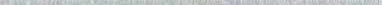 1. Установить на территории муниципального образования «Тихоновка» следующее дополнительное основание признания безнадежными к взысканию недоимки и задолженности по пеням и штрафам по местным налогам, числящимся за физическими лицами:1.1. Безнадежными к взысканию признаются недоимка по налогу на имущество физических лиц и земельному налогу, образовавшаяся у физических лиц по состоянию на 1 января 2020 года и задолженность по пеням, начисленным на указанную недоимку, числящиеся на дату принятия налоговым органом решения о списании признанных безнадежными к взысканию недоимки и задолженности по пеням.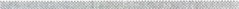 Под подлежащей списанию задолженностью и недоимки, образовавшейся по состоянию на 1 января 2020 года, следует понимать задолженность по налогу на имущество физических лиц и земельному налогу и недоимку по пеням, начисленным на указанную недоимку, которые подлежали взысканию на указанный период времени, но не были погашены полностью или в соответствующей части в течение 2020-2022 года.2. Списание недоимки и задолженности по пеням, штрафам, процентам по местным налогам, признанных безнадежными к взысканию по основанию, предусмотренному в пункте 1.1 настоящего решения, производится на основании справки налогового органа, исчислившего местные налоги, по месту нахождения имущества и месту жительства физического лица о суммах недоимки и задолженности по пеням и штрафам по местным налогам по форме согласно приложению, к настоящему решению (не приводится).3.  Настоящее решение вступает в силу со дня его официального опубликования. 4. Опубликовать настоящее решение в Вестнике МО «Тихоновка» и размещения на официальном сайте администрации муниципального образования «Боханский район» в информационно-телекоммуникационной сети Интернет.Председатель Думы муниципального образования «Тихоновка»Глава муниципального образования «Тихоновка»М.В. Скоробогатова 30.03.2023 год № 194ИРКУТСКАЯ ОБЛАСТЬ 
БОХАНСКИЙ РАЙОНМУНИЦИПАЛЬНОЕ ОБРАЗОВАНИЕ «ТИХОНОВКА» ДУМА «ОБ УТВЕРЖДЕНИИ ГРАФИКА ЗАСЕДАНИЙ ДУМЫ МУНИЦИПАЛЬНОГО ОБРАЗОВАНИЯ «ТИХОНОВКА»         В соответствии с Федеральным  законом от 06.10.2003 № 131-ФЗ  « Об общих принципах организации местного самоуправления в Российской Федерации», руководствуясь Уставом МО «Тихоновка» Дума муниципального образования «Тихоновка»   РЕШИЛА:Утвердить график заседаний Думы муниципального образования «Тихоновка» на 2023 год:1. март-302.апрель-273.май-254.июнь-295.июль-276.август-317.сентябрь -288. октябрь -269.ноябрь -3010.декабрь- 282. Опубликовать настоящее решение в Вестнике МО «Тихоновка» и на официальном сайте МО «Боханский район» в информационно-телекоммуникационной сети Интернет.Глава муниципального образования «Тихоновка», Председатель Думы муниципального образования «Тихоновка»    ________   М.В. Скоробогатова30.03.2023 Г. № 195РОССИЙСКАЯ ФЕДЕРАЦИЯИРКУТСКАЯ ОБЛАСТЬБОХАНСКИЙ МУНИЦИПАЛЬНЫЙ РАЙОНМУНИЦИПАЛЬНОЕ ОБРАЗОВАНИЕ «ТИХОНОВКА»ДУМАРЕШЕНИЕОБ УТВЕРЖДЕНИИ ПРАВИЛ БЛАГОУСТРОЙСТВА ТЕРРИТОРИИ МУНИЦИПАЛЬНОГО ОБРАЗОВАНИЯ «ТИХОНОВКА»В соответствии с частью 10 статьи 35, статьей 451 Федерального закона от 06.10.2003 № 131-ФЗ «Об общих принципах организации местного самоуправления в Российской Федерации», учитывая Методические рекомендации по разработке норм и правил по благоустройству территорий муниципальных образований, утвержденные приказом Министерства строительства и жилищно-коммунального хозяйства от 29.12.2021 № 1042/пр, руководствуясь Уставом МО «Тихоновка»РЕШИЛА:1. Утвердить прилагаемые Правила благоустройства территории муниципального образования «Тихоновка» 2. Признать утратившими силу решение Думы МО «Тихоновка» № 84 от 25.06.2020 г. «Об утверждении правил благоустройства территории муниципального образования «Тихоновка».3. Опубликовать настоящее решение в Вестнике МО «Тихоновка» и разместить на официальном сайте МО «Боханский район» в информационно-телекоммуникационной сети «Интернет» 4. Настоящее решение вступает в силу после дня его официального опубликования.Председатель Думы муниципального образования «Тихоновка»,Глава муниципального образования «Тихоновка»М.В. Скоробогатова                      ПРАВИЛА БЛАГОУСТРОЙСТВА ТЕРРИТОРИИ МУНИЦИПАЛЬНОГО ОБРАЗОВАНИЯ «ТИХОНОВКА»Глава 1. Предмет регулирования настоящих Правил1.1. Правила благоустройства территории муниципального образования «Тихоновка» (далее – Правила, поселение соответственно) разработаны в соответствии с Градостроительным кодексом Российской Федерации, Федеральным законом от 06.10.2003 № 131-ФЗ «Об общих принципах организации местного самоуправления в Российской Федерации», Методическими рекомендациями по разработке норм и правил по благоустройству территорий муниципальных образований, утвержденными приказом Министерства строительства и жилищно-коммунального хозяйства от 29.12.2021 № 1042/пр, Уставом поселения, иными нормативными правовыми актами, сводами правил, национальными стандартами, отраслевыми нормами.1.2. Правила устанавливают единые и обязательные требования к созданию и содержанию объектов благоустройства, надлежащему содержанию территории поселения для всех юридических (независимо от формы собственности и ведомственной принадлежности) и физических лиц и направлены на обеспечение и повышение комфортности условий проживания граждан, поддержание и улучшение санитарного и эстетического состояния территории поселения.1.3. В настоящих Правилах используются следующие основные понятия:благоустройство территории поселения – деятельность по реализации комплекса мероприятий, установленного Правилами, направленная на обеспечение и повышение комфортности условий проживания граждан, по поддержанию и улучшению санитарного и эстетического состояния территории поселения, по содержанию территорий населенных пунктов и расположенных на таких территориях объектов, в том числе территорий общего пользования, земельных участков, зданий, строений, сооружений, прилегающих территорий;прилегающая территория – территория общего пользования, которая прилегает к зданию, строению, сооружению, земельному участку в случае, если такой земельный участок образован, и границы которой определены Правилами в соответствии с порядком, установленным Законом Иркутской области от 12.12.2018 № 119-ОЗ «О порядке определения органами местного самоуправления муниципальных образований Иркутской области границ прилегающих территорий»;элементы благоустройства – декоративные, технические, планировочные, конструктивные устройства, элементы озеленения, различные виды оборудования и оформления, в том числе фасадов зданий, строений, сооружений, малые архитектурные формы, некапитальные нестационарные строения и сооружения, информационные щиты и указатели, применяемые как составные части благоустройства территории;уполномоченный орган – Администрация поселения;уполномоченные лица – лица, уполномоченные собственниками или иными законными владельцами зданий, строений, сооружений, земельных участков принимать участие в содержании прилегающих территорий.1.4. Институты, понятия и термины гражданского, земельного, лесного, градостроительного, санитарно-эпидемиологического, ветеринарного и других отраслей законодательства Российской Федерации, используемые в настоящих Правилах, применяются в том значении, в каком они используются в этих отраслях законодательства, если иное не предусмотрено настоящими Правилами.1.5. Настоящие Правила не распространяются на отношения, связанные:1) с обращением с твёрдыми коммунальными отходами, а также радиоактивными, биологическими, ртутьсодержащими, медицинскими отходами, отходами чёрных и цветных металлов;2) с обеспечением безопасности людей при использовании водных объектов общего пользования для отдыха, туризма и спорта, в том числе с применением маломерных судов, водных мотоциклов и других технических средств на водных объектах общего пользования, использовании водных объектов общего пользования в зимний период;3) с использованием, охраной, защитой, воспроизводством лесов населенных пунктов и лесов особо охраняемых природных территорий;  4) с размещением и эксплуатацией объектов наружной рекламы и информации.Глава 2. Формы и механизмы участия жителей поселения в принятии и реализации решений по благоустройству территории поселения 2.1. Для осуществления участия жителей в процессе принятия решений и реализации проектов по благоустройству на территории поселения применяются следующие формы общественного участия: - совместное определение целей и задач по развитию территории, инвентаризация проблем и потенциалов среды;- определение основных видов активностей, функциональных зон и их взаимного расположения на выбранной территории;- обсуждение и выбор типа оборудования, некапитальных объектов, малых архитектурных форм, включая определение их функционального назначения, соответствующих габаритов, стилевого решения, материалов;- консультации в выборе типов покрытий с учетом функционального зонирования территории;- консультации по предполагаемым типам озеленения;- консультации по предполагаемым типам освещения и осветительного оборудования;- участие в разработке проекта, обсуждение решений с архитекторами, проектировщиками и другими профильными специалистами;- одобрение проектных решений участниками процесса проектирования и будущими пользователями, включая местных жителей, собственников соседних территорий и других заинтересованных лиц;- осуществление общественного контроля над процессом реализации проекта (включая как возможность для контроля со стороны любых заинтересованных сторон, так и формирование рабочей группы, общественного совета проекта либо наблюдательного совета проекта);- осуществление общественного контроля над процессом эксплуатации территории (включая как возможность для контроля со стороны любых заинтересованных сторон, так и формирование рабочей группы, общественного совета проекта либо наблюдательного совета проекта для проведения регулярной оценки эксплуатации территории).2.2. При реализации проектов по благоустройству обеспечивается информирование общественности о планирующихся изменениях и возможности участия в этом процессе.2.3. Информирование осуществляется:- на официальном сайте Администрации МО «Боханский район» в информационно-телекоммуникационной сети «Интернет»  и иных интернет-ресурсах;- в средствах массовой информации;- путем вывешивания афиш и объявлений на информационных досках, расположенных в непосредственной близости к проектируемому объекту, а также на специальных стендах на самом объекте; в наиболее посещаемых местах (общественные и торгово-развлекательные центры, иные наиболее посещаемые места), в холлах объектов образования, здравоохранения, культуры, физической культуры и спорта, социального обслуживания населения, расположенных по соседству с проектируемой территорией или на ней, на площадке проведения общественных обсуждений (в зоне входной группы, на специальных информационных стендах);- в социальных сетях;- на собраниях граждан.2.4. Формы общественного участия направлены на наиболее полное включение заинтересованных сторон в проектирование изменений на территории поселения, на достижение согласия по целям и планам реализации проектов в сфере благоустройства территории поселения.Граждане и организации привлекаются к участию в реализации мероприятий по благоустройству территории поселения на всех этапах реализации проекта благоустройства.2.5. Открытое обсуждение проектов по благоустройству организуется на этапе формулирования задач проекта и по итогам каждого из этапов проектирования.2.6. Механизмы общественного участия:- обсуждение проектов по благоустройству в интерактивном формате с применением современных групповых методов работы;- анкетирование, опросы, интервьюирование, картирование, проведение фокус-групп, работа с отдельными группами жителей поселения, организация проектных семинаров, проведение дизайн-игр с участием взрослых и детей, проведение оценки эксплуатации территории;- осуществление общественного контроля за реализацией проектов.По итогам встреч, совещаний и иных мероприятий формируется отчет об их проведении.2.7. Реализация проектов по благоустройству осуществляется с учетом интересов лиц, осуществляющих предпринимательскую деятельность.Участие лиц, осуществляющих предпринимательскую деятельность, в реализации проектов по благоустройству может заключаться:- в оказании услуг посетителям общественных пространств;- в приведении в соответствие с требованиями настоящих Правил фасадов, в том числе размещенных на них вывесок, объектов, принадлежащих лицам, осуществляющим предпринимательскую деятельность;- в строительстве, реконструкции, реставрации объектов недвижимости;- в производстве и размещении элементов благоустройства;- в комплексном благоустройстве отдельных территорий, прилегающих к территориям, благоустраиваемым за счет средств бюджета поселения;- в организации мероприятий, обеспечивающих приток посетителей на создаваемые общественные пространства;- в организации уборки благоустроенных территорий, предоставлении средств для подготовки проектов;- в иных формах.2.8. При реализации проектов благоустройства территории поселения может обеспечиваться:а) функциональное разнообразие благоустраиваемой территории - насыщенность территории разнообразными социальными и коммерческими сервисами;б) взаимосвязь пространств поселения, доступность объектов инфраструктуры для детей и маломобильных групп населения, в том числе за счет ликвидации необоснованных барьеров и препятствий;в) создание комфортных пешеходных и велосипедных коммуникаций среды, в том числе путем создания в поселении условий для безопасных и удобных пешеходных и велосипедных прогулок, включая маломобильные группы населения, при различных погодных условиях, обеспечив при этом транзитную, коммуникационную, рекреационную и потребительскую функции территории на протяжении пешеходного маршрута;г) возможность доступа к основным значимым объектам на территории поселения и за его пределами, где находятся наиболее востребованные для жителей поселения и туристов объекты и сервисы (далее - центры притяжения), при помощи сопоставимых по скорости и уровню комфорта различных видов транспорта (различные виды общественного транспорта, личный автотранспорт, велосипед и другие);д) организация комфортной среды для общения жителей, в том числе путем благоустройства как крупных, часто посещаемых общественных территорий, так и территорий, доступ на которые ограничен, предназначенных для уединенного общения и проведения времени, создание природных и природно-антропогенных объектов в зависимости от функционального назначения части территории;е) шаговая доступность к объектам детской игровой и спортивной инфраструктуры для детей и подростков, в том числе относящихся к маломобильным группам населения;ж) защита окружающей среды, общественных и дворовых территорий, пешеходных и велосипедных маршрутов населенного пункта, в том числе с помощью озеленения и использования эффективных архитектурно-планировочных приемов;з) безопасность и порядок, в том числе путем организации системы освещения и видеонаблюдения.Реализация комплексных проектов благоустройства территории поселения может осуществляться с привлечением внебюджетных источников финансирования, в том числе с использованием механизмов государственно-частного партнерства.2.9. При проектировании объектов благоустройства обеспечивается доступность общественной среды для маломобильных групп населения.Проектирование, строительство, установка технических средств и оборудования, способствующих передвижению маломобильных групп населения, осуществляются в соответствии с проектной документацией при строительстве, реконструкции объектов.При разработке проектных мероприятий по благоустройству общественных территорий обеспечиваются открытость и проницаемость территорий для визуального восприятия (отсутствие глухих оград и излишних ограждений), условия беспрепятственного передвижения населения, включая маломобильные группы населения, приемы поддержки исторически сложившейся планировочной структуры и масштаба застройки, достижение стилевого единства элементов благоустройства с окружающей средой населенного пункта, а также стилевого единства конструкций, в том числе средств размещения информации, рекламы и вывесок, размещаемых на внешних поверхностях зданий, строений, сооружений.Глава 3. Порядок определения границ прилегающих территорий для целей благоустройства в поселении. Общие требования по закреплению и содержанию прилегающих  территорий 3.1. Границы прилегающей территории определяются в соответствии с Законом Иркутской области от 12.12.2018 №110-оз «О порядке  определения органами местного самоуправления муниципальных образований Иркутской области границ прилегающих территорий».Границы прилегающей территории определяются с учетом следующих ограничений и условий: 1) в отношении каждого здания, строения, сооружения, земельного участка могут быть установлены границы только одной прилегающей территории, в том числе границы, имеющие один замкнутый контур или несколько непересекающихся замкнутых контуров; 2) установление общей прилегающей территории для двух и более зданий, строений, сооружений, земельных участков, за исключением случаев, когда строение или сооружение, в том числе объект коммунальной инфраструктуры, обеспечивает исключительно функционирование другого здания, строения, сооружения, земельного участка, в отношении которого определяются границы прилегающей территории, не допускается; 3) пересечение границ прилегающих территорий, за исключением случая установления общих смежных границ прилегающих территорий, не допускается; 4) внутренняя часть границ прилегающей территории устанавливается по границе здания, строения, сооружения, земельного участка, в отношении которого определяются границы прилегающей территории; 5) внешняя часть границ прилегающей территории не может выходить за пределы территорий общего пользования и устанавливается по границам земельных участков, образованных на таких территориях общего пользования, или по границам, закрепленным с использованием природных объектов (в том числе зеленых насаждений) или объектов искусственного происхождения (дорожных и (или) тротуарных бордюров, иных подобных ограждений территории общего пользования), а также по возможности должна иметь смежные (общие) границы с другими прилегающими территориями (для исключения вклинивания, вкрапливания, изломанности границ, чересполосицы при определении границ прилегающих территорий и соответствующих территорий общего пользования, которые будут находиться за границами таких территорий). 3.2. Границы прилегающих территорий определяются настоящими Правилами в случае, если настоящими Правилами предусмотрено участие, в том числе финансовое, собственников и (или) иных законных владельцев зданий, строений, сооружений, земельных участков в содержании прилегающих территорий. 3.3. Границы прилегающей территории определяются в отношении территорий общего пользования, которые прилегают (т.е. имеют общую границу) к контуру здания, строения, сооружения, границе земельного участка в случае, если такой земельный участок образован в существующей застройке, вида их разрешенного использования и фактического назначения, их площади и протяженности указанной общей границы. 3.4. В границах прилегающих территорий могут располагаться только следующие территории общего пользования или их части: 1) пешеходные коммуникации, в том числе тротуары, аллеи, дорожки, тропинки; 2) иные территории общего пользования, за исключением дорог, проездов, других транспортных коммуникаций, парков, скверов, бульваров, береговых полос, а также иных территорий, содержание которых является обязанностью правообладателя в соответствии с законодательством Российской Федерации. Границы территории, прилегающей к зданиям, строениям, сооружениям, не имеющим ограждающих устройств, определяются по периметру от фактических границ указанных зданий, строений, сооружений.Границы территории, прилегающей к зданиям, строениям, сооружениям, имеющим ограждающие устройства, определяются по периметру от указанных устройств.Границы территории, прилегающей к зданиям, строениям, сооружениям, у которых определены технические или санитарно-защитные зоны, определяются в пределах указанных зон.Границы территории, прилегающей к земельному участку, который образован в соответствии с действующим законодательством, определяются от границ такого земельного участка.Границы территории, прилегающей к земельному участку, который не образован в соответствии с действующим законодательством, определяются от фактических границ расположенных на таком земельном участке зданий, строений, сооружений.Границы территории, прилегающей к земельному участку, занятому садоводческими, огородническими некоммерческими объединениями граждан, определяются от границ земельного участка такого объединения.3.5. Расстояние от внутренней до внешней границы прилегающей территории в метрах определяется с учетом дифференцированного подхода в зависимости от расположения зданий, строений, сооружений, земельных участков в существующей застройке, вида их разрешенного использования и фактического назначения. 3.6. При составлении карты-схемы расстояние от здания, строения, сооружения, земельного участка или ограждения до границы прилегающей территории определяется исходя из следующего:1) для отдельно стоящих нестационарных объектов, расположенных:- на территориях жилых зон - 3 метра по периметру от фактических границ этих объектов, за исключением земельного участка, входящего в состав общего имущества собственников помещений в многоквартирных домах;- на территории общего пользования - 3 метра по периметру от фактических границ этих объектов; - на территориях производственных зон - 4 метра по периметру от фактических границ этих объектов;- на остановочных площадках общественного транспорта - 4 метра по периметру от фактических границ этих объектов. При этом запрещается смет мусора на проезжую часть дороги;- на прочих территориях - 5 метров по периметру от фактических границ этих объектов;2) для сгруппированных на одной территории двух и более нестационарных объектов - 5 метров по периметру от фактических границ этих объектов;3) для территорий розничных мини-рынков, рынков, ярмарок, не имеющих ограждающих устройств, - 10 метров по периметру от границ земельного участка, а при наличии ограждения - 10 метров от ограждения по периметру;4) для индивидуальных жилых домов, не имеющих ограждающих устройств, - 5 метров по периметру от фактических границ индивидуальных жилых домов, а при наличии ограждения - 5 метров от ограждения по периметру;5) для многоквартирных домов (за исключением многоквартирных домов, земельные участки под которыми не образованы или образованы по границам таких домов) - 10 метров по периметру от границ земельных участков, на которых расположены многоквартирные дома;6) для нежилых зданий, не имеющих ограждающих устройств, - 10 метров по периметру от фактических границ нежилых зданий;7) для нежилых зданий (комплекса зданий), имеющих ограждение, - 10 метров от ограждения по периметру;8) для автостоянок, не имеющих ограждающих устройств, - 10 метров по периметру от границ земельного участка, а при наличии ограждения - 10 метров от ограждения по периметру;9) для промышленных предприятий - 10 метров от ограждения по периметру; 10) для строительных площадок - 10 метров от ограждения по периметру;11) для гаражно-строительных кооперативов, садоводческих и огороднических некоммерческих товариществ - 10 метров по периметру от границ земельного участка;12) для автозаправочных станций, автогазозаправочных станций - 10 метров по периметру от границ земельного участка, и подъезды к объектам;13) для территорий, прилегающих к рекламным конструкциям, - 2 метра по периметру от границ основания рекламной конструкции;14) для общеобразовательных организаций - 5 метров от ограждения по периметру;15) для дошкольных образовательных организаций - 5 метров от ограждения по периметру.3.7. В случае совпадения (наложения) границ территорий, прилегающих к зданиям, строениям, сооружениям, земельным участкам, границы прилегающих территорий устанавливаются на равном удалении от указанных объектов.3.8. Карты – схемы подлежат систематизации и поддержанию в актуальном состоянии.Работу по систематизации карт-схем осуществляет уполномоченный орган на постоянной основе.Карты – схемы систематизируются по территориальной принадлежности к одному населенному пункту, входящему в состав поселения.Глава 4. Общие требования к организации уборки территории поселения4.1. Благоустройство территорий, не закрепленных за собственником или иным законным владельцем здания, строения, сооружения, земельного участка, нестационарным объектом либо уполномоченным им лицом, осуществляется уполномоченным органом в соответствии с установленными полномочиями и в пределах средств, предусмотренных на эти цели в бюджете поселения.4.2. Работы по благоустройству и содержанию прилегающих территорий в порядке, определенном настоящими Правилами, заключенными соглашениями, на прилегающих к зданиям, строениям, сооружениям, земельным участкам, нестационарным объектам, находящимся в собственности, аренде, ином праве пользования, владения физических, юридических лиц и индивидуальных предпринимателей, территориях осуществляют соответствующие физические, юридические лица, индивидуальные предприниматели, лица, ответственные за эксплуатацию зданий, строений, сооружений (за исключением собственников и (или) иных законных владельцев помещений в многоквартирных домах, земельные участки под которыми не образованы или образованы по границам таких домов).4.3. Профилактическое обследование водосточных коллекторов и их очистка производятся организациями, у которых эти сооружения находятся в собственности или принадлежат на других законных основаниях, не реже одного раза в квартал. Во избежание засорения водосточной сети запрещается сброс смёта и бытового мусора в водосточные коллекторы.4.4. При возникновении подтоплений, вызванных сбросом воды (откачка воды из котлованов, аварийные ситуации и так далее), ответственность за их ликвидацию (в зимний период — скол и вывоз льда) возлагается на организации, допустившие нарушения.Крышки люков колодцев, расположенных на проезжей части улиц и тротуаров, при повреждении и разрушении восстанавливаются владельцем инженерных коммуникаций.4.5. Содержание технических средств организации дорожного движения осуществляется собственниками или специализированными организациями в соответствии с заключенными договорами.4.6. Содержание временных дорожных знаков, установленных на территории объектов строительства, реконструкции и ремонта, осуществляется силами организаций, производящих указанные работы.4.7. Уборка территории поселения производится в утренние часы. Работы по уборке дорог и тротуаров должны быть выполнены до 12 часов утра. При экстремальных погодных явлениях (ливень, снегопад, гололёд и так далее) режим уборочных работ устанавливается круглосуточный.4.8. Уборку и содержание проезжей части дорог по всей её ширине, проездов, а также набережных, мостов производят подрядчики на основании муниципального контракта на производство данных работ или организации, отвечающие за содержание данных объектов. При выполнении данных работ запрещается перемещение мусора на проезжую часть.4.9. Уборка и мойка остановочных павильонов общественного транспорта и прилегающих к ним территорий осуществляется их владельцами (балансодержателями).4.10. Территории объектов благоустройства допускается убирать ручным или механизированным способом в зависимости от возможности использования того или иного способа уборки.Уборка объектов благоустройства осуществляется механизированным способом в случае:- наличия бордюрных пандусов или местных понижений бортового камня в местах съезда и выезда уборочных машин на тротуар;- ширины убираемых объектов благоустройства - 1,5 и более метров;- протяженности убираемых объектов более 3 погонных метров;- отсутствия препятствий движению уборочной техники (зеленые насаждения, цветочные клумбы, мачты освещения, информационные конструкции и другие элементы, препятствующие движению уборочной техники);При наличии обстоятельств, исключающих механизированный способ уборки территорий, или обстоятельств, делающих такую уборку нерациональной (трудозатратной), уборку такой территории допускается осуществлять ручным способом.4.11. Вывоз скола асфальта при проведении дорожно-ремонтных работ производится организациями, проводящими работы: с улиц поселения - незамедлительно (в ходе работ) для последующего вывоза и утилизации.4.12. Спиленные деревья вывозятся организациями, производящими работы по удалению сухостойных, аварийных, потерявших декоративную ценность деревьев, и обрезке ветвей в кронах, в течение одного рабочего дня с озеленённых территорий вдоль главных магистралей и в течение суток — с иных элементов улично-дорожной сети. Пни, оставшиеся после вырубки сухостойных, аварийных деревьев, должны быть удалены в течение суток на главных магистралях и в течение трех суток — на иных элементах улично-дорожной сети.Упавшие деревья должны быть удалены немедленно с проезжей части дорог, тротуаров, от токонесущих проводов, фасадов жилых и производственных зданий, а с других территорий — в течение 12 часов с момента обнаружения.4.13. Собственники и (или) иные законные владельцы зданий, строений, сооружений, земельных участков, нестационарных объектов (за исключением собственников и (или) иных законных владельцев помещений в многоквартирных домах, земельные участки под которыми не образованы или образованы по границам таких домов) обязаны в соответствии с настоящими Правилами, заключенными соглашениями:1) очищать прилегающие территории от мусора и иных отходов производства и потребления, опавшей листвы, сухой травянистой растительности, сорной растительности, коры деревьев, порубочных остатков деревьев и кустарников;2) очищать прилегающие территории, за исключением цветников и газонов, от снега и наледи для обеспечения свободного и безопасного прохода граждан;3) обрабатывать прилегающие территории противогололедными реагентами;4) осуществлять покос травы и обрезку поросли. Высота травы не должна превышать 15 сантиметров от поверхности земли;5) устанавливать, ремонтировать, окрашивать урны, а также очищать урны по мере их заполнения, но не реже 1 раза в сутки.4.14. Запрещается:- вывозить и выгружать бытовой, строительный мусор и грунт, промышленные отходы и сточные воды из выгребных ям в места, не отведенные для этой цели Администрацией поселения и не согласованные с органами санитарно-эпидемиологического надзора и органом по охране окружающей среды;- сорить на улицах, площадях и в других общественных местах, выставлять тару с мусором и пищевыми отходами на улицы;- сбрасывать в водоемы бытовые, производственные отходы и загрязнять воду и прилегающую к водоему территорию;- сметать мусор на проезжую часть улиц;- производить расклейку афиш, объявлений на фасадах зданий, столбах, деревьях, остановочных павильонах и других объектах внешнего благоустройства, не предназначенных для этой цели;- складировать около торговых точек тару, запасы товаров;- ограждать строительные площадки с уменьшением пешеходных дорожек (тротуаров);- повреждать или вырубать зеленые насаждения на землях или земельных участках, находящихся в муниципальной собственности;- захламлять придомовые, дворовые территории общего пользования металлическим ломом, строительным, бытовым мусором и другими материалами;- самовольно изменять устройства водопропускных сооружений и водосборных каналов, а также загромождать данные сооружения всеми видами отходов, землей и строительными материалами;- размещать транспортные средства на газоне или иной озеленённой или рекреационной территории;- воспрепятствовать проведению работ по ручной или механизированной уборке территории, по очистке кровель зданий от снега, наледи и (или) удалению сосулек, а также деятельности специализированной организации по сбору и вывозу (транспортировке) с помощью транспортных средств твёрдых коммунальных отходов из мест, предназначенных для их накопления (временного складирования) в контейнерах, мусоросборниках или на специально отведённых площадках, путем размещения транспортных средств на внутридворовых территориях и внутриквартальных проездах без учета информации (объявлений, предупреждений) уполномоченного органа и (или) специализированной организации о сроках проведения работ по ручной или механизированной уборке территории, по очистке кровель зданий от снега, наледи и (или) удалению сосулек, деятельности специализированной организации по сбору и вывозу (транспортировке) с помощью транспортных средств твёрдых коммунальных отходов из мест, предназначенных для их накопления (временного складирования) в контейнерах, мусоросборниках или на специально отведённых площадках;- складировать и выбрасывать отходы содержания животных и птиц на улицу, проезжую часть, возле дворов, за исключением специально отведенных для этих целей мест;- выпас сельскохозяйственных животных и птиц на территориях общего пользования поселения, в границах полосы отвода автомобильной дороги, а также оставление их без присмотра или без привязи при осуществлении прогона и выпаса;- выгул домашних животных вне мест, установленных уполномоченным органом для выгула животных;- устройство выгребных ям за границей земельного участка частного домовладения (на земельных участках общего пользования, занятых улицами, проездами, тротуарами, автомобильными дорогами и на участках проложенных коммуникаций) за исключением случаев, не противоречащих законодательству;- складировать строительные материалы, мусор на территории общего пользования;- уничтожать или повреждать специальные знаки, надписи, содержащие информацию, необходимую для эксплуатации инженерных сооружений;- загрязнять территории общего пользования транспортными средствами во время их эксплуатации, обслуживания или ремонта, при перевозке грузов или выезде со строительных площадок (вследствие отсутствия тента или укрытия).4.15. Газон формируется вне проезжей части путем создания и поддержания естественного или искусственного травяного покрова в состоянии, соответствующем требованиям настоящих Правил.4.16. Складирование строительных и иных материалов, техники для обеспечения строительства, реконструкции на землях или земельных участках, находящихся в муниципальной собственности, без предоставления земельных участков и установления сервитутов осуществляется на основании разрешений уполномоченного органа в соответствии с требованиями Земельного кодекса Российской Федерации.В случаях, неурегулированных Земельным кодексом Российской Федерации, допускается складирование собственниками и (или) иными законными владельцами зданий, строений, сооружений, нестационарных объектов, земельных участков строительных и иных материалов, техники для обеспечения строительства, реконструкции на землях или земельных участках, находящихся в муниципальной собственности, без предоставления земельных участков и установления сервитутов при условии соблюдения следующих требований настоящих Правил:- укрытие песка, щебня, других сыпучих материалов нетканым материалом, брезентом во избежание воздействия атмосферных осадков, ветра и последующего перемешивания с почвой, распространения за пределы места складирования;- складирование строительных материалов, техники способом, исключающим возможность их падения, опрокидывания, разваливания;- складирование строительных материалов, техники не должно создавать препятствия для движения пешеходов, транспортных средств и других угроз безопасности дорожного движения;- складирование строительных материалов, техники не должно  нарушать требования противопожарной безопасности;- складирование строительных материалов, техники запрещено на территориях, непосредственно занятых линейными объектами связи, газоснабжения, водоснабжения, теплоснабжения, электроснабжения.4.17. В населенных пунктах поселения без централизованной системы водоотведения накопление жидких бытовых отходов (далее - ЖБО) должно осуществляться в локальных очистных сооружениях либо в подземных водонепроницаемых сооружениях как отдельных, так и в составе дворовых уборных.4.18. Расстояние от выгребов и дворовых уборных с помойницами до жилых домов, зданий и игровых, прогулочных и спортивных площадок организаций воспитания и обучения, отдыха и оздоровления детей и молодежи и медицинских организаций, организаций социального обслуживания, детских игровых и спортивных площадок должно быть не менее 10 метров и не более 100 метров, для туалетов - не менее 20 метров.Дворовые уборные должны находиться (располагаться, размещаться) на расстоянии не менее 50 метров от нецентрализованных источников питьевого водоснабжения, предназначенных для общественного пользования.4.19. Органы местного самоуправления поселения, юридические лица и граждане, в том числе индивидуальные предприниматели (далее - хозяйствующие субъекты), эксплуатирующие выгребы, дворовые уборные и помойницы, должны обеспечивать их дезинфекцию и ремонт.4.20. Выгреб и помойницы должны иметь подземную водонепроницаемую емкостную часть для накопления ЖБО. Объем выгребов и помойниц определяется их владельцами с учетом количества образующихся ЖБО.4.21. Не допускается наполнение выгреба выше, чем 0,35 метров до поверхности земли. Выгреб следует очищать по мере заполнения, но не реже 1 раза в 6 месяцев.4.22. Удаление ЖБО должно проводится хозяйствующими субъектами, осуществляющими деятельность по сбору и транспортированию ЖБО, в период с 7 до 23 часов с использованием транспортных средств, специально оборудованных для забора, слива и транспортирования ЖБО, в централизованные системы водоотведения или иные сооружения, предназначенные для приема и (или) очистки ЖБО.4.23. Объекты, предназначенные для приема и (или) очистки ЖБО, должны соответствовать требованиям Федерального закона от 07.12.2011 
№ 416-ФЗ «О водоснабжении и водоотведении», санитарных правил и санитарно-эпидемиологическим требованиям по профилактике инфекционных и паразитарных болезней, а также к организации и проведению санитарно-противоэпидемических (профилактических) мероприятий.Не допускается вывоз ЖБО в места, не предназначенные для приема и (или) очистки ЖБО.4.24. Организация сбора, транспортирования, обработки, утилизации, обезвреживания и размещения сельскохозяйственных отходов осуществляется в соответствии с ветеринарным и санитарно-эпидемиологическим законодательством Российской Федерации.Сельскохозяйственными отходами являются отходы растениеводства (включая деятельность по подготовке продукции к сбыту), отходы животноводства (включая деятельность по содержанию животных), отходы при прочих работах и услугах в сельском хозяйстве.4.25. Выгул домашних животных на территории поселения допускается при условии обеспечения безопасности граждан, животных, сохранности имущества физических и юридических лиц.При выгуле домашнего животного необходимо соблюдать следующие требования:1) исключать возможность свободного, неконтролируемого передвижения животного при пересечении проезжей части автомобильной дороги, на детских и спортивных площадках; 2) обеспечивать уборку продуктов жизнедеятельности животного в местах и на территориях общего пользования; 3) не допускать выгул животного вне мест, установленных уполномоченным органом для выгула животных.Выгул потенциально опасной собаки без намордника и поводка независимо от места выгула запрещается, за исключением случаев, если потенциально опасная собака находится на огороженной территории, принадлежащей владельцу потенциально опасной собаки на праве собственности или ином законном основании. О наличии этой собаки должна быть сделана предупреждающая надпись при входе на данную территорию.4.26. В зависимости от условий движения транспорта и пешеходов на территории поселения определяется высота уклона поверхности покрытия в целях обеспечения отвода поверхностных вод.Отведение поверхностных сточных вод с территории жилой застройки, участков общественно-деловой и коммунально-производственной застройки и открытых парковок при их благоустройстве допускается осуществлять:а) уличной сетью водостоков;На участках территорий жилой застройки, подверженных эрозии, допускается предусматривать локальный отвод поверхностных сточных вод от зданий дополнительно к общей системе водоотвода.При благоустройстве территорий, расположенных на участках холмистого рельефа, крутые склоны могут оборудоваться системой нагорных и водоотводных каналов.4.27. Уступы, ступени, пандусы, осветительное, информационное и уличное техническое оборудование, иные преграды, а также край тротуара в зонах остановочных пунктов и переходов через улицу могут выделяться с помощью тактильного покрытия.4.28. Для деревьев, при отсутствии иных видов защиты, в том числе приствольных решеток, бордюров, скамеек, допускается предусматривать защитное приствольное покрытие, высота которых определяется в зависимости от возраста, породы дерева и прочих характеристик.Глава 5. Особенности организации уборки территории поселения 
в зимний период5.1. Зимняя уборка проезжей части осуществляется в соответствии с настоящими Правилами и разрабатываемыми на их основе нормативно-техническими документами уполномоченного органа, определяющими технологию работ и технические средства.При температуре воздуха ниже 0°С для очистки дорожных покрытий допускается использование хозяйствующими субъектами, отвечающими за содержание соответствующих территорий, антигололедных материалов и реагентов, разрешенных к применению в соответствии с главой II Единого перечня продукции (товаров), подлежащей государственному санитарно-эпидемиологическому надзору (контролю) на таможенной границе и таможенной территории евразийского экономического союза, и разделом 19 главы II Единых санитарно-эпидемиологических и гигиенических требований к продукции (товарам), подлежащей санитарно-эпидемиологическому надзору (контролю), утвержденных решением Комиссии Таможенного союза от 28.05.2010 № 299 «О применении санитарных мер в таможенном союзе».5.2. Период зимней уборки устанавливается с 1 ноября по 15 апреля. В случае резкого изменения погодных условий (снег, мороз) сроки начала и окончания зимней уборки корректируются уполномоченным органом.Зимняя уборка предусматривает очистку территории поселения от мусора и иных отходов производства и потребления, от снега и наледи, предупреждение образования и ликвидацию зимней скользкости.5.3. Мероприятия по подготовке уборочной техники к работе в зимний период проводятся владельцами техники в срок до 1 октября текущего года, к этому же сроку эксплуатирующими организациями должны быть завершены работы по подготовке мест для приёма снега.5.4. Организации, отвечающие за уборку территории поселения (эксплуатационные и подрядные организации), в срок до 1 октября должны обеспечить завоз, заготовку и складирование необходимого количества противогололёдных материалов.5.5. В зимний период дорожки и малые архитектурные формы, а также пространство перед ними и с боков, подходы к ним должны быть очищены от снега и наледи.5.6. Технология и режимы производства уборочных работ на проезжей части должны обеспечить беспрепятственное движение транспортных средств и пешеходов независимо от погодных условий.В зависимости от ширины улицы и характера движения на ней валы собранного снега допускается укладывать либо по обеим сторонам проезжей части, либо с одной стороны проезжей части вдоль тротуара, оставляя необходимые проходы и проезды.После прохождения снегоуборочной техники осуществляется уборка прибордюрных лотков, расчистка въездов, проездов и пешеходных переходов с обеих сторон.5.7. В процессе уборки запрещается:1) выдвигать или перемещать на проезжую часть снег, счищаемый с дворовых территорий, территорий организаций, строительных площадок, торговых объектов;2) применять техническую соль и жидкий хлористый кальций в качестве противогололёдного реагента на тротуарах, посадочных площадках остановочных павильонов общественного транспорта, в парках, скверах, дворах и прочих пешеходных и озеленённых зонах.5.8. Прилегающие территории, тротуары, проезды должны быть очищены от снега и наледи (гололеда). Уборку и вывоз снега и льда с общественных территорий поселения следует начинать немедленно с начала снегопада и производить, в первую очередь, с магистральных улиц, маршрутов наземного общественного транспорта, мостов, плотин и путепроводов.Посыпку пешеходных и транспортных коммуникаций антигололедными средствами следует начинать немедленно с начала снегопада или появления гололеда.При гололеде, в первую очередь, посыпаются спуски, подъемы, лестницы, перекрестки, места остановок общественного транспорта, пешеходные переходы.Тротуары, общественные и дворовые территории с асфальтовым покрытием следует очищать от снега и обледенелого наката под скребок и посыпать антигололедными средствами до 10 часов утра.На территории интенсивных пешеходных коммуникаций допускается применять природные антигололедные средства.При уборке придомовых территорий многоквартирных домов следует информировать жителей о сроках и месте проведения работ по уборке и вывозу снега с придомовой территории и о необходимости перемещения транспортных средств в случае создания препятствий для работы снегоуборочной техники.5.9. Снег, собираемый во дворах, на внутриквартальных проездах и с учетом местных условий на отдельных улицах, допускается складировать на свободных территориях при обеспечении сохранения зеленых насаждений и отсутствии препятствий для свободного проезда транспорта и движения пешеходов. Складирование снега на внутридворовых территориях должно предусматривать отвод талых вод.5.10. В зимний период собственниками и (или) иными законными владельцами зданий, строений, сооружений, нестационарных объектов либо уполномоченными ими лицами, лицом, ответственным за эксплуатацию здания, строения, сооружения (за исключением собственников и (или) иных законных владельцев помещений в многоквартирных домах, земельные участки под которыми не образованы или образованы по границам таких домов) должна быть обеспечена организация очистки их кровель от снега, наледи и сосулек.Очистка кровель зданий, строений, сооружений, нестационарных объектов на сторонах, выходящих на пешеходные зоны, от снега, наледи и сосулек должна производиться немедленно по мере их образования с предварительной установкой ограждения опасных участков.Крыши с наружным водоотводом необходимо периодически очищать от снега, не допуская накопления его по толщине более 30 сантиметров.5.11. Очистка крыш зданий, строений, сооружений, нестационарных объектов от снега, наледи со сбросом его на тротуары допускается только в светлое время суток с поверхности ската кровли, обращенного в сторону улицы. Сброс снега с остальных скатов кровли должен производиться на внутренние дворовые территории. Очистка от снега крыш и удаление сосулек производятся с обеспечением следующих мер безопасности: назначение дежурных, ограждение тротуаров, оснащение страховочным оборудованием лиц, работающих на высоте. Сброшенные с кровель снег, наледь и сосульки должны вывозиться собственником или иным законным владельцем здания, строения, сооружения либо уполномоченным им лицом, лицом, ответственным за эксплуатацию здания (за исключением собственников и (или) иных законных владельцев помещений в многоквартирных домах, земельные участки под которыми не образованы или образованы по границам таких домов).Запрещается сбрасывать снег, наледь, сосульки и мусор в воронки водосточных труб.При сбрасывании снега, наледи, сосулек с крыш должны быть приняты меры, обеспечивающие полную сохранность деревьев, кустарников, воздушных линий уличного электрического освещения, растяжек, рекламных конструкций, светофорных объектов, дорожных знаков, линий связи.5.12. Складирование собранного снега допускается осуществлять на специально отведенные площадки с водонепроницаемым покрытием и обвалованные сплошным земляным валом или вывозить снег на снегоплавильные установки. Размещение и функционирование снегоплавильных установок должно соответствовать требованиям законодательства в сфере обеспечения санитарно-эпидемиологического благополучия населения.Адреса и границы площадок, предназначенных для складирования снега, определяет Администрация поселения.Не допускается размещение собранного снега и льда на детских игровых и спортивных площадках, в зонах рекреационного назначения, на поверхности ледяного покрова водоемов и водосборных территориях, а также в радиусе 50 метров от источников нецентрализованного водоснабжения. Не допускается сбрасывать пульпу, снег в водные объекты.Глава 6. Особенности организации уборки территории поселения 
в летний период6.1. Период летней уборки устанавливается с 16 апреля по 31 октября. В случае резкого изменения погодных условий по решению уполномоченного органа сроки проведения летней уборки могут изменяться. Мероприятия по подготовке уборочной техники к работе в летний период проводятся до 1 апреля.Летняя уборка территории поселения предусматривает очистку от мусора и иных отходов производства и потребления, опавшей листвы, сухой травянистой растительности, сорной растительности, коры деревьев, порубочных остатков деревьев и кустарников, покос травы при превышении растительностью 15 сантиметров от поверхности земли, обрезку поросли, а также установку, ремонт, окраску урн и их очистку по мере заполнения, но не реже 1 раза в сутки.6.2. При температуре воздуха более плюс 10°С на проезжей части улиц и площадей с водонепроницаемым покрытием, а также на пешеходных тротуарах хозяйствующими субъектами, отвечающими за содержание соответствующих территорий, должны производиться полив и подметание.Не допускается заправлять автомобили для полива и подметания технической водой и водой из открытых водоемов.6.3. В период листопада сгребание и вывоз опавшей листвы на газонах производятся вдоль элементов улично-дорожной сети и на дворовых территориях. Сгребание листвы к комлевой части деревьев и кустарников запрещается.6.4. Проезжая часть должна быть полностью очищена от всякого вида загрязнений. 6.5. Тротуары и расположенные на них остановочные павильоны общественного транспорта, обочины дорог должны быть полностью очищены от грунтово-песчаных наносов и мусора.6.6. Подметание дворовых территорий, внутридворовых проездов и тротуаров осуществляется механизированным способом или вручную. 6.7. Сжигание листьев деревьев, кустарников на территории населенных пунктов поселения запрещено.Собранные листья деревьев, кустарников подлежат вывозу на объекты размещения, обезвреживания или утилизации отходов.6.8. Владельцы земельных участков обязаны:а) не допускать выжигание сухой растительности, соблюдать требования экологических, санитарно-гигиенических, противопожарных правил и нормативов;б) принимать меры по обеспечению надлежащей охраны используемых земель для исключения несанкционированного поджога сухой растительности или случайного возгорания, вызванного климатическими факторами;в) регулярно проводить противопожарные мероприятия, обеспечивать наличие первичных средств пожаротушения и охрану земельных участков от поджога.Глава 7. Обеспечение надлежащего содержания объектов благоустройства 7.1. Собственники и (или) иные законные владельцы зданий, строений, сооружений либо уполномоченные лица обязаны содержать их фасады в чистоте и порядке, отвечающим требованиям сводов правил, национальных стандартов, отраслевых норм и настоящих Правил.Окрашенные поверхности фасадов зданий, строений, сооружений должны быть ровными, без пятен и поврежденных мест.Входные двери зданий, строений, сооружений, экраны балконов и лоджий, водосточные трубы, малые архитектурные формы должны быть покрашены, содержаться в чистоте и в исправном техническом состоянии.Витрины, вывески, объекты наружной рекламы зданий, строений, сооружений должны содержаться в чистоте и в исправном техническом состоянии.Окна зданий, строений, сооружений вне зависимости от назначения (торговые, административные, производственные, жилые и тому подобное) должны быть остеклены, рамы оконных проемов окрашены.Собственники и (или) иные законные владельцы нежилых зданий, строений, сооружений либо уполномоченные лица обязаны 1 раз в неделю очищать фасады нежилых зданий, строений, сооружений от нанесенных непосредственно на фасаде или на любом материале (бумага, картон, ткань, холст и т.д.) надписей, рисунков, изображений, объявлений, не содержащих сведений рекламного характера.Собственники и (или) иные законные владельцы жилых зданий, в том числе индивидуальных жилых домов, либо уполномоченные лица осуществляют очистку фасадов жилых зданий от надписей, рисунков по мере их появления.Расклейка газет, афиш, плакатов, различного рода объявлений и рекламы разрешается на специально установленных стендах.7.2. Входные группы зданий жилого и общественного назначения (участки входов в здания) оборудуются осветительным оборудованием, навесом (козырьком), элементами сопряжения поверхностей, устройствами и приспособлениями для перемещения инвалидов и других маломобильных групп населения (пандусами, перилами и другими устройствами с учетом особенностей и потребностей маломобильных групп населения).7.3. На зданиях, расположенных вдоль магистральных улиц населенных пунктов поселения, антенны, дымоходы, наружные кондиционеры размещаются со стороны дворовых фасадов.7.4. На зданиях и сооружениях на территории поселения размещаются с сохранением отделки фасада следующие домовые знаки: указатель наименования улицы, площади, проспекта, проезда, переулка, указатель номера дома, строения и корпуса (при наличии), указатель номера подъезда и квартир (при наличии), указатель пожарного гидранта, указатель грунтовых геодезических знаков, указатель камер магистрали и колодцев водопроводной сети, указатель городской канализации, указатель подземного газопровода. Состав домовых знаков на конкретном здании, сооружении определяется с учетом функционального назначения и местоположения зданий, сооружений относительно улично-дорожной сети.  Домовые знаки на зданиях, сооружениях должны содержаться в исправном состоянии.7.5. Жилые дома, здания, сооружения, подлежащие адресации, должны быть оборудованы указателями с наименованиями улиц и номерами домов (далее – аншлаги). Высота домового указателя должна быть 300 мм. Ширина таблички зависит от количества букв в названии улицы.Табличка выполняется в синем цвете. По периметру таблички располагается Название улиц и номера домов выполняются в белом цвете. Шрифт названия улиц на русском языке, высота заглавных букв – 90 мм. Высота шрифта номера дома – 140 мм. 7.6. Размер шрифта наименований улиц применяется всегда одинаковый, не зависит от длины названия улицы.  Адресные аншлаги могут иметь подсветку. Приоритетным расположением конструкции является размещение с правой стороны фасада. Для зданий с длиной фасада свыше 25 метров может быть размещен дополнительный домовой указатель с левой стороны фасада. 7.7. Установка аншлагов осуществляется собственниками зданий и сооружений, в том числе частных жилых домов, в многоквартирных домах – организациями, осуществляющими управление этими домами.7.8. Для организаций, имеющих несколько строений (независимо от количества выходящих на улицу фасадов), указанные аншлаги устанавливаются на каждом строении.7.9. Аншлаги устанавливаются на высоте от 2,5 до 5,0 м от уровня земли на расстоянии не более 1 м от угла здания.7.10. Содержание фасадов объектов включает:- поддерживающий ремонт и восстановление конструктивных элементов и отделки фасадов, в том числе входных дверей и козырьков, ограждений балконов и лоджий, карнизов, крылец и отдельных ступеней, ограждений спусков и лестниц, витрин, декоративных деталей и иных конструктивных элементов, и их окраску;- обеспечение наличия и содержания в исправном состоянии водостоков, водосточных труб и сливов;- герметизацию, заделку и расшивку швов, трещин и выбоин;- восстановление, ремонт и своевременную очистку входных групп, отмосток, приямков цокольных окон и входов в подвалы;- поддержание в исправном состоянии размещённого на фасаде электроосвещения (при его наличии) и включение его с наступлением темноты;- очистку поверхностей фасадов, в том числе элементов фасадов, в зависимости от их состояния и условий эксплуатации;- поддержание в чистоте и исправном состоянии, расположенных на фасадах аншлагов, памятных досок;- очистку от надписей, рисунков, объявлений, плакатов и иной информационно - печатной продукции, а также нанесённых граффити.7.11. В целях обеспечения надлежащего состояния фасадов, сохранения архитектурно - художественного облика зданий (сооружений, строений) запрещается:- уничтожение, порча, искажение архитектурных деталей фасадов зданий (сооружений, строений);- произведение надписей на фасадах зданий (сооружений, строений);- расклейка газет, плакатов, афиш, объявлений, рекламных проспектов и иной информационно - печатной продукции на фасадах зданий (сооружений, строений) вне установленных для этих целей мест и конструкций; - нанесение граффити на фасады зданий, сооружений, строений без получения согласия собственников этих зданий, сооружений, строений, помещений в них.7.12. Юридическими лицами, индивидуальными предпринимателями в соответствии с законодательством Российской Федерации самостоятельно обеспечивается размещение вывесок на зданиях, сооружениях в месте своего фактического нахождения (осуществления деятельности).К вывескам предъявляются следующие требования:1) на вывесках допускается размещение исключительно информации, предусмотренной Законом Российской Федерации от 07.02.1992 № 2300-1 «О защите прав потребителей». Информация, относящаяся по своему содержанию к наружной рекламе, подлежит размещению в соответствии с Федеральным законом от 13.03.2006 № 38-ФЗ «О рекламе»;2) вывеска должна размещаться с соблюдением требований законодательства о государственном языке Российской Федерации. В случае использования двух и более языков тексты должны быть идентичными по содержанию и техническому оформлению, выполнены грамотно и разборчиво;3) вывески должны размещаться на участке фасада, свободном от архитектурных деталей;4) вывески могут состоять из информационного поля (текстовая часть) и декоративно-художественного элемента. Высота декоративно-художественного элемента не должна превышать высоту текстовой части вывески более чем в два раза. Элементы одного информационного поля (текстовой части) вывески должны иметь одинаковую высоту и глубину;5) вывески могут содержать зарегистрированные в установленном порядке товарные знаки и знаки обслуживания. Указанные знаки могут быть размещены на вывеске только при наличии у юридического лица, индивидуального предпринимателя соответствующих прав, предусмотренных законодательством;6) вывески могут иметь внутреннюю подсветку. Внутренняя подсветка вывески должна иметь немерцающий свет, не направленный в окна жилых помещений.7.13. Юридическое лицо, индивидуальный предприниматель устанавливает на здании, сооружении одну вывеску в соответствии с пунктом 7.12 настоящих Правил.Вывеска размещается в форме настенной конструкции на доступном для обозрения месте непосредственно у главного входа или над входом в здание, сооружение или помещение, в котором фактически находится (осуществляет деятельность) юридическое лицо, индивидуальный предприниматель, сведения о котором содержатся в данной вывеске, или на фасаде здания, сооружения в пределах указанного помещения, а также на лотках и в других местах осуществления юридическим лицом, индивидуальным предпринимателем торговли, оказания услуг, выполнения работ вне его места нахождения.Допустимый размер вывески составляет: по горизонтали - не более 1,5 м, по вертикали - не более 1 м. Высота букв, знаков, размещаемых на вывеске, - не более 0,2 м. 7.14. Юридическое лицо, индивидуальный предприниматель вправе установить на объекте одну дополнительную вывеску в соответствии с пунктом 7.12 настоящих Правил.Дополнительная вывеска может быть размещена в соответствии с требованиями настоящих Правил в форме настенной конструкции или консольной конструкции на фасаде здания, сооружения, в котором фактически находится (осуществляет деятельность) юридическое лицо, индивидуальный предприниматель, сведения о котором содержатся на данной вывеске, либо в форме крышной конструкции на крыше соответствующего здания, сооружения.7.15. Вывески в форме настенных конструкций и консольных конструкций, предусмотренные пунктом 7.14 настоящих Правил, размещаются:- не выше линии второго этажа (линии перекрытий между первым и вторым этажами) зданий, сооружений;- на плоских участках фасада, свободных от декоративных архитектурных элементов, в пределах площади внешних поверхностей объекта. Под площадью внешних поверхностей объекта понимается площадь, соответствующая занимаемым данным юридическим лицом (индивидуальным предпринимателем) помещениям;- параллельно поверхности фасадов объектов и (или) их конструктивных    фасадов объектов и (или) их конструктивных элементов (консольные конструкции).7.16. Вывески в форме настенных конструкций, предусмотренные пунктом 7.14 настоящих Правил, размещаются над входом или окнами (витринами) помещений, занимаемых юридическим лицом (индивидуальным предпринимателем).Максимальный размер вывески в форме настенной конструкции, размещаемой юридическим лицом, индивидуальным предпринимателем на фасаде зданий, сооружений, не должен превышать 0,5 м (по высоте) и 60% от длины фасада (внешних поверхностей объекта), соответствующей занимаемым данным юридическим лицом (индивидуальным предпринимателем) помещениям, но не более 10 м (по длине).7.17. Консольные конструкции размещаются у арок, на фасаде здания, сооружения в пределах помещения, занимаемого юридическим лицом (индивидуальным предпринимателем), и внешних углах зданий, сооружений. Консольная конструкция не должна выступать от плоскости фасада более чем на 1 м. Расстояние от уровня земли до нижнего края консольной конструкции должно быть не менее 2,5 м.7.18. В случае размещения в одном здании, сооружении нескольких юридических лиц, индивидуальных предпринимателей общая площадь вывесок, устанавливаемых на фасадах объекта перед одним входом, не должна превышать 2 кв. м. При этом размеры вывесок, размещаемых перед одним входом, должны быть идентичными, размещаться в один высотный ряд на единой горизонтальной линии (на одной высоте), соответствовать иным установленным настоящими Правилами требованиям.В случае размещения в одном здании, сооружении нескольких юридических лиц, индивидуальных предпринимателей, имеющих отдельные входы на одном фасаде объекта, вывески в форме настенных конструкций и консольных конструкций, предусмотренные пунктом 7.4 настоящих Правил, должны размещаться на единой горизонтальной линии (на одной высоте) и иметь одинаковую высоту.Размещение вывески на крыше здания, сооружения разрешается при условии, если единственным правообладателем здания, сооружения является юридическое лицо, индивидуальный предприниматель, сведения о котором содержатся в данной вывеске и в месте фактического нахождения (осуществления деятельности) которого размещается указанная вывеска.7.19. Вывески, допускаемые к размещению на крышах зданий, сооружений, представляют собой объемные символы, которые могут быть оборудованы исключительно внутренней подсветкой.Высота вывесок, размещаемых на крышах зданий, сооружений, должна быть:- не более 0,8 м для 1-2-этажных объектов;7.20. Вывески площадью более 6,5 кв. м, размещаемые на крыше зданий и оснащенные внутренней подсветкой, должны изготавливаться, монтироваться и эксплуатироваться в соответствии с проектной документацией.Установка и эксплуатация таких вывесок без проектной документации не допускается.Проектная документация должна быть разработана организацией, имеющей свидетельство о допуске к выполнению проектных работ, выданное саморегулируемой организацией в установленном порядке.7.21. Не допускается:- размещение вывесок, не соответствующих требованиям настоящих Правил;- вертикальный порядок расположения букв в текстах вывесок, за исключением случаев размещения вывесок перпендикулярно поверхности фасадов объектов и (или) их конструктивных элементов (консольные конструкции);- размещение вывесок на декоративных архитектурных элементах фасадов объектов (в том числе на колоннах, пилястрах, орнаментах, лепнине, мозаике);- полное или частичное изменение фасадов, а именно: окраска фасадов, произвольное изменение цветового решения фасада здания, сооружения, нанесение рисунка, изменение толщи ны переплетов и других элементов фасадов при размещении, эксплуатации, ремонте вывески;- размещение вывесок на козырьках, лоджиях, балконах и эркерах зданий;- полное или частичное перекрытие оконных и дверных проемов, витражей и витрин, указателей наименований улиц и номеров домов, мемориальных досок;- размещение вывесок путем непосредственного нанесения на поверхность фасада декоративно-художественного и (или) текстового изображения (методом покраски, наклейки и иными методами);- размещение вывесок на расстоянии ближе 2 м от мемориальных досок;- размещение вывесок с помощью демонстрации постеров на динамических системах смены изображений (роллерные системы, призматроны и другие) или с помощью изображения, демонстрируемого на электронных носителях (экраны, бегущая строка и так далее), за исключением вывесок, размещаемых в витрине;- размещение в витрине вывесок в виде электронных носителей (экранов) на всю высоту и (или) длину остекления витрины;- размещение вывесок на ограждающих конструкциях сезонных кафе при стационарных организациях общественного питания;- размещение вывесок в виде надувных конструкций, штендеров.7.22. Содержание вывесок осуществляется юридическими лицами, индивидуальными предпринимателями, являющимися владельцами вывесок. Владелец вывески обязан обеспечивать соблюдение требований безопасности при размещении и эксплуатации вывески, устранять неисправности (повреждения) вывески, фасадов зданий, сооружений и крышных элементов в местах размещения вывесок, возникшие в связи с установкой и (или) эксплуатацией вывески.7.23 Не допускается повреждение зданий, сооружений и иных объектов при креплении к ним вывесок, а также снижение их целостности, прочности и устойчивости. Владелец вывески обязан восстановить благоустройство территории и (или) внешний вид фасада после монтажа (демонтажа) в течение 3 суток.7.24. Наружные осветительные установки включают в вечерние сумерки при естественной освещенности менее 20 лк, а отключают - в утренние сумерки при естественной освещенности более 10 лк.7.25. Включение и отключение устройств наружного освещения подъездов жилых домов, номерных знаков домов и указателей адресных единиц, а также систем архитектурно-художественной подсветки производится в режиме работы наружного освещения улиц.7.26. Металлические опоры, кронштейны и другие элементы устройств наружного освещения и контактной сети должны содержаться в чистоте, не иметь очагов коррозии и окрашиваться балансодержателями.7.27. При проектировании освещения и осветительного оборудования следует обеспечивать:- экономичность и энергоэффективность применяемых осветительных установок, рациональное распределение и использование электроэнергии;- эстетику элементов осветительных установок, их дизайн, качество материалов и изделий с учетом восприятия в дневное и ночное время;- удобство обслуживания и управления при разных режимах работы установок.7.28. Утилитарное наружное освещение общественных и дворовых территорий может осуществляться следующими видами стационарных установок освещения:- обычные (традиционные), светильники которых располагаются на опорах (венчающие, консольные), подвесах или фасадах зданий, строений и сооружений (бра, плафоны), которые допускается использовать для освещения транспортных и пешеходных коммуникаций;- высокомачтовые, которые допускается использовать для освещения обширных по площади территорий, транспортных развязок и магистралей, открытых автостоянок и парковок;- парапетные, светильники которых встроены линией или пунктиром в парапет, ограждающий проезжую часть, пандусов, развязок, а также тротуары и площадки, и применение которых можно обосновать технико-экономическими и (или) художественными аргументами;- газонные, которые допускается использовать для освещения газонов, цветников, пешеходных дорожек и площадок;- встроенные, светильники которых встроены в ступени, подпорные стенки, ограждения, цоколи зданий и сооружений, малые архитектурные формы, и применять которые допускается для освещения пешеходных зон и коммуникаций общественных территорий.В стационарных установках утилитарного наружного освещения транспортных и пешеходных зон можно применять осветительные приборы направленного в нижнюю полусферу прямого, рассеянного или отраженного света.7.29. Для формирования художественно выразительной визуальной среды в вечернее время, выявления из темноты и образной интерпретации памятников истории и культуры,  малых архитектурных форм, доминантных и достопримечательных объектов, ландшафтных композиций, создания световых ансамблей допускается применять архитектурную подсветку зданий, строений, сооружений (далее - архитектурное освещение). Архитектурную подсветку можно организовывать с помощью стационарных или временных установок освещения объектов для наружного освещения их фасадных поверхностей.7.30. В стационарных установках утилитарного наружного и архитектурного освещения допускается применять энергоэффективные источники света, эффективные осветительные приборы и системы, качественные по дизайну и эксплуатационным характеристикам изделия и материалы, отвечающие требованиям действующих национальных стандартов.7.31. В установках архитектурного освещения можно использовать источники белого или цветного света с учетом формируемых условий световой и цветовой адаптации и суммарный зрительный эффект, создаваемый совместным действием осветительных установок всех групп, функционирующих в конкретном пространстве населенного пункта или световом ансамбле.7.32. В целях рационального использования электроэнергии и обеспечения визуального разнообразия территории поселения в темное время суток при проектировании порядка использования осветительного оборудования допускается предусматривать различные режимы работы в вечернее будничное время, ночное время, праздники, а также сезонный режим.7.33. При создании и благоустройстве малых архитектурных форм учитываются принципы функционального разнообразия, комфортной среды для общения, обеспечения разнообразия визуального облика благоустраиваемой территории, создания условий для различных видов социальной активности и коммуникаций между людьми, применения экологичных материалов, создания условий для ведения здорового образа жизни всех категорий населения.Элементы планировочной структуры оборудуются малыми архитектурными формами, количество, места размещения, архитектурное и цветовое решение которых определяются проектами благоустройства, разрабатываемыми Администрацией поселения.7.34. При проектировании и выборе малых архитектурных форм, в том числе уличной мебели, учитываются:а) наличие свободной площади на благоустраиваемой территории;б) соответствие материалов и конструкции малых архитектурных форм климату и назначению малых архитектурных форм;в) защита от образования наледи и снежных заносов, обеспечение стока воды;г) пропускная способность территории, частота и продолжительность использования малых архитектурных форм;д) возраст потенциальных пользователей малых архитектурных форм;е) антивандальная защищенность малых архитектурных форм от разрушения, оклейки, нанесения надписей и изображений;ж) удобство обслуживания, а также механизированной и ручной очистки территории рядом с малыми архитектурными формами и под конструкцией;з) возможность ремонта или замены деталей малых архитектурных форм;и) интенсивность пешеходного и автомобильного движения, близость транспортных узлов;к) эргономичность конструкций (высоту и наклон спинки скамеек, высоту урн и другие характеристики);л) расцветка и стилистическое сочетание с другими малыми архитектурными формами и окружающей архитектурой;м) безопасность для потенциальных пользователей.7.35. При установке малых архитектурных форм и уличной мебели предусматривается обеспечение:а) расположения малых архитектурных форм, не создающего препятствий для пешеходов;б) приоритета компактной установки малых архитектурных форм на минимальной площади в местах большого скопления людей;в) устойчивости конструкции;г) надежной фиксации или возможности перемещения элементов в зависимости от типа малых архитектурных форм и условий расположения;д) наличия в каждой конкретной зоне благоустраиваемой территории рекомендуемых типов малых архитектурных форм для такой зоны.7.36. При размещении уличной мебели допускается:а) осуществлять установку скамеек на твердые виды покрытия или фундамент. При наличии фундамента его части следует выполнять не выступающими над поверхностью земли;б) выбирать скамьи со спинками при оборудовании территорий рекреационного назначения, скамьи со спинками и поручнями - при оборудовании дворовых территорий, скамьи без спинок и поручней - при оборудовании транзитных зон;в) обеспечивать отсутствие сколов и острых углов на деталях уличной мебели, в том числе в случае установки скамеек и столов, выполненных из древесных пней-срубов, бревен и плах.7.37. На тротуарах автомобильных дорог допускается использовать следующие типы малых архитектурных форм:а) установки освещения;б) скамьи без спинок, оборудованные местом для сумок;в) опоры у скамеек, предназначенных для людей с ограниченными возможностями;г) ограждения (в местах необходимости обеспечения защиты пешеходов от наезда автомобилей);д) кадки, цветочницы, вазоны, кашпо, в том числе подвесные;е) урны.7.38. Для пешеходных зон и коммуникаций допускается использовать следующие типы малых архитектурных форм:а) установки освещения;б) скамьи, предполагающие длительное, комфортное сидение;в) цветочницы, вазоны, кашпо;г) информационные стенды;д) ограждения (в местах необходимости обеспечения защиты пешеходов от наезда автомобилей);е) столы для настольных игр;ж) урны.  7.39. При размещении урн необходимо выбирать урны достаточной высоты и объема, с рельефным текстурированием или перфорированием для защиты от графического вандализма и козырьком для защиты от осадков. Допускается применение вставных ведер и мусорных мешков.7.40. В целях защиты малых архитектурных форм от графического вандализма следует:а) минимизировать площадь поверхностей малых архитектурных форм, при этом свободные поверхности разрешается делать с рельефным текстурированием или перфорированием, препятствующим графическому вандализму или облегчающим его устранение;б) использовать озеленение, стрит-арт, афиши, рекламные конструкции, информационные конструкции с общественно полезной информацией (например, размещать на поверхностях малых архитектурных форм исторические планы местности, навигационные схемы и других элементы).в) выбирать детское игровое, спортивно-развивающее, спортивное оборудование, а также инклюзивное спортивно-развивающее оборудование и инклюзивное спортивное оборудование площадок, оборудование для отдыха взрослого населения, выполненное из легко очищающихся и устойчивых к абразивным и растворяющим веществам материалов, отдавая предпочтение темным тонам окраски плоских поверхностей;г) выбирать или проектировать рельефные поверхности опор освещения, в том числе с использованием краски, содержащей рельефные частицы. 7.41. Ответственность за содержание и ремонт малых архитектурных форм несут их владельцы. Ремонт и покраска малых архитектурных форм осуществляется до наступления летнего сезона7.42. Установка памятников, памятных досок, знаков охраны памятников истории, культуры и природы на земельных участках, зданиях и сооружениях, находящихся в собственности физических и юридических лиц, осуществляется с согласия собственников (владельцев) недвижимости.7.43. В целях благоустройства на территории поселения могут устанавливаться ограждения.Установка ограждений обязательна для территорий дошкольных образовательных и общеобразовательных организаций, а также в случае использования земельного участка для целей индивидуального жилищного строительства, садоводства, огородничества, личного подсобного хозяйства. 7.44. Содержание общих межевых границ между соседними земельными участками осуществляется по соглашению собственников (законных владельцев) соответствующих земельных участков.Ограждения земельных участков устанавливают высотой до 2 м. Возведение ограждения на межевых границах с превышением указанной высоты допускается по согласованию со смежными землепользователями. 7.45. Проектирование ограждений необходимо производить в зависимости от их местоположения и назначения согласно ГОСТам, каталогам сертифицированных изделий.Дорожные ограждения и временные ограждения строительных площадок и участков производства строительно-монтажных работ устанавливаются в соответствии с ГОСТами.7.46. На общественных территориях, территориях жилой застройки и территориях рекреационного назначения запрещается установка глухих и железобетонных ограждений. Применяются декоративные ограждения.На участках, где существует возможность заезда автотранспорта на тротуары, пешеходные дорожки, грунт, мягкие покрытия, газоны и озелененные территории, допускается устанавливать устройства, препятствующие заезду автотранспорта, в том числе парковочные ограждения.7.47. Установка ограждений, изготовленных из сетки-рабицы, допускается на земельных участках, на которых расположены индивидуальные жилые дома, а также на земельных участках, предназначенных для ведения садоводства, огородничества, личного подсобного хозяйства.7.48. Ограждения зданий (в том числе индивидуальных жилых домов и многоквартирных домов), строений и сооружений (в том числе временных), расположенные на прилегающих и (или) отведенных территориях, содержатся собственниками, владельцами и пользователями указанных объектов.Ограждение земельного участка должно содержаться в чистоте и порядке собственниками (правообладателями) земельного участка, на котором данное ограждение установлено. Временные ограждения, устанавливаемые на строительных площадках и участках производства строительно-монтажных, земляных работ, содержатся лицами, осуществляющими данные работы.Дорожные ограждения содержатся специализированной организацией, осуществляющей содержание и уборку дорог.Лица, осуществляющие содержание ограждений, обязаны обеспечить ремонт и покраску ограждений по мере необходимости, очистку от надписей, рисунков, объявлений по мере их появления.7.49. Не допускается отклонение ограждения от вертикали. Запрещается дальнейшая эксплуатация ветхого и аварийного ограждения, а также отдельных элементов ограждения без проведения ремонта, если общая площадь разрушения превышает двадцать процентов от общей площади элемента, либо отклонение ограждения от вертикали может повлечь его падение.7.50. Установка ограждений не должна препятствовать свободному доступу пешеходов и маломобильных групп населения к объектам образования, здравоохранения, культуры, физической культуры и спорта, социального обслуживания населения, в том числе расположенным внутри жилых кварталов.7.51. При создании некапитальных нестационарных строений и сооружений, выполненных из легких конструкций, не предусматривающих устройство заглубленных фундаментов и подземных сооружений (объекты мелкорозничной торговли, бытового обслуживания и питания, остановочные павильоны, наземные туалетные кабины, гаражи, навесы, сооружения для хранения спасательного и противопожарного имущества и инвентаря, дежурства медицинского персонала и оказания медицинской помощи пострадавшим на воде (медицинские пункты), спасательные посты, вышки, пункты проката инвентаря, платежные терминалы для оплаты услуг и штрафов, торговые автоматы, сезонные аттракционы, нестационарные строения, сооружения, временные сооружения для отдыха, сооружения сезонного гостиничного комплекса, мобильные (инвентарные) здания и сооружения, другие объекты некапитального характера) (далее - некапитальные сооружения), учитываются принципы функционального разнообразия, организации комфортной пешеходной среды, комфортной среды для общения в части обеспечения территории разнообразными сервисами, востребованными центрами притяжения людей без ущерба для комфортного передвижения по сложившимся пешеходным маршрутам.7.52. Некапитальные объекты мелкорозничной торговли, бытового обслуживания и питания, летние (сезонные) кафе могут размещаться на территориях пешеходных зон, в парках, садах, на бульварах населенного пункта.Такие некапитальные сооружения допускается устанавливать на твердые виды покрытия, оборудовать осветительным оборудованием, урнами и малыми контейнерами для мусора.Некапитальные сооружения питания могут также оборудоваться туалетными кабинами.7.53. При создании некапитальных сооружений допускается применять отделочные материалы, соответствующие архитектурно-художественному облику населенного пункта, декоративно-художественному дизайнерскому стилю благоустраиваемой территории населенного пункта, а также отвечающие условиям долговременной эксплуатации.7.54. При остеклении витрин допускается применять безосколочные, ударостойкие материалы, безопасные упрочняющие многослойные пленочные покрытия, поликарбонатные стекла.7.55. При проектировании мини-маркетов, мини-рынков, торговых рядов разрешается применять быстро возводимые модульные комплексы, выполняемые из легких конструкций, с учетом архитектурно-художественного облика населенного пункта.7.56. Разрешается размещение туалетных кабин на активно посещаемых территориях населенного пункта при отсутствии или недостаточной пропускной способности общественных туалетов, в том числе в местах проведения массовых мероприятий, при крупных объектах торговли и услуг, на озелененных территориях, на автозаправочных станциях, автостоянках, при некапитальных сооружениях питания.Глава 8. Организация пешеходных коммуникаций, в том числе тротуаров, аллей, дорожек, тропинок.8.1. Тротуары, аллеи, пешеходные дорожки и тропинки (далее - пешеходные коммуникации) на территории жилой застройки проектируются с учетом создания основных и второстепенных пешеходных коммуникаций.К основным относятся пешеходные коммуникации, обеспечивающие связь жилых, общественных, производственных и иных зданий и сооружений с остановками общественного транспорта, социально значимыми объектами, учреждениями культуры и спорта, а также связь между основными объектами и функциональными зонами в составе общественных территорий.К второстепенным относятся пешеходные коммуникации, обеспечивающие связь между зданиями, различными объектами и элементами благоустройства в пределах благоустраиваемой территории, а также пешеходные коммуникации на озелененных территориях.8.2. При проектировании и благоустройстве системы пешеходных коммуникаций необходимо обеспечивать минимальное количество пересечений пешеходных коммуникаций с транспортными коммуникациями, непрерывность системы пешеходных коммуникаций, возможность безопасного, беспрепятственного и удобного передвижения людей, включая маломобильные группы населения.При планировочной организации пешеходных тротуаров необходимо предусматривать беспрепятственный доступ к зданиям и сооружениям для маломобильных групп населения, в том числе для инвалидов и иных граждан с ограниченными возможностями передвижения и их сопровождающих в соответствии с требованиями сводов правил, национальных стандартов, отраслевых норм и настоящих Правил.8.3. При проектировании пешеходных коммуникаций, прилегающих к объектам транспортной инфраструктуры, допускается организовывать разделение пешеходных потоков.8.4. С учетом общественного мнения на сложившихся пешеходных маршрутах допускается создавать искусственные препятствия в местах использования пешеходами опасных маршрутов, а также осуществлять перенос пешеходных переходов в целях создания более удобных подходов к объектам транспортной инфраструктуры, социального обслуживания, здравоохранения, образования, культуры, физической культуры и спорта.8.5. Покрытие пешеходных дорожек должно быть удобным при ходьбе и устойчивым к износу.8.6. Пешеходные дорожки и тротуары в составе активно используемых общественных территорий в целях избежания скопления людей следует предусматривать шириной не менее 2 метров.На тротуарах с активным потоком пешеходов уличную мебель необходимо располагать в порядке, способствующем свободному движению пешеходов.8.7. Пешеходные коммуникации в составе общественных территорий должны быть хорошо просматриваемыми и освещенными.8.8. Не допускается проектирование и создание прямолинейных пешеходных дорожек. Следует предусматривать возможности для альтернативных пешеходных маршрутов между двумя любыми точками поселения.8.9. При планировании пешеходных коммуникаций допускается создание мест для кратковременного отдыха пешеходов, в том числе маломобильных групп населения (например, скамьи).8.10. С целью создания комфортной среды для пешеходов пешеходные коммуникации возможно озеленять путем использования различных видов зеленых насаждений.8.11. При создании основных пешеходных коммуникаций допускается использовать твердые виды покрытия.Точки пересечения основных пешеходных коммуникаций с транспортными проездами, в том числе некапитальных нестационарных сооружений, могут оснащаться бордюрными пандусами.Лестницы, пандусы, мостики и другие подобные элементы разрешается выполнять с соблюдением равновеликой пропускной способности.8.12. При создании второстепенных пешеходных коммуникаций допускается использовать различные виды покрытия:а) дорожки скверов, бульваров, садов населенного пункта разрешается устраивать с твердыми видами покрытия и элементами сопряжения поверхностей;б) дорожки крупных озелененных территорий и территорий рекреационного назначения разрешается устраивать с различными видами мягкого или комбинированного покрытия, пешеходные тропы - с естественным грунтовым покрытием.8.13. К пешеходным зонам относятся территории населенного пункта, предназначенные для пешеходного движения и свободные от автомобильного движения, за исключением автомобилей спецслужб, коммунальной и обслуживающей техники, маршрутного транспорта, транспорта для инвалидов.В малых населенных пунктах пешеходные зоны разрешается располагать и (или) благоустраивать в центре такого населенного пункта и (или) в основном центре притяжения жителей.В больших и крупных населенных пунктах пешеходные зоны разрешается располагать и (или) благоустраивать во всех жилых районах, парках и скверах.8.14. Для проектирования и (или) благоустройства пешеходной зоны возможно проведение осмотра территории совместно с представителями жителей планируемого к благоустройству территории, выявление точек притяжения, с учетом интересов всех групп населения, в том числе молодежи, детей различного возраста и их родителей, пенсионеров и маломобильных групп населения.8.15. На велодорожках, размещаемых вдоль улиц и дорог, допускается предусматривать освещение, озеленение.8.16. Для эффективного использования велосипедных коммуникаций разрешается предусматривать:а) маршруты велодорожек, интегрированные в единую замкнутую систему;б) комфортные и безопасные пересечения веломаршрутов на перекрестках с пешеходными и автомобильными коммуникациями;в) снижение общей скорости движения автомобильного транспорта на территории, в которую интегрируется велодвижение;г) организацию безбарьерной среды в зонах перепада высот на маршруте; д) организацию велодорожек на маршрутах, ведущих к зонам транспортно-пересадочных узлов и остановкам внеуличного транспорта;е) безопасные велопарковки на общественных территориях поселения, в том числе в зонах транспортно-пересадочных узлов и остановок внеуличного транспорта.Глава 9. Обустройство территории поселения в целях обеспечения беспрепятственного передвижения по ней инвалидов и других маломобильных групп населения9.1. При проектировании объектов благоустройства обеспечивается доступность среды населенных пунктов для маломобильных групп населения, в том числе людей старшей возрастной группы, инвалидов, людей с ограниченными (временно или постоянно) возможностями здоровья, детей младшего возраста, пешеходов с детскими колясками. 9.2. Проектирование, строительство, установка технических средств и оборудования, способствующих передвижению маломобильных групп населения, осуществляются в том числе при новом строительстве в соответствии с утвержденной проектной документацией.9.3. Проектирование путей движения маломобильных групп населения, входных групп в здания и сооружения осуществляется в соответствии с требованиями сводов правил, национальных стандартов, отраслевых норм и настоящих Правил.9.4. При выполнении благоустройства улиц в части организации подходов к зданиям и сооружениям поверхность реконструируемой части тротуаров следует выполнять на одном уровне с существующим тротуаром или путем обеспечения плавного перехода между поверхностями тротуаров, выполненными в разных уровнях.Тротуары, подходы к зданиям, строениям и сооружениям, ступени и пандусы необходимо выполнять с нескользящей поверхностью.Поверхности тротуаров, площадок перед входом в здания, строения и сооружения, ступеней и пандусов, имеющие скользкую поверхность в холодный период времени, следует обрабатывать специальными противогололедными средствами или укрывать такие поверхности противоскользящими материалами.9.5. Для предупреждения инвалидов по зрению о препятствиях и опасных местах на путях их следования, в том числе на пешеходных коммуникациях общественных территорий, на путях следования в жилых и производственных зданиях, общественных зданиях и сооружениях открытого доступа населения и на прилегающих к ним участках, на объектах транспортной инфраструктуры, а также для обозначения безопасных путей следования, обозначения мест их начала и изменения направления движения, для обозначения мест посадки в маршрутные транспортные средства, мест получения услуг или информации, допускается применение тактильных наземных указателей.9.6. Общественные территории населенного пункта, территории, прилегающие к объектам социальной инфраструктуры, зоны транспортно-пересадочных узлов и иные центры притяжения для информирования инвалидов по зрению на путях их движения, указания направления движения, идентификации мест и возможности получения услуги могут оборудоваться тактильными мнемосхемами (тактильными мнемокартами и рельефными планами) и тактильными указателями (тактильными табличками, пиктограммами, накладками и наклейками), обеспечивающими возможность их эффективного использования инвалидами по зрению и другими категориями маломобильных групп населения, а также людьми без инвалидности.На тактильных мнемосхемах может размещаться в том числе тактильная пространственная информация, позволяющая определить фактическое положение объектов в пространстве.На тактильных указателях может размещаться тактильная информация, необходимая инвалиду по зрению вдоль пути следования и позволяющая получать полноценную информацию для ориентирования в пространстве, предназначенная для считывания посредством осязания лицами, владеющими техникой чтения шрифта Брайля, и не владеющими данными навыками маломобильными группами населения.Глава 10. Детские и спортивные площадки.10.1. Проектирование, строительство, реконструкцию, капитальный ремонт, содержание и эксплуатацию детских и спортивных площадок различного функционального назначения следует осуществлять в соответствии с требованиями по охране и поддержанию здоровья человека, охране исторической и природной среды, безопасности оборудования для детских игровых и спортивных площадок.10.2. На общественных и дворовых территориях населенного пункта поселения могут размещаться в том числе площадки следующих видов:- детские игровые площадки;- детские спортивные площадки;- спортивные площадки;- детские инклюзивные площадки;- инклюзивные спортивные площадки;- площадки для занятий активными видами спорта, в том числе скейт-площадки.10.3. Необходимо обеспечивать создание достаточного количества площадок различных видов для свободного посещения всеми категориями населения на каждой общественной и дворовой территории.10.4. При планировании размеров площадок (функциональных зон площадок) следует учитывать:а) размеры территории, на которой будет располагаться площадка;б) функциональное предназначение и состав оборудования;в) требования документов по безопасности площадок (зоны безопасности оборудования);г) наличие других элементов благоустройства (разделение различных функциональных зон);д) расположение подходов к площадке;е) пропускную способность площадки.10.5. Планирование функционала и (или) функциональных зон площадок необходимо осуществлять с учетом:а) площади земельного участка, предназначенного для размещения площадки и (или) реконструкции площадки;б) предпочтений (выбора) жителей;в) развития видов спорта в поселении (популярность, возможность обеспечить методическую поддержку, организовать спортивные мероприятия);г) экономических возможностей для реализации проектов по благоустройству;д) требований к безопасности площадок (технические регламенты, национальные стандарты Российской Федерации, санитарные правила и нормы);е) природно-климатических условий;ж) половозрастных характеристик населения, проживающего на территории квартала, микрорайона;з) фактического наличия площадок (обеспеченности площадками с учетом их функционала) на прилегающей территории;и) создания условий доступности площадок для всех жителей поселения, включая маломобильные группы населения;к) структуры прилегающей жилой застройки.10.6. Расстояние от окон жилых и общественных зданий до территорий детских и спортивных площадок должно быть не менее 20 метров, от контейнерных площадок - не менее 20 м, от гаражей – не менее 70 м, от улиц с напряжённым движением транспорта – не менее 100 м. Для защиты территорий детских и спортивных площадок от ветра перед ними располагают защитную зону из кустарников и деревьев. Вход на детские и спортивные площадки следует предусматривать со стороны пешеходных дорожек. Детские площадки не должны быть проходными.В условиях существующей застройки на проездах и улицах, с которых осуществляется подход площадкам, могут устанавливаться искусственные неровности, предназначенные для принудительного снижения скорости водителями.10.7. Площадки могут быть организованы в виде отдельных площадок для различных возрастных групп жителей населенного пункта или как комплексы из игровых и спортивных площадок с зонированием по возрастным группам и интересам, а также с учетом особенностей здоровья.Для обеспечения непрерывности развивающего воздействия допускается комбинировать на дворовых территориях детские игровые площадки и детские спортивные площадки, оснащение которых включает как игровые, так и физкультурно-оздоровительные, развивающие и обучающие элементы.10.8. Допускается создавать площадки с большим разнообразием функциональных возможностей, использовать универсальное, многофункциональное оборудование (совмещающее функции нескольких типов оборудования), инклюзивное оборудование, предусматривающее возможность использования, в том числе совместного, людьми, у которых отсутствуют ограничения здоровья, препятствующие физической активности, и людьми с ограниченными возможностями здоровья.Подбор и размещение на площадках детского игрового, спортивно-развивающего, спортивного, инклюзивного спортивно-развивающего и инклюзивного спортивного оборудования осуществляется в зависимости от потребностей населения, вида и специализации благоустраиваемой площадки, функциональной зоны площадки.10.9. На каждой площадке следует устанавливать информационные таблички со сведениями о возрастных группах населения, для которых предназначена площадка, с правилами пользования оборудованием, включая ограничения по росту и весу, а также номерами телефонов службы спасения, скорой помощи, контактными данными лица, осуществляющего содержание и эксплуатацию площадки, по которым следует обращаться в случае неисправности или поломки оборудования площадки.Глава 11. Парковки (парковочные места)11.1. Парковка (парковочное место) представляет собой специально обозначенное и при необходимости обустроенное и оборудованное место, являющееся в том числе частью автомобильной дороги и (или) примыкающее к проезжей части и (или) тротуару, обочине, эстакаде или мосту либо являющееся частью подэстакадных или подмостовых пространств, площадей и иных объектов улично-дорожной сети и предназначенное для организованной стоянки транспортных средств на платной основе или без взимания платы по решению собственника или иного владельца автомобильной дороги, собственника земельного участка.11.2. Парковки (парковочные места) в границах населенных пунктов создаются и используются в порядке, установленном Федеральным законом от 08.11.2007 № 257-ФЗ «Об автомобильных дорогах и о дорожной деятельности в Российской Федерации и о внесении изменений в отдельные законодательные акты Российской Федерации», Федеральным законом от 29.12.2017 № 443-ФЗ «Об организации дорожного движения в Российской Федерации и о внесении изменений в отдельные законодательные акты Российской Федерации».11.3. На общественных и дворовых территориях населенного пункта могут размещаться в том числе площадки автостоянок и парковок следующих видов:- автомобильные стоянки (остановки), предназначенные для кратковременного и длительного хранения автотранспорта населения, в том числе приобъектные автомобильные стоянки (остановки), располагаемые на территориях, прилегающих к зданиям, строениям и сооружениям социальной, инженерной и транспортной инфраструктуры поселения (жилым, общественным и производственным зданиям, строениям и сооружениям, включая те, в которых расположены физкультурно-спортивные организации, организации культуры и другие организации), объектам рекреации;- парковки (парковочные места), обозначенные разметкой, при необходимости обустроенные и оборудованные, являющееся в том числе частью автомобильной дороги и (или) примыкающие к проезжей части и (или) тротуару, обочине, эстакаде или мосту либо являющиеся частью подэстакадных или подмостовых пространств, площадей и иных объектов улично-дорожной сети и предназначенные для организованной стоянки транспортных средств;- прочие автомобильные стоянки (грузовые, перехватывающие и др.) в специально выделенных и обозначенных знаками и (или) разметкой местах.11.4. Парковка общего пользования должна соответствовать требованиям статьи 12 Федерального закона от 29.12.2017 № 443-ФЗ «Об организации дорожного движения в Российской Федерации и о внесении изменений в отдельные законодательные акты Российской Федерации».Парковка общего пользования может быть размещена на части автомобильной дороги и (или) территории, примыкающей к проезжей части и (или) тротуару, обочине, эстакаде или мосту либо являющейся частью подэстакадных или подмостовых пространств, площадей и иных объектов улично-дорожной сети, а также в здании, строении или сооружении либо части здания, строения, сооружения.11.5. Решения о создании парковок общего пользования на территориях общего пользования в границах элемента планировочной структуры, застроенного многоквартирными домами, принимаются органами местного самоуправления поселения в соответствии с утвержденной документацией по планировке территории, а также с учетом мнения собственников помещений в данных многоквартирных домах, расположенных на земельных участках, прилегающих к таким территориям общего пользования. Выявление и учет мнения собственников помещений в многоквартирных домах, а также установление границ элемента планировочной структуры осуществляется в порядке, предусмотренном муниципальными нормативными правовыми актами.Решения о создании парковок общего пользования в границах земельного участка, относящегося к общему имуществу собственников помещений в многоквартирном доме, принимаются в соответствии с жилищным законодательством и земельным законодательством.11.6 Размещение парковок общего пользования осуществляется с учетом обеспечения экологической безопасности и снижения негативного воздействия на окружающую среду, здоровье и благополучие населения.11.7. Назначение и вместительность (количество машино-мест) парковок общего пользования определяются в соответствии с нормативами градостроительного проектирования.11.8. На парковках общего пользования выделяются места для стоянки транспортных средств, управляемых инвалидами, перевозящих инвалидов, в соответствии с законодательством Российской Федерации.Согласно статье 15 Федерального закона от 24.11.1995 № 181-ФЗ «О социальной защите инвалидов в Российской Федерации» на всех парковках общего пользования, в том числе около объектов социальной, инженерной и транспортной инфраструктур (жилых, общественных и производственных зданий, строений и сооружений, включая те, в которых расположены физкультурно-спортивные организации, организации культуры и другие организации), мест отдыха, выделяется не менее 10 процентов мест (но не менее одного места) для бесплатной парковки транспортных средств, управляемых инвалидами I, II групп, и транспортных средств, перевозящих таких инвалидов и (или) детей-инвалидов. На граждан из числа инвалидов III группы распространяются нормы настоящего абзаца в порядке, определяемом Правительством Российской Федерации.11.9. Установка ограждений и иных конструкций, препятствующих использованию парковок общего пользования, за исключением платных парковок, не допускается.11.10. Платная парковка должна соответствовать требованиям, предусмотренным статьями 12 и 13 Федерального закона от 29.12.2017 № 443-ФЗ «Об организации дорожного движения в Российской Федерации и о внесении изменений в отдельные законодательные акты Российской Федерации» и Законом Иркутской области.11.11. Территория, на которой организована платная парковка, должна быть обозначена дорожными знаками и дорожной разметкой, оборудована автоматизированной системой оплаты в наличной или безналичной форме в соответствии с проектом организации дорожного движения.11.12. Владелец платной парковки обеспечивает содержание платной парковки, в том числе взимание платы за пользование платной парковкой с пользователя платной парковки.11.13. Взимание платы за пользование платной парковкой с пользователя платной парковки должно быть организовано с использованием автоматизированной системы оплаты в наличной или безналичной форме.11.14. Расстояние от границ парковок (парковочных мест) до окон жилых и общественных заданий принимается в соответствии с СанПиН 2.2.1/2.1.1.1200-03 «Санитарно-защитные зоны и санитарная классификация предприятий, сооружений и иных объектов».11.15. Покрытие парковок (парковочных мест) должно быть твердым. Сопряжение покрытия парковки (парковочных мест) с проезжей частью необходимо выполнять в одном уровне без укладки бортового камня.11.16. Разделительные элементы на парковках (парковочных местах) могут быть выполнены в виде разметки (белых полос), озелененных полос (газонов), контейнерного озеленения.11.17. На придомовых и прилегающих территориях запрещается самовольная установка железобетонных блоков и плит, столбов, ограждений, шлагбаумов, цепей, объектов, сооружений и других устройств, перекрывающих проезд транспортных средств.11.18. Организацию заездов на площадки автостоянок рекомендуется предусматривать на расстоянии не менее 15 м от конца или начала посадочных площадок остановок общественного пассажирского транспорта.11.19. Допускается размещение и хранение личного легкового автотранспорта на дворовых и внутриквартальных территориях жилой застройки населенных пунктов в один ряд в отведенных для этой цели местах, с обеспечением беспрепятственного продвижения уборочной и специальной техники.Глава 12. Площадки для выгула животных12.1. Выгул животных разрешается на площадках для выгула животных.Площадки для выгула животных размещаются за пределами санитарной зоны источников водоснабжения первого и второго поясов в парках, лесопарках, иных территориях общего пользования.Расстояние от границы площадок для выгула животных до окон жилых и общественных зданий должно быть не менее 40 метров.Размеры площадок для выгула животных не должны превышать 600 кв. м.На территориях площадок для выгула животных устанавливаются ограждение, специальное тренировочное оборудование, навес в части площадки, предназначенной для владельцев собак, скамьи, урны, ящик для одноразовых пакетов с фекальной урной, осветительное оборудование, информационный стенд.12.2. Ограждение площадки следует выполнять из легкой металлической сетки высотой не менее 1,5 м. При этом следует учитывать, что расстояние между элементами и секциями ограждения, его нижним краем и землей не должно позволить животному покинуть площадку или причинить себе травму.На территории площадки должен быть установлен информационный стенд с правилами пользования площадкой.12.3. Покрытие площадки для выгула животных должно иметь ровную поверхность, обеспечивающую хороший дренаж, не травмирующую конечности животных (газонное, песчаное, песчано-земляное), а также быть удобным для регулярной уборки и обновления.Поверхность части площадки, предназначенной для владельцев животных, должна быть с твердым или комбинированным видом покрытия (плитка, утопленная в газон и др.).Подход к площадке следует оборудовать твердым видом покрытия. 12.4. Места для размещения площадок, на которых разрешен выгул животных, определяются решением уполномоченного органа.12.5. Благоустройство и содержание площадок для выгула животных, являющихся общим имуществом в многоквартирном доме, производят собственники помещений в многоквартирном доме либо лицо, ими уполномоченное. В иных случаях благоустройство и содержание площадок для выгула животных осуществляется уполномоченным органом за счет средств бюджета.12.6. В перечень видов работ по содержанию площадок для выгула животных допускается включать:а) содержание покрытия в летний и зимний периоды, в том числе:очистку и подметание территории площадки;мойку территории площадки;посыпку и обработку территории площадки противогололедными средствами, безопасными для животных (например, песок и мелкая гравийная крошка);текущий ремонт;б) содержание элементов благоустройства площадки для выгула животных, в том числе:наполнение ящика для одноразовых пакетов;очистку урн;текущий ремонт.Глава 13. Прокладка, переустройство, ремонт и содержание подземных коммуникаций на территориях общего пользования13.1. Предпочтительным способом прокладки и переустройства подземных сооружений на территориях общего пользования является закрытый способ без вскрытия благоустроенной поверхности. При отсутствии технической возможности прокладки и переустройства подземных сооружений закрытым способом допускается применение открытого способа. 	Производство земляных работ  должно осуществляться с соблюдением   требований, установленных постановлением Госстроя России от 17.09.2002 № 123 «О принятии строительных норм и правил Российской Федерации «Безопасность труда в строительстве. Часть 2. Строительное производство. СНиП 12-04-2002».13.2. Переустройство существующих и прокладка новых подземных коммуникаций должны производиться до начала или в период реконструкции территорий общего пользования, а также при выполнении других работ по благоустройству территории. 13.3. Прокладка подземных сооружений и коммуникаций, а также переустройство или ремонт уже существующих и подлежащих реконструкции или капитальному ремонту осуществляются по совмещённым графикам в сроки, предусмотренные сводным планом, до начала дорожных работ и работ по благоустройству на основании разрешений и технических условий, выданных соответствующими организациями. 13.4. Процедура предоставления разрешения на осуществление земляных работ осуществляется на территории поселения уполномоченным органом местного самоуправления в случае проведения земляных работ при отсутствии разрешения на строительство на участке проведения земляных работ:1) на землях или земельных участках, находящихся в государственной или муниципальной собственности, используемых без их предоставления и установления сервитута;2) на земельном участке, относящемся к общему имуществу собственников помещений в многоквартирном доме.Под земляными работами понимаются работы, связанные с разрытием грунта или вскрытием дорожных и иных искусственных покрытий.Органом местного самоуправления, уполномоченным на предоставление разрешения на осуществление земляных работ, является Администрация поселения.13.5. Разрешение на осуществление земляных работ не предоставляется в случае необходимости проведения земляных работ в результате аварий. В этом случае лицом, устраняющим последствия аварии, до начала осуществления земляных работ в орган местного самоуправления, указанный в пункте 13.4 настоящих Правил, направляется уведомление о проведении земляных работ.Под аварией в настоящих Правилах понимается опасное техногенное происшествие, создающее на объекте, определенной территории или акватории угрозу жизни и здоровью людей и приводящее к разрушению или повреждению зданий, сооружений, оборудования и транспортных средств, нарушению производственного или транспортного процесса, нанесению ущерба окружающей среде.В случае если земляные работы в результате аварий необходимо провести в нерабочий день, соответствующее уведомление направляется в уполномоченный орган в ближайший рабочий день.13.6. Для получения разрешения на осуществление земляных работ физическое и юридическое лицо, заинтересованное в получении разрешения на осуществление земляных работ (далее — заявитель), самостоятельно или через уполномоченного им представителя подает в уполномоченный орган заявление и следующие документы:1) копия документа, удостоверяющего личность заявителя (заявителей), являющегося физическим лицом, либо личность представителя физического или юридического лица, а также доверенность, подтверждающая полномочии представителя;2) правоустанавливающие документы на земельный участок, на котором предполагается осуществление земляных работ, включая соглашение об установлении сервитута (если оно заключалось);3) разрешение на использование земель или земельного участка, находящихся в государственной или муниципальной собственности, без предоставления земельных участков и установления сервитута в случае, если соответствующий земельный участок не был предоставлен заявителю и отсутствует соглашение об установлении сервитута;4) акт, определяющий состояние элементов благоустройства до начала работ и объемы восстановления;5) схема благоустройства земельного участка, на котором предполагается осуществить земляные работы, с графиками проведения земляных работ, засыпки траншей и котлованов, восстановления дорожных покрытий, тротуаров, газонов и других разрытых участков, последующих работ по благоустройству (далее — схема благоустройства земельного участка);6) схема земельного участка (ситуационный план), на котором предполагается осуществление земляных работ, с отметкой о согласовании муниципальными организациями, обслуживающими дорожное покрытие, тротуары, газоны, а также отвечающими за сохранность инженерных коммуникаций, и с указанием информации о видах, перечне и объемах работ, о точных адресных ориентирах начала и окончания вскрываемого участка производства работ, информации, в том числе контактной, о лицах, ответственных за производство работ, заказчике, подрядных организациях, о способе прокладки и переустройства подземных сооружений, о сроках выполнения земляных работ, а также о порядке информирования граждан о проводимых земляных работах и сроках их завершения;7) схема движения транспорта и (или) пешеходов в случае, если земляные работы связаны с вскрытием дорожных покрытий, с отметкой о согласовании управлением Государственной инспекции безопасности дорожного движения Главного управления внутренних дел по Иркутской области (структурным подразделением (его должностным лицом) управления ГИБДД).Не допускается требовать от заявителя представления иных документов, за исключением предусмотренных настоящим пунктом.13.7. Срок действия разрешения на осуществление земляных работ может быть продлен в случае возникновения причин, не позволяющих закончить земляные работы в сроки, указанные в разрешении, по письменному обращению заявителя в уполномоченный орган, поданного не позднее, чем за три дня до окончания срока его действия. Решение о продлении срока действия разрешения на осуществление земляных работ принимается уполномоченным органом в течение трех рабочих дней с даты регистрации обращения заявителя о продлении.13.8. Для переоформления разрешения на осуществление земляных работ в случае изменения организации, производящей работы, необходимо представить следующие документы:1) письмо о переоформлении разрешения;2) заявление на получение разрешения на осуществление земляных работ;3) копию договора с подрядной организацией на выполнение работ (подтверждающего указанное изменение).Решение о переоформлении разрешения на осуществление земляных работ принимается уполномоченным органом в течение трех рабочих дней с даты регистрации обращения заявителя о переоформлении.13.9. Документы и информация, указанные в подпункте 2 и 3 пункта 13.6 настоящих Правил, запрашиваются уполномоченным органом в органах государственной власти и местного самоуправления, в распоряжении которых они находятся, если заявитель не представил такие документы и информацию самостоятельно.13.10. На схеме благоустройства земельного участка отображаются:- дорожные покрытия, покрытия площадок и других объектов благоустройства;- существующие и проектируемые инженерные сети;- существующие, сохраняемые, сносимые (перемещаемые) и проектируемые зеленые насаждения, объекты и элементы благоустройства;- ассортимент и стоимость проектируемого посадочного материала, объемы и стоимость работ по благоустройству и озеленению; - объекты и элементы благоустройства земельного участка.К схеме благоустройства земельного участка прикладывается графики проведения земляных работ, засыпки траншей и котлованов, восстановления дорожных покрытий, тротуаров, газонов и других разрытых участков, последующих работ по благоустройству.13.11. Акт, определяющий состояние элементов благоустройства до начала работ и объемы восстановления, составляется в произвольной форме с участием представителей Администрации поселения и заинтересованных сторон с привлечением специализированной организации, которая будет осуществлять восстановление благоустройства.13.12. Отметку о согласовании управлением Государственной инспекции безопасности дорожного движения Главного управления внутренних дел по Иркутской области (структурным подразделением (его должностным лицом) управления ГИБДД) схемы движения транспорта и (или) пешеходов необходимо получить в случае, если земляные работы связаны с вскрытием дорожных покрытий в местах движения транспорта и пешеходов.13.13. Решение о предоставлении или об отказе в предоставлении разрешения на осуществление земляных работ принимается уполномоченным органом в течение семи рабочих дней со дня регистрации уполномоченным органом заявления о выдаче разрешения на осуществление земляных работ и в течение трех рабочих дней со дня принятия указанного решения по выбору заявителя выдается на руки или направляется заказным письмом с приложением документа, предусмотренного подпунктом 2 пункта 13.6 настоящих Правил.В разрешении на проведение земляных работ должны быть указаны: 1) вид, перечень и объемы земляных работ; 2) точные адресные ориентиры начала и окончания вскрываемого участка производства земляных работ;3) лицо, ответственное за производство земляных работ, заказчик, подрядные организации, с информацией об их местонахождении и телефонах для связи, иной контактной информацией;4) способ прокладки и переустройства подземных сооружений;5) сроки выполнения земляных работ, засыпки траншей и котлованов, восстановления дорожных покрытий, тротуаров, газонов и других разрытых участков;6) порядок информирования граждан о проводимых земляных работах и сроках их завершения.13.14. Процедура предоставления разрешения на осуществление земляных работ осуществляется без взимания платы с заявителя.13.15. Основаниями для отказа в предоставлении разрешения на осуществление земляных работ являются:1) обращение в орган, не уполномоченный на принятие решения о предоставлении разрешения на осуществление земляных работ;2) отсутствие документов, предусмотренных пунктом 13.6 настоящих Правил;3) отсутствие у заявителя оснований по использованию земли или земельного участка, на которых, согласно заявлению, предполагается осуществление земляных работ;4) нарушение законодательства Российской Федерации о безопасности дорожного движения;5) нарушение схемой благоустройства земельного участка требований, установленных настоящими Правилами;6) нарушение схемой благоустройства земельного участка установленных законодательством требований к проведению работ с повышенной опасностью в зоне расположения подземных энергетических сетей, газо- и нефтепроводов и других аналогичных подземных коммуникации и объектов.Отказ в предоставлении разрешения на осуществление земляных работ по основаниям, не предусмотренным настоящим пунктом, не допускается.13.16. В решении об отказе в предоставлении разрешения на осуществление земляных работ должно быть указано основание такого отказа, предусмотренное пунктом 13.15 настоящих Правил.13.17. Лицо, получившее разрешение на осуществление земляных работ, обязано известить о начале работ управление Государственной инспекции безопасности дорожного движения Главного управления внутренних дел по Иркутской области (структурное подразделение (его должностное лицо) управления ГИБДД) и организацию, ответственную за содержание дороги, в случае осуществления земляных работ на земельном участке, занятом или примыкающем к автомобильной дороге. 13.18. Для принятия необходимых мер предосторожности и предупреждения повреждений смежных или пересекаемых подземных коммуникаций лицо, ответственное за осуществление работ, обязано не позднее чем за сутки до начала работ вызвать на место представителей организаций, имеющих на участке работ подземные сети, установить совместно с ними точное расположение этих сетей и принять меры к их полной сохранности и устройству защитных сооружений. 13.19. При повреждении существующих подземных сетей, объектов благоустройства составляется акт произвольной формы с участием представителей Администрации поселения и заинтересованных сторон. В акте указываются характер и причины повреждений, размер причинённого ущерба, лица, ответственные за причинение вреда, а также меры по устранению последствий повреждений с указанием сроков их выполнения. 13.20. Лицо, осуществляющее земляные работы, в том числе в случаях, когда земляные работы проводятся без получения разрешения на осуществление земляных работ в соответствии с разрешением на строительство, обязано: 1) до начала работ оградить участок осуществления работ, котлованы, ямы, траншеи и канавы во избежание доступа посторонних лиц. При этом конструкция защитных ограждений должна удовлетворять следующим требованиям:- высота ограждения - не менее 1,2 м;- ограждения, примыкающие к местам массового прохода людей, должны иметь высоту не менее 2 м и оборудованы сплошным защитным козырьком; - козырек должен выдерживать действие снеговой нагрузки, а также нагрузки от падения одиночных мелких предметов; - ограждения не должны иметь проемов, кроме ворот и калиток, контролируемых в течение рабочего времени и запираемых после его окончания;2) обеспечить свободные проходы к зданиям и входам в них, а также свободные въезды во дворы, обеспечить безопасность пешеходов и безопасное пешеходное движение, включая инвалидов и другие маломобильные группы населения, на период осуществления работ;3) обеспечить видимость ограждения и мест проведения работ для водителей и пешеходов, в том числе в темное время суток с помощью сигнальных фонарей; 4) обеспечить установку устройств аварийного освещения, информационных стендов и указателей, обеспечивающих безопасность людей и транспорта; 5) на участке, на котором разрешено закрытие всего проезда, обозначить направление объезда; 6) выставить щит с указанием наименования (фамилии, имени, отчества) лица, осуществляющего работы, номеров телефонов, фамилий ответственных за работы, сроков начала и окончания работ; 7) установить в местах перехода через траншеи, ямы, канавы переходные мостики шириной не менее 1 м, огражденные с обеих сторон перилами высотой не менее 1,1 м, со сплошной обшивкой внизу на высоту 0,15 м и с дополнительной ограждающей планкой на высоте 0,5 м от настила; 8) на проезжей части при необходимости установить через траншеи временные мосты для проезда шириной не менее 4 метров на каждую полосу движения транспорта, с расчётом на проезд автомашин с нагрузкой на заднюю ось — 10 тонн, а для въездов во дворы — не менее 3 метров с расчётом на нагрузку 7 тонн.9) при производстве работ на больших по площади земельных участках предусматривать график выполнения работ для каждого отдельного участка. Работы на последующих участках допускается выполнять после завершения работ на предыдущих, включая благоустройство и уборку территории;10) при производстве работ на пересечении с проезжей частью дорог с усовершенствованным покрытием прокладку подземных инженерных коммуникаций производить бестраншейным (закрытым) способом, исключающим нарушение дорожного покрытия;11) при выезде автотранспорта со строительных площадок и участков производства земляных работ обеспечить очистку или мойку колес;12) при производстве аварийных работ выполнять их круглосуточно, без выходных и праздничных дней;13) по окончании земляных работ выполнить мероприятия по восстановлению поврежденных элементов благоустройства, расположенных на территории поселения, где производились земляные работы. 13.21. Вскрытие вдоль элементов улично-дорожной сети производится участками длиной: 1) для водопровода, газопровода, канализации и теплотрассы — 200 - 300 погонных метров; 2) для телефонного и электрического кабелей — 500 - 600 погонных метров.13.22. Лицо, производящее вскрытие, обязано обеспечить сохранность покрытий булыжного и бортового камня, тротуарной плитки после их вскрытия. В случае недостачи материалов для восстановления покрытия их поставляет лицо, не обеспечившее сохранность соответствующих материалов. 13.23. При устройстве новых колодцев или камер ограждения предупреждающие знаки не убираются до достижения расчётной прочности сооружения. Для защиты крышек колодцев, водосточных решеток и лотков должны применяться щиты и короба, обеспечивающие доступ к люкам и колодцам. 13.24. При осуществлении земляных работ, в случаях, когда в соответствии с пунктом 13.4 настоящих Правил требуется получение разрешения на осуществление таких работ, запрещается вскрытие дорожных покрытий и любые другие земляные работы без оформления разрешения на осуществление земляных работ, а также по истечении срока действия соответствующего разрешения. При осуществлении земляных работ, в том числе в случаях, когда земляные работы проводятся без получения разрешения на осуществление земляных работ в соответствии с разрешением на строительство, запрещается:1) перемещение существующих подземных сооружений, не предусмотренное утверждённым проектом, без согласования с организацией, осуществляющей эксплуатацию соответствующих подземных сооружений;2) смещение каких-либо строений и сооружений на трассах существующих подземных сетей; 3) засыпка землёй или строительными материалами зелёных насаждений, крышек колодцев и газовых коверов, подземных сооружений, водосточных решеток, иных сооружений; 4) засыпка кюветов и водостоков, а также устройство переездов через водосточные каналы и кюветы без принятия мер по обеспечению оттока воды; 5) повреждение инженерных сетей и коммуникаций, существующих сооружений, зеленых насаждений и элементов благоустройства;6) откачка воды из колодцев, траншей, котлованов на тротуары и проезжую часть улиц;7) занимать территорию за пределами границ участка производства земляных работ;8) загромождать транспортные и пешеходные коммуникации, преграждать проходы и въезды на общественные и дворовые территории. В случае если производство земляных работ ограничивает или перекрывает движение маршрутного транспорта, следует проинформировать население поселения через средства массовой информации, в том числе в сети «Интернет», о сроках закрытия маршрута и изменения схемы движения;9) производить земляные работы по ремонту инженерных коммуникаций неаварийного характера под видом проведения аварийных работ;10) осуществлять складирование строительных материалов, строительного мусора, нерастительного фунта на газоны, тротуары, проезжую часть дорог за пределами ограждений участка производства земляных работ;11) оставлять на проезжей части улиц и тротуарах, газонах землю и строительные материалы после окончания производства земляных работ;12) перегон по элементам улично-дорожной сети поселения с твёрдым покрытием тракторов и машин на гусеничном ходу; 13) приёмка в эксплуатацию инженерных сетей без предъявления справки уполномоченного органа о восстановлении дорожных покрытий.13.25. Работы, осуществляемые без разрешения и обнаруженные представителями уполномоченного органа, должны быть немедленно прекращены. 13.26. Лица, осуществляющие земляные работы, в том числе в случаях, когда земляные работы проводятся без получения разрешения на осуществление земляных работ в соответствии с разрешением на строительство, обязаны: 1) обеспечить свободный доступ и подъезды к колодцам и приёмникам посредством своевременной уборки снега, льда, мусора; 2) в течение суток производить работы по очистке дорог от наледи, образующейся в результате течи водопроводных и канализационных сетей;3) немедленно устранять течи на коммуникациях.13.27. Заявитель, а также лицо, направившее уведомление в соответствии с пунктом 13.5 настоящих Правил, по завершению земляных работ обязаны провести мероприятия по восстановлению элементов благоустройства в соответствии с нормативными требованиями, гарантийными обязательствами на восстановление нарушенного благоустройства и настоящими Правилами.Заявитель, а также лицо, направившее уведомление в соответствии с пунктом 13.5 настоящих Правил, обязаны в сроки, установленные графиками проведения земляных работ, засыпки траншей и котлованов, восстановления дорожных покрытий, тротуаров, газонов и других разрытых участков, последующих работ по благоустройству либо уведомлением о проведении земляных работ, восстановить нарушенные зеленые насаждения, детские и спортивные площадки, иные объекты благоустройства, бортовой камень и иные покрытия качественно и на всю ширину площадки, автомобильной дороги или тротуара. При пересечении улиц траншеями асфальтовое покрытие на проезжей части восстанавливается картами не менее 5 м в каждую сторону от траншеи, а на тротуаре — не менее 3 м.13.28. В период с 1 ноября по 15 апреля восстановление нарушенных объектов благоустройства после осуществления земляных работ производится по временной схеме. Продолжительность этого периода может быть изменена в зависимости от погодных условий в соответствии с СНиП 2.05.02-85 «Автомобильные дороги».При восстановлении нарушенных объектов благоустройства по временной схеме должны быть выполнены следующие условия:- траншеи и котлованы на асфальтовых покрытиях заделываются слоем щебня средних фракций на ширину вскрытия; - траншеи и котлованы на газонах и пустырях засыпаются грунтом, выполняется вертикальная планировка, производится вывоз лишнего грунта, строительных конструкций и строительного мусора.Лицо, осуществляющее работы, должно поддерживать в состоянии, пригодном для беспрепятственного проезда транспорта и прохода пешеходов, нарушенный участок дороги, тротуара весь зимний период.При восстановлении благоустройства после 15 апреля траншеи и котлованы в обязательном порядке очищаются от песка, грунта, щебня, уложенных в осенне-зимний период при восстановлении благоустройства по временной схеме.Благоустройство на всех вскрытиях, произведенных в осенне-зимний период, должно быть восстановлено в полном объеме в срок до 31 мая. 13.29. Восстановление нарушенных элементов благоустройства осуществляется как на территории непосредственного осуществления земляных работ (вскрытие и нарушение грунта, асфальтового, железобетонного покрытия), так и на территории, используемой для перемещения техники в месте осуществления работ, а также складирования грунта и строительных материалов.13.30. После завершения осуществления земляных работ на основании разрешения на осуществление земляных работ либо уведомления в соответствии с пунктом 13.5 настоящих Правил оформляется Акт завершения земляных работ и восстановления элементов благоустройства по форме, предусмотренной Приложением 4 к настоящим Правилам.13.31. Акт завершения земляных работ и восстановления элементов благоустройства подписывается после полного восстановления всех нарушенных элементов благоустройства.13.32. В случае, если земляные работы проведены на земельном участке, относящемся к общему имуществу собственников помещений в многоквартирном доме, принятие работ по завершению земляных работ и восстановлению элементов благоустройства подлежит согласованию с представителем управляющей компании, товарищества собственников жилья, жилищно-строительного кооператива и (или) собственниками многоквартирного дома.13.33. Уполномоченный орган в течение пяти рабочих дней с момента подписания акта завершения земляных работ направляет органу местного самоуправления, уполномоченному на ведение государственной информационной системы обеспечения градостроительной деятельности, сведения об объектах, строениях, сооружениях, сетях инженерно-технического обеспечения, размешенных в результате проведения земляных работ.Глава 14. Посадка зелёных насаждений14.1. Вертикальная планировка территории поселения, прокладка подземных коммуникаций, устройство дорог, проездов и тротуаров должны быть закончены до начала посадок растений.14.2. Работы по подготовке территории для размещения зелёных насаждений следует начинать с расчистки от подлежащих сносу зданий, сооружений, остатков естественного и искусственного происхождения, разметки мест сбора, обвалования растительного грунта и снятия его, а также мест пересадки растений, которые будут использованы для озеленения. Во избежание просадки почв подсыпка органическим мусором или отходами химического производства не допускается.14.3. Растительный грунт, подлежащий в соответствии с проектом строительства снятию с застраиваемых площадей, должен срезаться, перемещаться в специально выделенные места и складироваться. При работе с растительным грунтом следует предохранять его от загрязнения, размывания, выветривания и смешивания с нижележащим нерастительным грунтом. 14.4. Требования к качеству и параметрам растительного грунта, посадочного материала из питомников, технологии и нормам посадки растений, их видам, устройству дорожно-тропиночной сети на территории, занятой зелёными насаждениями, определяются сводами правил, национальными стандартами, отраслевыми нормами.14.5. При посадке зелёных насаждений не допускается:1) произвольная посадка растений в нарушение существующей технологии;2) касание ветвями деревьев токонесущих проводов, закрытие ими указателей адресных единиц и номерных знаков домов, дорожных знаков;3) посадка деревьев на расстоянии ближе 5 метров до наружной стены здания или сооружения, кустарников - 1,5 м;4) посадка деревьев на расстоянии ближе 0,7 метров до края тротуара и садовой дорожки, кустарников - 0,5 м;5) посадка деревьев на расстоянии ближе 2 метров до края проезжей части улиц, кромки укрепленной полосы обочины дороги или бровки канавы, кустарников - 1 м;6) посадка деревьев на расстоянии ближе 4 метров до мачт и опор осветительной сети, мостовых опор и эстакад;7) посадка деревьев на расстоянии ближе 1,5 метров до подземных сетей газопровода, канализации;8) посадка деревьев на расстоянии ближе 2 метров до подземных тепловых сетей (стенки канала, тоннеля или оболочки при бесканальной прокладке), кустарников - 1 м;9) посадка деревьев на расстоянии ближе 2 метров до подземных сетей водопровода, дренажа;10) посадка деревьев на расстоянии ближе 2 метров до подземных сетей силового кабеля и кабеля связи, кустарников – 0,7 м.Приведенные в подпунктах 3 – 10 настоящего пункта нормы относятся к деревьям с диаметром кроны не более 5 м и должны быть увеличены для деревьев с кроной большего диаметра.14.6. Мероприятия по озеленению проводятся в поселении, в том числе, для организации комфортной пешеходной среды и среды для общения, насыщения востребованных жителями общественных территорий элементами озеленения, создания на территории озелененных территорий центров притяжения, благоустроенной сети пешеходных, велосипедных и вело-пешеходных дорожек.14.7. Визуально-композиционные и функциональные связи участков озелененных территорий между собой и с застройкой населенного пункта допускается обеспечивать с помощью объемно-пространственной структуры различных типов зеленых насаждений.14.8. В условиях высокого уровня загрязнения воздуха допускается формировать многорядные древесно-кустарниковые посадки: при хорошем режиме проветривания - закрытого типа (смыкание крон), при плохом режиме проветривания - открытого, фильтрующего типа (несмыкание крон).14.9. В шаговой доступности от многоквартирных домов допускается организовать озелененные территории, предназначенные для прогулок жителей квартала, микрорайона, занятий физкультурой и спортом, общения, прогулок и игр с детьми на свежем воздухе, комфортного отдыха старшего поколения.14.10. При организации озеленения следует сохранять существующие ландшафты.Для озеленения допускается использовать преимущественно многолетние виды и сорта растений, произрастающие на территории поселения и не нуждающиеся в специальном укрытии в зимний период.При озеленении территорий дошкольных образовательных организаций и общеобразовательных организаций запрещается использовать растения с ядовитыми плодами, а также с колючками и шипами.Глава 15. Охрана и содержание зелёных насаждений15.1. Удаление (снос) и (или) пересадка деревьев и кустарников на территории поселения осуществляется в целях:1) удаления аварийных, больных деревьев и кустарников;2) обеспечения санитарно-эпидемиологических требований к освещённости и инсоляции жилых и иных помещений, зданий;3) организации парковок (парковочных мест);4) проведения работ по ремонту и реконструкции в охранной зоне сетей инженерно-технического обеспечения (в том числе сооружений и устройств, обеспечивающих их эксплуатацию), не связанных с расширением существующих сетей, а также работ по содержанию автомобильных дорог и сетей инженерно-технического обеспечения в их охранных зонах;5) предотвращения угрозы разрушения корневой системой деревьев и кустарников фундаментов зданий, строений, сооружений, асфальтового покрытия тротуаров и проезжей части.15.2. Содержание озелененных территорий поселения может осуществляться путем привлечения специализированных организаций, а также жителей поселения, в том числе добровольцев (волонтеров), и других заинтересованных лиц.15.3 В рамках мероприятий по содержанию озелененных территорий допускается:- своевременно осуществлять проведение всех необходимых агротехнических мероприятий (полив, рыхление, обрезка, сушка, борьба с вредителями и болезнями растений, скашивание травы);- осуществлять обрезку и вырубку сухостоя и аварийных деревьев при условии соблюдения требований настоящих Правил, вырезку сухих и поломанных сучьев и вырезку веток, ограничивающих видимость технических средств регулирования дорожного движения;- принимать меры в случаях массового появления вредителей и болезней, производить замазку ран и дупел на деревьях;- производить комплексный уход за газонами, систематический покос газонов и иной травянистой растительности;- проводить своевременный ремонт ограждений зеленых насаждений.15.4. Луговые газоны в парках и лесопарках, созданные на базе естественной луговой высокотравной многовидовой растительности, допускается оставлять в виде цветущего разнотравья, вдоль объектов пешеходных коммуникаций и по периметру площадок следует производить покос травы.15.5. На газонах парков и лесопарков, в массивах и группах, удаленных от дорог, допускается не сгребать опавшую листву во избежание выноса органики и обеднения почв. Сжигание травы и опавшей листвы запрещено.15.6. Подсев газонных трав на газонах производится по мере необходимости. Допускается использовать устойчивые к вытаптыванию сорта трав. Полив газонов и цветников следует производить в утреннее или вечернее время по мере необходимости.15.7. Погибшие и потерявшие декоративный вид цветы в цветниках и вазонах необходимо удалять сразу с одновременной подсадкой новых растений либо иным декоративным оформлением.Глава 16. Восстановление зелёных насаждений16.1. Компенсационное озеленение производится с учётом следующих требований:1) количество восстанавливаемых зелёных насаждений должно быть не менее вырубленных без сокращения площади озеленённой территории;2) видовой состав и конструкция восстанавливаемых зелёных насаждений по экологическим и эстетическим характеристикам подлежат улучшению;3) восстановление производится в пределах территории, либо в пределах  населенного пункта, где была произведена вырубка, с высадкой деревьев.16.2. Компенсационное озеленение производится, как правило, за счёт средств физических или юридических лиц, в интересах которых была произведена вырубка.Компенсационное озеленение по фактам незаконных вырубки, уничтожения (при невозможности установления виновного лица), естественной гибели зелёных насаждений производится за счёт средств бюджета поселения.16.3. Компенсационное озеленение производится в границах поселения в вегетационный период, подходящий для посадки (посева) зеленых насаждений в открытый грунт, в течение двух лет с момента повреждения или уничтожения зеленых насаждений.Глава 17. Мероприятия по выявлению карантинных, ядовитых и сорных растений, борьбе с ними, локализации, ликвидации их очагов17.1. Мероприятия по выявлению карантинных и ядовитых растений, борьбе с ними, локализации, ликвидации их очагов осуществляются  уполномоченным органом на озелененных территориях общего пользования, в границах дорог общего пользования местного значения поселения, сведения о которых внесены в реестр муниципального имущества поселения, а также на территориях, не указанных в настоящем пункте и не закрепленных для содержания и благоустройства за физическими, юридическими лицами, индивидуальными предпринимателями.Мероприятия по выявлению сорных растений и борьбе с ними осуществляют также собственники и (или) иные законные владельцы зданий, строений, сооружений, нестационарных объектов на прилегающих территориях.17.2. В целях своевременного выявления карантинных и ядовитых растений лица, указанные  в абзаце 1 пункта 17.1,  собственными силами либо с привлечением третьих лиц (в том числе специализированной организации):- проводят систематические обследования территорий;- извещают незамедлительно, в том числе в электронной форме, федеральный орган исполнительной власти, осуществляющий функции по контролю и надзору в области карантина растений, об обнаружении признаков заражения и (или) засорения земельного участка карантинными растениями в порядке, установленном федеральным органом исполнительной власти, осуществляющим функции по выработке государственной политики и нормативно-правовому регулированию в области карантина растений;- проводят фитосанитарные мероприятия по локализации и ликвидации карантинных и ядовитых растений.17.3. Лица, указанные в пункте 17.1 настоящих Правил, принимают меры по защите от зарастания сорными растениями и своевременному проведению покоса и мероприятий по удалению сорных растений.Глава 18. Места (площадки) накопления твердых коммунальных отходов18.1. Складирование твердых коммунальных отходов осуществляется потребителями в местах (на площадках) накопления твердых коммунальных отходов, определенных договорами на оказание услуг по обращению с твердыми коммунальными отходами, заключенными с региональным оператором по обращению с твердыми коммунальными отходами на территории Иркутской области, в соответствии с территориальной схемой обращения с отходами Иркутской области, утверждаемой постановлением главы администрации муниципального образования «Тихоновка»Складирование твердых коммунальных отходов, за исключением крупногабаритных отходов, осуществляется потребителями в контейнеры, расположенные на контейнерных площадках.Складирование крупногабаритных отходов может осуществляться в местах (на площадках) накопления твердых коммунальных отходов следующими способами:а) в бункеры, расположенные на контейнерных площадках;б) на специальных площадках для складирования крупногабаритных отходов (далее – специальные площадки).18.2. Требования к количеству, объему, материалу контейнеров и бункеров устанавливаются законодательством Российской Федерации в области санитарно-эпидемиологического благополучия населения, а также иными нормативными правовыми актами.18.3. Контейнерные площадки независимо от видов мусоросборников (контейнеров и бункеров) должны иметь подъездной путь, твердое (асфальтовое, бетонное) покрытие с уклоном для отведения талых и дождевых сточных вод, а также ограждение, обеспечивающее предупреждение распространения отходов за пределы контейнерной площадки.Специальные площадки должны иметь подъездной путь, твердое (асфальтовое, бетонное) покрытие с уклоном для отведения талых и дождевых сточных вод, а также ограждение с трех сторон высотой не менее 1 метра.Запрещается устраивать ограждение контейнерной площадки из сварной сетки, сетки-рабицы, решеток из прута и прутка, арматуры, бетонных и железобетонных изделий, дерева, ткани, картона, бумаги, пластиковых изделий, шифера, поддонов, иных подобных изделий и материалов.Внешние поверхности покрытия контейнерной площадки, элементов сопряжения покрытий, контейнеров, бункеров, ограждения контейнерной площадки необходимо поддерживать чистыми, без визуально воспринимаемых деформаций.Контейнерную площадку разрешается освещать в вечерне-ночное время с использованием установок наружного освещения.18.4. Расстояние от контейнерных и (или) специальных площадок до  индивидуальных жилых домов, детских игровых и спортивных площадок, зданий и игровых, прогулочных и спортивных площадок организаций воспитания и обучения, отдыха и оздоровления детей и молодежи должно быть не менее 20 метров, но не более 100 метров; до территорий медицинских организаций  в сельских населённых пунктах - не менее 15 метров. Допускается уменьшение не более чем на 25% указанных в настоящем пункте расстояний на основании результатов оценки заявки на создание места (площадки) накопления твердых коммунальных отходов на предмет ее соответствия санитарно-эпидемиологическим требованиям, изложенным в приложении № 1 к санитарным правилам и нормам СанПиН 2.1.3684-21 «Санитарно-эпидемиологические требования к содержанию территорий городских и сельских поселений, к водным объектам, питьевой воде и питьевому водоснабжению, атмосферному воздуху, почвам, жилым помещениям, эксплуатации производственных, общественных помещений, организации и проведению санитарно-противоэпидемических (профилактических) мероприятий», утвержденным Постановлением Главного государственного санитарного врача Российской Федерации от 28.01.2021 № 3.В случае раздельного накопления отходов расстояние от контейнерных и (или) специальных площадок до индивидуальных жилых домов, детских игровых и спортивных площадок, зданий и игровых, прогулочных и спортивных площадок организаций воспитания и обучения, отдыха и оздоровления детей и молодежи должно быть не менее 8 метров, но не более 100 метров; до территорий медицинских организаций в сельских населённых пунктах - не менее 15 метров.18.5. Владелец контейнерной и (или) специальной площадки обеспечивает проведение уборки, дезинсекции и дератизации контейнерной и (или) специальной площадки в зависимости от температуры наружного воздуха, количества контейнеров на площадке, расстояния до нормируемых объектов в соответствии с приложением № 1 к санитарным правилам и нормам СанПиН 2.1.3684-21 «Санитарно-эпидемиологические требования к содержанию территорий городских и сельских поселений, к водным объектам, питьевой воде и питьевому водоснабжению, атмосферному воздуху, почвам, жилым помещениям, эксплуатации производственных, общественных помещений, организации и проведению санитарно-противоэпидемических (профилактических) мероприятий», утвержденным Постановлением Главного государственного санитарного врача Российской Федерации от 28.01.2021 № 3.Не допускается промывка контейнеров и (или) бункеров на контейнерных площадках.При накоплении твердых коммунальных отходов, в том числе при раздельном сборе отходов, владельцем контейнерной и (или) специальной площадки должна быть исключена возможность попадания отходов из мусоросборников на контейнерную площадку.Контейнерная площадка и (или) специальная площадка после погрузки твердых коммунальных отходов (крупногабаритных отходов) в мусоровоз в случае их загрязнения при погрузке должны быть очищены от отходов владельцем контейнерной и (или) специальной площадки.18.6. Контейнерные площадки оборудуются навесами над мусоросборниками (за исключением бункеров) в соответствии с приложением № 1 к санитарным правилам и нормам СанПиН 2.1.3684-21 «Санитарно-эпидемиологические требования к содержанию территорий городских и сельских поселений, к водным объектам, питьевой воде и питьевому водоснабжению, атмосферному воздуху, почвам, жилым помещениям, эксплуатации производственных, общественных помещений, организации и проведению санитарно-противоэпидемических (профилактических) мероприятий», утвержденным Постановлением Главного государственного санитарного врача Российской Федерации от 28.01.2021 № 3.Крыши контейнерных площадок не допускается устраивать из бетонных и железобетонных изделий, дерева, ткани, шифера, мягкой кровли, черепицы, поддонов, иных подобных изделий и материалов.18.7. Лицо, ответственное за содержание мест (площадок) накопления твердых коммунальных отходов, обеспечивает размещение в таких местах (на площадках) информации об объектах, для которых они предназначены, сведения о сроках удаления отходов, наименование организации, выполняющей данную работу, контакты лица, ответственного за качественную и своевременную работу по содержанию места (площадки) и своевременное удаление отходов, а также информацию, предостерегающую владельцев транспортных средств о недопустимости размещения транспортных средств, препятствующих деятельности специализированной организации по сбору и вывозу (транспортировке) с помощью транспортных средств твёрдых коммунальных отходов из мест, предназначенных для их накопления (временного складирования) в контейнерах или на специально отведённых площадках.18.8. Накопление отработанных ртутьсодержащих ламп производится отдельно от других видов отходов в соответствии с Постановлением Правительства Российской Федерации от 28.12.2020 № 2314 «Об утверждении Правил обращения с отходами производства и потребления в части осветительных устройств, электрических ламп, ненадлежащие сбор, накопление, использование, обезвреживание, транспортирование и размещение которых может повлечь причинение вреда жизни, здоровью граждан, вреда животным, растениям и окружающей среде».Глава 19. Выпас и прогон сельскохозяйственных животных19.1. Сельскохозяйственные животные могут быть организованы их собственниками в стада для выпаса под контролем собственника или совершеннолетнего лица, заключившего с собственниками или уполномоченными собственниками лицами коллективные или индивидуальные договоры на оказание услуг по выпасу сельскохозяйственных животных (далее - пастух). Сельскохозяйственные животные, принадлежащие сельскохозяйственным товаропроизводителям - юридическим лицам, включая крестьянские (фермерские) хозяйства, крестьянским (фермерским) хозяйствам, прошедшим государственную регистрацию в качестве индивидуальных предпринимателей, гражданам, ведущим личное подсобное хозяйство, подлежат выпасу стадами на земельных участках, предоставленным им в установленном законом порядке для ведения, предназначенного для этого вида деятельности.19.2. В случае невозможности организации выпаса сельскохозяйственных животных в стаде под контролем пастуха либо выпаса единичных сельскохозяйственных животных под контролем пастуха собственники сельскохозяйственных животных обязаны самостоятельно осуществлять выпас либо обеспечивать содержание сельскохозяйственных животных в приспособленных для этого помещениях во дворах (личных подворьях) без выгона на пастбище.Выпас сельскохозяйственных животных без выгона на пастбище также может осуществляться на земельном участке, принадлежащем собственнику сельскохозяйственных животных на праве собственности, на основании иных вещных прав, иных прав, и в соответствии с целями его использования.19.3. Во всех случаях, предусмотренных пунктами 19.1 и 19.2 настоящих Правил, выпас сельскохозяйственных животных осуществляется в установленном настоящими Правилами порядке на огороженных территориях либо на неогороженных территориях (пастбищах), отведенных для этих целей, на привязи или под надзором собственников сельскохозяйственных животных или пастуха.19.4. В случае выпаса без выгона на пастбище прогон сельскохозяйственных животных до земельного участка осуществляется собственниками либо иными лицами, определенными собственниками в установленном законом порядке, на поводе с учетом требований к маршруту и времени прогона, установленных настоящими Правилами.19.5. Прогон сельскохозяйственных животных от мест их постоянного нахождения до места сбора в стада и обратно осуществляется на поводе собственниками либо иными лицами, определенными собственниками в установленном законом порядке, в соответствии с временем и маршрутами прогона сельскохозяйственных животных.Прогон сельскохозяйственных животных от места сбора в стада до мест выпаса и обратно осуществляется пастухами в соответствии с временем и маршрутами прогона сельскохозяйственных животных.19.6. Даты начала и окончания выпаса в поселении, маршруты и время прогона и выпаса сельскохозяйственных животных по территории поселения определяются постановлением Администрации поселения. Не допускается устанавливать маршруты прогона сельскохозяйственных животных через территории производственных зон, зон инженерной и транспортной инфраструктур, зон сельскохозяйственного использования (за исключением земельных участков, используемых для выпаса сельскохозяйственных животных), зон рекреационного назначения.Время прогона и выпаса сельскохозяйственных животных по территории поселения должно быть определено не ранее 6.00 и не позднее 21.00 по местному времени в рабочие дни и не ранее 7.00 и не позднее 21.00 по местному времени в выходные и праздничные дни.Для обсуждения и согласования дат начала и окончания выпаса в поселении, маршрутов и времени прогона и выпаса сельскохозяйственных животных по территории поселения, а также для внесения изменений в ранее установленные постановлением Администрации поселения даты начала и окончания выпаса, маршруты и время прогона и выпаса сельскохозяйственных животных по территории поселения могут проводиться собрания граждан в порядке, определенном законодательством Российской Федерации и муниципальными правовыми актами поселения.По вопросам, указанным в абзаце четвертом настоящего пункта, граждане также вправе направлять обращения в Администрацию поселения в соответствии с Федеральным законом от 02.05.2006 № 59-ФЗ «О порядке рассмотрения обращений граждан Российской Федерации».Выпас и прогон сельскохозяйственных животных производится с установлением публичного сервитута либо без установления такового.19.7. При осуществлении выпаса сельскохозяйственных животных допускается:1) свободный выпас сельскохозяйственных животных на огороженной территории;2) выпас сельскохозяйственных животных на неогороженных территориях (пастбищах) под надзором собственника или пастуха.Выпас лошадей допускается лишь в их стреноженном состоянии.19.8. При осуществлении выпаса и прогона сельскохозяйственных животных запрещается:- безнадзорное пребывание сельскохозяйственных животных вне специально отведенных для выпаса и прогона мест;- передвижение сельскохозяйственных животных до мест сбора в стада и обратно, а также от мест сбора в стада до мест выпаса и обратно без сопровождения;- выпас сельскохозяйственных животных на неогороженных территориях (пастбищах) без надзора;- прогон и выпас сельскохозяйственных животных под надзором лица, находящегося в состоянии алкогольного, наркотического или иного токсического опьянения;- выпас сельскохозяйственных животных на территориях общего пользования поселения, кладбищах, газонах, иной озеленённой или рекреационной территории, на землях, на которых расположены леса, в местах массового отдыха и купания людей. В местах массового отдыха и купания людей землепользователем, балансодержателем, арендатором водного объекта обязаны быть установлены информационные знаки с указанием о запрете водопоя, прогона, выпаса сельскохозяйственных животных;- выпас сельскохозяйственных животных в границах полосы отвода автомобильной дороги;- оставлять на автомобильной дороге сельскохозяйственных животных без надзора;- прогон сельскохозяйственных животных через   автомобильные дороги вне специально отведенных мест, а также в темное время суток и в условиях недостаточной видимости (кроме скотопрогонов на разных уровнях);- вести сельскохозяйственных животных по автомобильной дороге с асфальто- и цементобетонным покрытием при наличии иных путей;- выпас сельскохозяйственных животных и организация для них летних лагерей, ванн в границах прибрежных защитных полос;- водопой сельскохозяйственных животных на территории первого пояса зоны санитарной охраны поверхностного источника водоснабжения, а также расположение стойбищ и выпас скота в пределах второго пояса зоны санитарной охраны поверхностных источников водоснабжения.Глава 20. Праздничное оформление территории поселения20.1. Праздничное и (или) тематическое оформление территории поселения осуществляется на период проведения государственных, региональных и муниципальных праздников и мероприятий, связанных со знаменательными событиями (далее - праздничное оформление).20.2. В перечень объектов праздничного оформления могут включаться:а) площади, улицы, бульвары, мостовые сооружения, магистрали;б) места массовых гуляний, парки, скверы, набережные;в) фасады зданий;г) фасады и витрины объектов потребительского рынка и услуг, промышленных предприятий, банков, автозаправочных станций, организаций различных форм собственности, в том числе учреждений образования, культуры, здравоохранения, физической культуры и спорта, иных зданий и прилегающие к ним территории;д) наземный общественный пассажирский транспорт, территории и фасады зданий, строений и сооружений транспортной инфраструктуры.20.3. К элементам праздничного оформления относятся:а) текстильные или нетканые изделия, в том числе с нанесенными на их поверхности графическими изображениями;б) объемно-декоративные сооружения, имеющие несущую конструкцию и внешнее оформление, соответствующее тематике мероприятия;в) мультимедийное и проекционное оборудование, предназначенное для трансляции текстовой, звуковой, графической и видеоинформации;г) праздничное освещение (иллюминация) улиц, площадей, фасадов зданий и сооружений, в том числе:праздничная подсветка фасадов зданий;иллюминационные гирлянды и кронштейны;художественно-декоративное оформление на тросовых конструкциях, расположенных между зданиями или опорами наружного городского освещения и контактной сети;подсветка зеленых насаждений;праздничное и тематическое оформление пассажирского транспорта;государственные и муниципальные флаги, государственная и муниципальная символика;декоративные флаги, флажки, стяги;информационные и тематические материалы на рекламных конструкциях;иные элементы праздничного оформления, в том числе экспериментальные, инновационные элементы с применением новых материалов, оборудования и технологий.20.4. Для праздничного оформления поселения допускается выбирать элементы праздничного и (или) тематического оформления, соответствующие всем требованиям качества и безопасности, нормам и правилам, установленным в нормативной документации для соответствующего вида элемента.20.5. При проектировании и установке элементов праздничного и (или) тематического оформления необходимо обеспечивать сохранение средств регулирования дорожного движения, без ухудшения их видимости для всех участников дорожного движения.20.6. При проектировании элементов праздничного и (или) тематического оформления необходимо предусматривать меры по их безопасной утилизации по окончании эксплуатации, с исключением причинения вреда жизни или здоровью граждан, имуществу физических или юридических лиц, государственному или муниципальному имуществу.20.7. Концепция праздничного оформления определяется планом мероприятий и схемой размещения объектов и элементов праздничного оформления, утверждаемыми уполномоченным органом.20.8. Праздничное оформление осуществляется собственниками и (или) иными законными владельцами объектов праздничного оформления в рамках концепции праздничного оформления территории поселения за счет собственных средств либо в соответствии с муниципальными контрактами, заключенными в пределах средств, предусмотренных на эти цели в бюджете поселения, в порядке, предусмотренном Федеральным законом от 05.04.2013 № 44-ФЗ «О контрактной системе в сфере закупок товаров, работ, услуг для обеспечения государственных и муниципальных нужд».При проведении праздничных и иных массовых мероприятий их организаторы обязаны обеспечить уборку места проведения мероприятия и прилегающих к нему территорий, а также восстановить поврежденные элементы благоустройства.30.03.2023г. № 196РОССИЙСКАЯ ФЕДЕРАЦИЯИРКУТСКАЯ ОБЛАСТЬБОХАНСКИЙ МУНИЦИПАЛЬНЫЙ РАЙОНМУНИЦИПАЛЬНОЕ ОБРАЗОВАНИЕ «ТИХОНОВКА»ДУМАРЕШЕНИЕОБ УТВЕРЖДЕНИИ СТРАТЕГИИ СОЦИАЛЬНО-ЭКОНОМИЧЕСКОГО РАЗВИТИЯ МУНИЦИПАЛЬНОГО ОБРАЗОВАНИЯ «ТИХОНОВКА» НА ПЕРИОД ДО 2036 ГОДАВ целях обеспечения социально – экономического развития  муниципального образования «Тихоновка», направленного на создание условий для дальнейшего развития качественной среды жизнеобеспечения, как совокупности благоприятных условий  для жизни населения и деятельности хозяйствующих субъектов, руководствуясь Федеральным законом от 28.06.2014 г. №172 – ФЗ «О стратегическом планировании в Российской Федерации», Федеральным законом от 06.10.2003г. №131-ФЗ «Об общих принципах организации местного самоуправления в Российской Федерации», Законом Иркутской области от 10 января 2022 года №15-ОЗ «Стратегия Иркутской области», Уставом муниципального образования «Тихоновка», Дума муниципального образования «Тихоновка»РЕШИЛА:1 Утвердить стратегию социально – экономического развития муниципального образования «Тихоновка» на период до 2036 года2 Контроль за исполнением стратегии социально – экономического развития муниципального образования «Тихоновка» на период до 2036 года оставляю за собой.4. Решение Думы подлежит опубликованию в муниципальном Вестнике МО «Тихоновка» и размещению на официальном сайте муниципального образования «Боханский район».Председатель Думы,Глава муниципального образования «Тихоновка»М.В.СкоробогатоваСТРАТЕГИЯСОЦИАЛЬНО-ЭКОНОМИЧЕСКОГО РАЗВИТИЯ МУНИЦИПАЛЬНОГО ОБРАЗОВАНИЯ «ТИХОНОВКА»НА ПЕРИОД ДО 2036 ГОДА2023СОДЕРЖАНИЕПАСПОРТ СТРАТЕГИИОБЩИЕ ПОЛОЖЕНИЯСтратегия социально-экономического развития муниципального образования «Тихоновка» (далее - Стратегия) является основным документом стратегического планирования, разрабатываемым в рамках целеполагания на уровне муниципального образования. Стратегия разработана в целях определения приоритетов, целей и задач социально-экономического развития поселения, согласованных с приоритетами и целями социально-экономического развития муниципального образования «Тихоновка».Стратегия разработана в согласовании с основными существующими в настоящее время документами стратегического планирования, принятыми на федеральном, региональном уровне, а также с учетом других документов долгосрочного характера. Нормативными документами, определяющими общие подходы к разработке настоящей стратегии, являются: Конституция Российской Федерации;Федеральный закон от 28 июня 2014 года № 172-ФЗ «О стратегическом планировании в Российской Федерации»;Стратегия социально-экономического развития Иркутской области до 2036 года;Прогноз-долгосрочного социально-экономического развития Российской Федерации на период до 2030 года (разработанный Министерством экономического развития Российской Федерации);Методические рекомендации по разработке и корректировке стратегии социально-экономического развития субъекта Российской Федерации и плана мероприятий по ее реализации (утверждены Приказом Минэкономразвития России от 23 марта 2017 года № 132);Генеральный план;Список программ:- муниципальная программа «Развитие физической культуры и спорта на территории муниципального образования «Тихоновка» на 2020-2024 гг.;- муниципальная целевая программа «Доступная среда для инвалидов в муниципальном образовании «Тихоновка» на 2020-2023 годы»;-муниципальная целевая программа «По профилактике наркомании, токсикомании и алкоголизма на территории муниципального образования «Тихоновка» на 2019- 2023 годы;- муниципальная программа «Развитие и управление имущественным комплексом и земельными ресурсами МО «Тихоновка» на 2023-2027 гг.»;- муниципальная программа «Развитие системы жилищно-коммунального хозяйства муниципального образования «Тихоновка» Иркутской области на 2022-2024 годы»; - муниципальная программа комплексного развития «Транспортной инфраструктуры муниципального образования «Тихоновка» на 2021 – 2026 годы и с перспективой до 2032 года - муниципальная программа комплексного развития «Социальной инфраструктуры муниципального образования «Тихоновка» Боханского муниципального района Иркутской области на 2016-2032 годы;- муниципальная целевая программа «Развитие комплексной системы обращения с твердыми коммунальными отходами в МО «Тихоновка» 2022-2024 гг.»;-  муниципальная программа «Переселение граждан из ветхого и аварийного жилищного фонда в МО «Тихоновка» на 2019-2024 годы»;-муниципальная программа «Энергосбережение и повышение энергетической эффективности на территории МО «Тихоновка» на 2022-2026 годы»;-муниципальная программа «Пожарная безопасность в МО «Тихоновка» на 2020-2024 гг.»;-муниципальная программа «Профилактика правонарушений несовершеннолетних на территории МО «Тихоновка» на 2022-2024 годы»;- муниципальная программа «Производства контроля качества питьевой воды, подаваемой с использованием нецентрализованных систем водоснабжения на территории МО «Тихоновка» 2023-2025 гг.»;-муниципальная программа «Развитие малого и среднего предпринимательства на территории МО «Тихоновка» на 2019-2023 годы»;-муниципальная программа «Развитие муниципальной службы в МО «Тихоновка» на 2022-2024 годы»;-муниципальная программа «Совершенствование гражданской обороны, защиты населения и территории МО «Тихоновка» на 2022-2024 гг.»;-муниципальная программа «Об оказании помощи лицам, осужденным к мерам уголовно-правового характера без изоляции от общества и содействии их социальной адаптации на 2023-2025 гг.»;-муниципальная программа «Градостроительная политика на территории МО «Тихоновка» на 2023-2027 гг.». Непосредственным разработчиком стратегии является администрация муниципального образования «Тихоновка».1. Общая информация о муниципальном образованииМуниципальное образование «Тихоновка» -  сельское поселение Боханского района Иркутской   области, в настоящее время, объединяет 3 населенных пункта: село Тихоновка (административный центр), деревня Парамоновка, деревня Чилим. Расстояние до областного центра г. Иркутска – 160 км, до районного центра п. Бохана – 35 км.  Администрация МО «Тихоновка» расположено на востоке Боханского района Иркутской области. На севере муниципальное образование граничит с Осинским районом, на востоке с МО «Шаралдай», на юге с муниципальными образованиями Иркутского района, на западе с МО «Укыр». Территория в границах сельского поселения – 17,4 тыс. га, что составляет 5,9 % территории Боханского района.Сеть автомобильных дорог администрации МО «Тихоновка» муниципального образования Боханского   района характеризуется не однородной плотностью автодорог, что обусловлено уровнем освоения территории.Список автодорог на территории администрации муниципального образования «Тихоновка»Областные автомобильные дороги общего пользования местного значения Между районным центром и с. Тихоновка ходит автобус коммерческое маршрутное такси два раза в день, этого вполне достаточно для перевозки пассажиров села, но недостаточно для пассажирского сообщения между отдаленной деревней Чилим.На территории поселения работает филиал «Почта России» Боханский почтамп, штат работающих 5 человек.  Имеется телефонная связь, имеется сотовая связь «БВК» и «МТС», «Билайн».Климат Администрации муниципального образования «Тихоновка» резко континентальный с холодной продолжительной зимой и жарким летом. Средняя температура в январе от -25,3 градусов Цельсия, в июле от +15,1 до 17,3 градусов. Максимальная температура воздуха в июле +37 градуса, в январе -55. Столь низкие температуры воздуха обусловлены сильным выхолаживанием приземного слоя воздуха в условиях преобладания в зимний период антициклонической погоды.В любой сезон года возможны резкие изменения погоды, переход от тепла к холоду, резкие колебания температуры воздуха от месяца к месяцу, от суток к суткам и в течение суток. Температурный режим района обусловлен характером атмосферной циркуляции. Существенное влияние на температурный режим оказывает континентальность климата. Это проявляется в резко выраженном различии зимних и летних значений температур воздуха, а также контрастных суточных температурах воздуха.Природно-климатические условия, проявляющиеся в виде переувлажнения почвы осенью, поздней весной, обильными осадками в летний период. Недостатком положительных температур во время роста и развития растений, влияют на сроки посева и уборки урожая.Численность населения – важнейший базисный социально-экономический показатель, являющийся основой для социально-экономической политики, планирования экономического роста, в значительной мере влияющий на устойчивость развития территории. Демографические процессы определяют характер воспроизводства населения, изменение его численности, состояние рынка труда. Численность населения муниципального образования «Тихоновка» – сельского поселения на 01.01.2023 г. составила 1552 человек.Основные характеристики расселения  муниципального образования Тихоновка2. Оценка социально-экономического развития муниципального образования «Тихоновка»»2.1.Демографическая ситуацияДемографическая ситуация: Численность постоянного населения на 1 января 2023 года составила 1552 человека. Население проживает в сельской местности. ОСНОВНЫЕ ДЕМОГРАФИЧЕСКИЕ ПОКАЗАТЕЛИ 2018-2023 гг.Структура населения на 01.01.2023 годаТрудовые ресурсыДемографические тенденции влияют на формирование численности трудоспособного населения - основной составляющей трудовых ресурсов. Из всей численности проживающих в муниципальном образовании жителей трудоспособное население составляет 64 %.2.2. Развитие образованияНа территории муниципального образования «Тихоновка» осуществляют свою деятельность следующие дошкольные, общеобразовательные учреждения: 1 школа (Верхне-Идинская средняя общеобразовательная школа), 1 детский сад (МБДОУ «Тихоновский детский сад), Число учащихся в школах – 224 человека. Численность детей в детских дошкольных учреждениях – 60 человек.В 2022 году начато строительства нового здания школы на 250 мест, планируемое окончание строительства -2024 год.2.3. Развитие здравоохраненияМедицинские услуги населению муниципального образования «Тихоновка» предоставляет Врачебная амбулатория, где работают 1 врач, 4 фельдшера,5 медсестер и обслуживающий медицинский персонал. В д. Чилим работает ФАПХарактеристика медицинских учреждений2.4. Развитие культурыХарактеристика учреждения культурного обслуживанияМуниципальное образование в полном объёме исполняет полномочия в сфере культуры. Для решения этих вопросов на территории муниципального образования «Тихоновка» осуществляет свою деятельность МБУК «СКЦ МО «Тихоновка», Тихоновская сельская библиотека. Численность работающих, в сфере культуры составляет 12 человек.  Социально-культурная деятельность МБУК «СКЦ «Тихоновка» направлена на развитие творческого потенциала, организацию досуга и приобщения жителей муниципального образования «Тихоновка» к творчеству, культурному развитию и самообразованию. К формам социально-культурной деятельности можно отнести концертные программы, конкурсные программы, викторины, акции, День села, спортивные соревнования.Все задачи, которые ставят перед собой работники культуры, успешно решаются, представляя собой широкий спектр форм и методов работы с различными категориями населения.Согласно годовому отчету 2022 года провелось 175 мероприятий (онлайн, офлайн, участие в конкурсах) в которых приняли участие и посетили мероприятия, дети и взрослые более 74000 человек. Особой популярностью у населения пользуются массовые мероприятия, такие как «Троица», «День села», «Масленица».  Для повышения творческой активности населения, учреждение готовит детей к конкурсам, фестивалям международного, регионального, муниципального уровня, в таких как «Юные дарования России», «Виват-Талант», «Мы разные, мы вместе» участники становятся лауреатами 1,2,3 степени. Также учреждение проводит конкурсы рисунков, видеороликов, фотографий, выставки народных умельцев в учреждении всего за 2022 год 56 участий разного уровня. Работа с детьми и подростками основана на кружковой деятельности и клубном формировании. Дети и взрослые принимаю активное участие в клубных формированиях. Всего в учреждении культуры на 2022 год 14 формирований с разным жанровым направлением (298 участников), из них два формирования имеют звание «Народный» в них 74 участника. Возраст участников клубных формирований расходится от 4 до 80 лет. Любой желающий может принять участие в любом жанровом направлении.Библиотечное обслуживание населения представлено одной сельской библиотекой, книжный фонд которой составляет 8688 книг и журналов. Количество пользователей библиотеки за 2022 год составило 619 человек. В течении 2022 года работниками библиотеки было проведено 57 мероприятий на различные темы, на которых присутствовало 1509 человек. Мероприятия проводились с учащимися школы, детского сада, с молодежью, с социально не защищенными слоями населения. Активное участие в культурной жизни принимает Совет ветеранов администрации муниципального образования «Тихоновка».Характеристика учреждений культурного обслуживания2.5. Развитие молодёжной политики, физкультуры и спортаОтдельным вопросом в организации досуга населения перед администрацией муниципального образования «Тихоновка» стоит задача развития массовой физической культуры и спорта.  В отчётном году было проведено 4 спортивно-массовых мероприятий, в которых приняло участие 130 трудящихся и учащейся молодёжи.	Для занятий спортом в муниципальном образовании имеется хоккейный корт, открытая волейбольная площадка, при школе есть спортивая площадка и спортзал. Кроме этого, в спортивном зале при школе молодёжь активно занимается волейболом, и другими видами спорта. Регулярно проводятся соревнования.2.6. Трудовые ресурсы, занятость населенияВ современных условиях занятость и труд, качество и состояние трудового потенциала являются одним из главных факторов устойчивого поступательного движения экономики.Демографическая тенденция влияет на формирование численности трудоспособного населения - основной составляющей трудовых ресурсов.Из всей численности проживающих в муниципальном образовании жителей трудоспособное население составляет 825 человек, из них только 30 % заняты, в основном в бюджетной сфере, старше трудоспособного – 10 %.  Из этой численности 28 человека занято в крестьянско-фермерском хозяйстве, образовании – 80 человек, здравоохранении – 20 человек и других организациях. Количество безработного населения составляет – около 300 человек, не работающих пенсионеров – 272 человека. Недостаточно рабочих мест.2.7. Уровень и качество жизни населенияУровень жизни – это степень удовлетворения физических и социальных потребностей людей. Основными компонентами уровня жизни является здоровье, питание и доходы населения, жилищные условия, домашнее имущество, платные услуги, культурный уровень населения, условия труда и отдыха, а также социальные гарантии социальная защита наиболее уязвимых граждан. Заработная плата является основной частью доходов занятого населения, а также личное подсобное хозяйство.2.8. Оценка финансового состоянияЭффективность местного самоуправления напрямую зависит от его обеспеченности материально-финансовыми ресурсами. Муниципальное образование должно обладать необходимыми средствами для выполнения своих задач, а также иметь право самостоятельного управления и распоряжения ими. Источником финансового обеспечения муниципального образования «Тихоновка» являются средства, получаемые из бюджетов: районного, областного и местного. Собственная база доходов позволяет решить социальные проблемы на уровне минимальной достаточности.Доходная часть бюджета муниципального образования «Тихоновка» складывается из 7 процентов от уплачиваемого налога на доходы физических лиц предприятиями, зарегистрированными на территории поселения, акцизов, налога на имущество, земельного налога, дотаций, субсидий и субвенций из областного бюджета.Основными расходными статьями бюджета поселения являются культура, управление, благоустройство, решение социальных проблем, согласно принятых полномочий муниципального образования.Основным источником собственных доходов в бюджет является налог на доходы физических лиц, акцизы, земельный налог, налог на имущество, поступления от продажи права на землю, неналоговые поступления.  Налоговые и неналоговые доходы за 2022 год уменьшились по сравнению с 2021 годом примерно на 600,0 тыс. руб., уменьшение произошло по земельному налогу в связи с тем, что в Иркутской области снизилась кадастровая стоимость земельных участков.  По сравнению с прошлым годом увеличилось поступление акцизов на 200,0 тыс. руб.   По сравнению с прошлым годом, поступление налога на имущество физических лиц уменьшилось.   Доходы от аренды земли передали на уровень района. Налог на доходы физических лиц увеличился по сравнению с прошлым годом. Прочие доходы остались на уровне прошлого года.Расходная часть бюджета муниципального образования «Тихоновка» на 2022 год формировалась в соответствии со статьей 14 Федерального закона от 06.10.2003 года № 131-ФЗ «Об общих принципах организации местного самоуправления в Российской Федерации». Что касается исполнения расходной части бюджета, то расходы производились в соответствии с утвержденным бюджетом на 2021год с учетом вносимых в него изменений и дополнений, согласно действующего законодательства. 2.9 Анализ структуры экономики2.9.1. Уровень развития сельскохозяйственного производстваНа территории МО «Тихоновка» действует СХК «Нива, занимающееся растениеводством и переработкой зерновых и одно крестьянско-фермерское хозяйство, которое занимается разведением животных (КРС, лошадей, свиней), продукцию производят для личного пользования.Уровень потенциала экономической базы в сельском хозяйстве средний. Среднесписочная численность работников в сельскохозяйственном производстве составила 30 человек. 2.9.2.  Уровень развития транспорта и связи, в т. ч. характеристика автомобильных дорог В настоящее время на территории поселения действуют автомобильный транспорт. На сегодняшний день внешняя связь населенных пунктов муниципального образования «Тихоновка»: села Тихоновка и деревень Парамоновка, Чилим обеспечивается автомобильными дорогами.По территории сельского поселения «Тихоновка» проходят следующие автомобильные дороги общего пользования:– регианального значения Иркутск-Усть-Уда, III категории, соответствующей классу "обычная автомобильная дорога", протяженностью в границах поселения 8,1 км;– местного значения, V категории, соответствующие классу "обычная автомобильная дорога" общей протяженностью 24,62 км.Одной из основных проблем автодорожной сети сельского поселения является то, что большая часть автомобильных дорог общего пользования местного значения не соответствует требуемому техническому уровнюФормирование системы современного средства связи, и информационного обеспечения имеет важное значение на территории муниципального образования.Основным оператором, предоставляющим услуги междугородной и международной телефонной связи, является   ОАО «Сибирьтелеком». Телефонные станции обеспечивают всех желающих пользователей в услугах телефонной связи. Также жители поселения являются абонентами сотовой связи: МТС, ТЕЛЕ 2, Мегафон, БИЛАЙН. Ведётся вещание всех федеральных и региональных телевизионных каналов.Протяженность дорог на территории МО «Тихоновка»» составляет 32,72 км. Из них 8,1 км с асфальтовым покрытием, 16,1 км – гравийным покрытием, 8.52 км – грунтовым. Износ дорог составляет 60 %.    В связи с большим износом требуется ремонт дорог. В летний период ежегодно производится ямочный ремонт дорог с асфальтовым покрытием. В зимнее время заключаются договора на сезонное обслуживание дорог общего пользования местного значения. В течении ряда лет производится ремонт дорог за счет средств дорожного фонда администрации.2.9.3. Уровень развития малого и среднего предпринимательства и его роль в социально-экономическом развитии муниципального образованияРазвитие малого бизнеса - важный фактор роста экономики, его основными достоинствами являются гибкость, быстрое становление, новаторство. Малое предпринимательство способствует увеличению налогооблагаемой базы при формировании бюджета поселения, снижению уровня безработицы, насыщению рынка разнообразными товарами и услугами. В сфере малого бизнеса преобладает розничная торговля. Вопросы развития и поддержки малого предпринимательства остаются в числе приоритетных задач, решение которых должно быть направлено на обеспечение роста малых предприятий, повышение эффективности их деятельности, увеличение численности занятых в малом бизнес.  На территории поселения на сегодня работают 4 индивидуальных предпринимателя, оказывающие услуги в сфере торговли и 1 услуги АЗС. Предприниматели, зарегистрированные на территории МО. Услуги этих предприятий разнообразны: продовольственные товары, одежда, парфюмерия, хозяйственные товары, запчасти для автомобилей, мебель, электротовары, сантехника.  Население стабильно обеспечивается основными продуктами питания и товарами первой необходимости по доступным ценам. 2.9.4. Уровень развития потребительского рынкаНа территории муниципального образования работают 9 торговых точек, населению представлены товары первой необходимости, продовольственные товары. Ассортимент товара учитывается с предложениями покупателей. С открытием новых магазинов цены на товары регулируются. Отсутствуют магазины в двух населенных пунктах: д. Чилим и д. Парамоновка. Общественное питание. Общественное питание в муниципальном образовании «Тихоновка» это закусочные принадлежащие ИП Вегера Л.П. и Потемкиной О.П. Бытовое обслуживание населения. Предоставление бытовых услуг отсутствует. 2.9.5. Уровень развития жилищно-коммунального хозяйстваЖилищный фонд муниципального образования «Тихоновка» составляет 30190,1 кв.м.Из них:- муниципальный жилищный фонд – ___82 кв. м- жилищный фонд частной собственности __30108,1 кв.мВ муниципальном образовании «Тихоновка» для забора питьевой воды имеются скважины: две в с.Тихоновка и одна в д. Чилим, еще две скважины используются в технических целях, а также при тушении пожаров.  Также на территории частной жилой застройки имеются скважины. Электроснабжение населения муниципального образования «Тихоновка» осуществляется централизованно. Система электроснабжения включает в себя электротехническое оборудование и линии электропередач. 3. Основные проблемы социально-экономического развития поселенияВ сфере экономики:Основные проблемы:-низкая эффективность использования местных природных ресурсов;низкий уровень инвестиционной привлекательности;низкая доля предприятий сельскохозяйственного производства;проблема занятости населения, несоответствие спроса и предложения на рынке труда.Конкурентные преимущества:наличие объективных предпосылок для взаимодействия с соседними территориями, транзитное положение муниципального образования;высокий уровень развития розничной торговли – основного элемента сферы потребительского рынка;В сфере благоустройства и дорожного хозяйства:Основные проблемы:большая доля дорог, не отвечающих нормативным требованиям; -  высокий уровень физического износа объектов жилищного и коммунального хозяйства;низкая обеспеченность поселения инженерной инфраструктурой;необходимость повышения безопасности дорожного движения;необходимость развития и модернизации объектов водоснабжения;недостаточный уровень благоустройства муниципального образования «Тихоновка».Конкурентные преимущества:-достаточное развитие автомобильного транспорта, в том числе для оказания транспортных услуг населению муниципального образования;-содействие жителей в благоустройстве и санитарной очистке населенных пунктов;В социальной сфере:Основные проблемы:-  сокращение численности населения в связи с отрицательной динамикой естественного и миграционного движения;-несоответствие материально-технической базы муниципальных учреждений культуры, здравоохранения, образования современным требованиям;-низкий уровень политической активности гражданского, нравственного и патриотического воспитания молодого поколения;-отсутствие устойчивой ориентации населения на здоровый образ жизни.В сфере муниципального управления:Основные проблемы:- недостаточность собственных доходов бюджета для обеспечения исполнения расходных обязательств муниципального образования «Тихоновка»;- необходимость повышения качества управления финансами;- необходимость повышения квалификации муниципальных служащих.Конкурентные преимущества:- рост поступлений в бюджет доходов по налогам;-повышение квалификации кадрового состава органов местного самоуправления.SWOT-АНАЛИЗ муниципального образования «Тихоновка»SWOT- анализ представляет собой систематизированный метод оценки на основе выделения   значимых факторов, определяющих социально-экономическое развитие территории. В ходе проведения SWOT-анализа выявляются слабые и сильные стороны, определяются ситуации, представляющие угрозу для основных сфер деятельности, благоприятные возможности экономического развития населения муниципального образования «Тихоновка» в целом. Благоприятные возможности вытекают из сильных сторон, угрозы–из слабых сторон. Вместе с тем, возможности и угрозы могут существовать, и сама по себе, вытекая из сильных и слабых сторон. Разрабатываемая Программа должна делать акценты на сильных сторонах территории и учитывать открывающиеся возможности. Слабые стороны указывают на факторы, действие которых должно быть нейтрализовано, или которые требуют принятия срочных мер. Для противодействия угрозам могут быть разработаны специальные мероприятия или программы действий.SWOT – анализ поселенияБлагоприятные возможности и возможные угрозы развития  ПоселенияПотенциальные возможности:-Развитие партнерских связей с соседними территориями по взаимовыгодным направлениям.-Привлечение инвестиций в экономику муниципального образования для развития местных предприятий.-Развитие малого и среднего предпринимательства.-Возможности развития рынка информационных услуг и услуг связи.-Развитие жилищного строительства, в первую очередь, частных домовладений из современных материалов.-Развитие транспортной инфраструктуры.-Повышение качественного уровня содержания дороги улично-дорожной сети.-Увеличение уровня благоустройства жилищного фонда.-Благоустройство территории улучшение экологической обстановки.-Улучшение доступности и качества оказания муниципальных услуг, расширение перечня услуг.-Профилактика негативных социальных явлений в молодёжной среде, создание условий для самореализации молодёжи.-Организация физкультурно-оздоровительной работы с населением.-Поддержка на муниципальном уровне некоммерческих организаций социальной направленности.-Привлечение жителей к решению вопросов местного значения.-Участие населения в реализации социальных проектов для развития территории.Слабые стороны: -Отсутствие крупных предприятий.-Неблагоприятная демографическая ситуация: сокращение численности постоянного населения поселения за счёт естественной иммиграционной убыли, снижение доли трудоспособного населения. -Высокий уровень скрытой безработицы, преимущественная занятость в бюджетной сфере, «старение кадров».-Невысокий уровень инвестиционной привлекательности и недостаточно развитый имидж поселения.-Ограниченность финансовых источников поддержки малых предприятий бюджетными средствами.- Отсутствие современных развлекательных культурно–досуговых центров и спортивных сооружений.Угрозы:Усиление негативных демографических тенденций в поселении, рост дефицита квалифицированных кадров и старение населения.Разрушение дорожного полотна в связи с высокой степенью износа.Увеличение доли жилищного фонда с высокой степенью износа, снижение объёмов жилищного строительства.Снижение востребованности предоставляемых услуг в сфере культуры и физической культуры.Снижение доступности и качества оказания медицинских услуг.Снижение финансовых возможностей для качественного выполнения полномочий муниципального образования «Тихоновка».4. Оценка действующих мер по улучшению социально – экономического положения муниципального образования «Тихоновка»Основным приоритетом развития муниципального образования «Тихоновка» до 2036 года является дальнейшее развитие качественной среды жизнеобеспечения как совокупности благоприятных условий для жизни населения и деятельности хозяйствующих субъектов. На территории муниципального образования «Тихоновка» реализуются муниципальные целевые программы, направленные на решение проблем экономического, социального и культурного развития муниципального образования «Тихоновка». Перечень муниципальных целевых программ представлен в Приложении № 1.4.1. ТранспортПо муниципальной программе «Комплексного развития систем транспортной инфраструктуры муниципального образования «Тихоновка» Боханского района Иркутской области на период 2016-2032 годы» предусматривается:- По автомобильным дорогам:-  строительство пешеходных дорожек и тротуаров;- содержание автомобильных дорог общего пользования местного значения и искусственных сооружений на них;- ремонт автомобильных дорог общего пользования местного значения и искусственных сооружений на них;- информирование граждан о правилах и требованиях в области обеспечения безопасности дорожного движения;-  обеспечение образовательного учреждения МО учебно-методическими наглядными материалами по вопросам профилактики детского дорожно-транспортного травматизма;- проведение бесед с учащимися по правилам безопасного движения на дорогах;- повышение безопасности при перевозке детей школьным автобусом;-замена и установка технических средств организации дорожного движения (дорожных знаков) на улицах МО- по организации освещения:4.2. Развитие систем коммунальной инфраструктуры муниципального образования «Тихоновка» до 2032 года.- по муниципальной программе «. Комплексное развитие систем коммунальной инфраструктуры муниципального образования «Тихоновка» до 2024 года», утвержденный постановлением администрации муниципального образования «Тихоновка» от 02.12.2022 г. № 80 предусматривается:- модернизация, реконструкция и обновление коммунальной инфраструктуры, повышение уровня обеспеченности объектами коммунальной инфраструктуры;Целью программы является повышение эффективности функционирования коммунальных систем жизнеобеспечения муниципального образования «Тихоновка», гарантированное покрытие перспективной потребности в энергоносителях и воде для обеспечения эффективного, качественного и надежного снабжения коммунальными ресурсами с минимальными издержками за весь цикл жизни систем коммунальной инфраструктуры. Обеспечение экономичного, качественного и надежного предоставления коммунальных услуг потребителям, при минимальном негативном воздействии на окружающую среду.4.3 Обеспеченность жильем:-Муниципальная программа «Переселение граждан из ветхого и аварийного жилищного фонда в муниципальном образовании «Тихоновка» до 2024 года была принята Постановлением МО «Тихоновка» от 11.03.2019 г № 25 с целью переселения граждан из ветхого и аварийного жилфонда. 4.4. Физкультура и спорт, молодежная политика- Муниципальная программа «Развитие физической культуры и спорта на 2020 – 2024 годы», принятая постановлением главы администрации от 9.01. 2020 г. № 1 разработана с целью- создания благоприятных условий для увеличения охвата населения физической культурой, школьного и массового спорта;- улучшения имиджа сельского поселения по отдельным видам спорта;- улучшение массовой физкультурной и спортивной работы на селе;- создание условий для сохранения и укрепления здоровья жителей сельского поселения путем популяризации массового спорта, приобщения различных слоев населения к занятиям физической культурой и спортомВовлечение в занятия физической культурой и спортом различных групп населения является решением задач воспитания морально-волевых и нравственных качеств личности, рациональной организации досуга, активного отдыха, общения людей. Активные занятия физической культурой и спортом способствуют отказу от вредных привычек и повышают уровень двигательных навыков, снижают риск травматизма, оказывая общее профилактическое воздействие на организм человека.4.5. Социальная инфраструктура- по муниципальной программе «Комплексное развитие систем социальной инфраструктуры Муниципального образования «Тихоновка» на период 2016-2032г.г.», утвержденной постановлением администрации муниципального образования «Тихоновка» от 19.12.2017 г. № 142 предусматривается:- мероприятия по строительству объектов социальной инфраструктуры местного значения поселения 5. Резервы социально- экономического развития поселенияОсновными источниками финансирования реализации мероприятий стратегии являются: 1) Средства местного бюджета;2) Привлечения на основе действующих механизмов государственных и частных финансовых инвестиционных ресурсов.Дополнительными источниками финансирования могут выступать:3) Средства федерального и областного бюджета, планируемые федеральными и областными программами и (или) предоставляемые в форме льгот и преференций;4) Собственные средства предприятий и организаций;5) Привлеченные и иные внебюджетные инвестиционные средства.Основные направления Программы будут выполняться при разном сочетании бюджетных и частных средств. Бюджетные средства будут вкладываться, прежде всего, в социально значимые мероприятия, частные – на реализацию коммерчески привлекательных мероприятий. Инвестором мероприятий жилищного строительства все в большей мере будет выступать население. Объем финансирования из бюджета МО «Тихоновка» должен ежегодно уточняться в пределах лимита, установленного решением Думы МО «Тихоновка» о бюджете на соответствующий финансовый год. Объем привлеченных финансовых средств должен определяться ежегодно на основе плана реализации мероприятий и проектов Программы на очередной финансовый год.Наличие природных ресурсов, которые могут представлять интерес для промышленного освоения:Сельхозугодия -  пашня превышает площадь естественных кормовых угодий. В перспективе важно сохранить ценный пахотный слой. Он находится в отдалении от города, что позволяет получать экологически чистую продукцию растениеводства. При увеличении продуктивных площадей целесообразно расширять естественные кормовые угодья. Сохранять интенсивный тип многопрофильного пригородного хозяйства с кормопроизводством.Земли лесные - важный источник дополнительной пищевой продукции; важны их рекреационная и регулирующая функции. По норме необходимых для человека лесных насаждений муниципальное образование относится к числу достаточно (но не избыточно) обеспеченных.Величина базового показателя водных ресурсов оценивается как низкая. Основную рекреационную привлекательность составляют относительно благоприятный климат, разнообразие рельефа, растительного и животного мира. Наличие реки и природные условия, существенно повышают возможности муниципального образования для развития туризма.6. Цели, задачи и система программных мероприятий, направленных на решение проблемных вопросов в среднесрочной перспективе, обозначенных в разделе 3 с учётом имеющихся ресурсовНа основе проведенной оценки социально-экономического развития муниципального образования за 2022 год, анализа основных проблем и с учетом резервов социально-экономического развития перед муниципальным образованием «Тихоновка» в среднесрочной перспективе стоят следующие цели и задачи:Стратегической целью является обеспечение стабильного повышения качества жизни населения муниципального образования «Тихоновка» посредством устойчивого функционирования экономики и повышения эффективности муниципального управления.Задача 1. Развитие сельскохозяйственного производстваЦели и задачи развития сельскохозяйственного производства:Цель - устойчивое развитие сельскохозяйственного производства в интересах повышения темпов экономического роста, увеличение на этой основе доходной части бюджета муниципального образования.Задачи:-создание условий по привлечению инвестиций в экономику муниципального образования;Развитие сельского хозяйства будет сосредоточено на дальнейшем развитии действующего сельскохозяйственного производства в муниципальном образовании: приобретении и обновлении оборудования, техники. Развитие данного направления будет осуществляться за счет вхождения в федеральные и областные программы СХК «Нива» и Крестьянско(фермерских)хозяйств.Задача 2. Развитие малого и среднего предпринимательстваЦель - усиление роли малого бизнеса в социально-экономическом развитии муниципального образования.Задачи:- признание развития малого бизнеса приоритетным направлением развития местной экономики;- совершенствование правого поля предпринимательской деятельности;-создание инфраструктуры поддержки; упрощение предоставления помещений в аренду или собственность;-развитие инфраструктуры и оптимальное размещение объектов потребительского рынка;- содействие в развитии кадрового потенциала.Задача 3. Развитие и модернизация инфраструктуры3.1. Развитие транспортаЦель –развитие современной и эффективной транспортной инфраструктуры муниципального образования «Тихоновка»;-повышение уровня безопасности движения, доступности и качества оказываемых услуг транспортного комплекса для населения.Задачи:- организация мероприятий по оказанию транспортных услуг населению и субъектов экономической в соответствии с нормативами градостроительного проектирования поселения;-организация мероприятий по развитию и совершенствованию автомобильных дорог местного значения;-организация мероприятий по повышению безопасности дорожного движения на территории муниципального образования, а также формированию безопасного поведения участников дорожного движения и предупреждению дорожно-транспортного травматизма;- создание эффективного функционирования действующей транспортной инфраструктуры.3.2. Развитие инженерной инфраструктуры и жилищно – коммунального хозяйстваЦель-повышение эффективности функционирования коммунальных систем жизнеобеспечения муниципального образования «Тихоновка»;-обеспечение населения муниципального образования «Тихоновка» качественной, соответствующей установленным нормам питьевой водой;-обеспечение необходимых условий для предотвращения пожаров, недопущения травматизма.Задачи-строительство и модернизация (реконструкция) системы коммунальной инфраструктуры;-экономия топливно-энергетических и трудовых ресурсов;-снижение уровня износа объектов коммунальной инфраструктуры;-реализация комплексных проектов, направленных на развитие и модернизацию инженерной инфраструктуры;Задача 4. Жилищный фондЦель- - создание безопасных и благоприятных условий проживания граждан;-создание механизма государственной и муниципальной поддержки молодых семей в решении жилищной проблемы в муниципальном образовании «Тихоновка».Задачи – снижение процента износа жилищного фонда муниципального образования «Тихоновка»;Задача 5. КультураЦель – улучшение эксплуатационного состояния зданий учреждений культуры, обеспечение реализации конституционного права человека на участие в культурной жизни и пользование учреждениями культуры; совершенствование системы библиотечного обслуживания жителей муниципального образования «Тихоновка».Задачи:- создание условий для производства новых культурных ценностей, обеспечение свободы творчества и развития культурного потенциала муниципального образования «Тихоновка», сохранение и развитие традиций народной культуры, сохранение общероссийских и православных традиций, стимулирование и поддержка творческих инициатив и проектов, сохранность и развитие библиотечного фонда; предупреждение аварий и устойчивая работа технических средств охраны и безопасности.Задача 6. Физическая культура и спортЦель – создание условий для укрепления здоровья населения путем развития инфраструктуры спорта, популяризация массового спорта и приобщения к регулярным занятиям физкультурой и спортом.Задачи:-формирование современной нормативно- правовой базы для развития физкультуры и спорта; -организация и проведение физкультурно-оздоровительных и спортивно – массовых мероприятий среди детей и подростков, а также других категорий населения;-подготовка спортсменов муниципального образования для успешного выступления в районных, областных   соревнованиях;-повышение уровня кадровой подготовки специалистов по физической культуре и спорту.Задача7. Муниципальные финансы и муниципальная службаЦель – повышение качества управления финансами муниципального образования «Тихоновка», совершенствование системы муниципальной службы, повышение результативности профессиональной служебной деятельности муниципальных служащих, формирование квалифицированного кадрового состава.Задачи:-совершенствование системы распределения и перераспределения финансовых ресурсов;-обеспечение сбалансированности местного бюджета;-повышение эффективности управления муниципальными финансами муниципального образования;-повышение качества и доступности муниципальных услуг;-проведение кадровой политики, предполагающей учёт моральных, деловых и профессиональных, и иных качеств муниципальных услуг;-целенаправленное профессиональное развитие муниципальных служащих, обеспечение стабильности кадрового состава и оптимизация численности органов местного самоуправления.Система мероприятий программы направлена на развитие экономического потенциала за счет реализации инвестиционных проектов, развития транспорта, инженерной инфраструктуры и жилищно – коммунального хозяйства, социальной инфраструктуры. 7. Механизм реализации СтратегииСтратегия комплексного социально-экономического развития муниципального образования «Тихоновка» на среднесрочную перспективу представляет собой комплексную систему целевых ориентиров социально-экономического развития и планируемых администрацией муниципального образования «Тихоновка» путей и средств достижения указанных ориентиров. Управление стратегией, в том числе текущий контроль за её реализацией осуществляется администрацией муниципального образования «Тихоновка». Ежегодно на основе программ администрация муниципального образования «Тихоновка» разрабатывается план мероприятий, подлежащий исполнению в текущем году. План составляют как на мероприятия, подлежащие финансированию из бюджета муниципального образования «Тихоновка», так и на мероприятия, направленные на привлечение инвестиций из бюджетов вышестоящих уровней по приоритетным направлениям социально-экономического развития. План мероприятий является основой для определения объёмов бюджетных ассигнований и ежегодно корректируется.8. Ресурсное обеспечение СтратегииФинансовое обеспечение Стратегии будет осуществляться за счет: - средств бюджета муниципального образования «Тихоновка»;-привлечения на основе действующих механизмов государственных и частных финансовых инвестиционных ресурсов.Дополнительными источниками финансирования могут выступать:- средства областного бюджета, планируемые областными программами;Основные направления будут выполняться при преимущественном финансировании за счет средств бюджета муниципального образования «Тихоновка». Бюджетные средства будут вкладываться, прежде всего, в социально значимые и долгоокупаемые инфраструктурные мероприятия. Объем финансирования из бюджета муниципального образования ежегодно уточняется в соответствии с решением Думы муниципального образования «Тихоновка» о бюджете на соответствующий финансовый год.Объем привлеченных финансовых средств должен определяться ежегодно на основе плана реализации мероприятий и проектов Программ на очередной финансовый год.9.Оценка эффективности социально-экономических последствий от реализации СтратегииРеализация «Стратегии комплексного социально-экономического развития муниципального образования «Тихоновка» на период до 2036 года будет способствовать решению основных проблем и задач развития поселения.Предполагается, что в течение срока реализации Стратегии социально-экономического развития будут достигнуты следующие результаты:- улучшение благосостояния населения; - улучшение внешнего облика населенных пунктов и среды проживания.- повышение инвестиционной привлекательности поселения;- увеличение налогооблагаемой базы; -повышение мотивации населения в развитии личных подсобных хозяйств;- развитие социальной сферы, улучшение условий жизнедеятельности населения. -обеспечение пожарной безопасности территории и безопасности граждан; -увеличение количества модернизированных коммунальных объектов; -динамика снижения обращений граждан по качеству жилищных услуг и благоустройства поселения; -развитие жилищного строительства, в том числе индивидуального; -улучшение жилищных условий отдельных категорий граждан;- уменьшение числа граждан, проживающих в непригодном для проживания жилье;- удовлетворение потребности населения в качестве предоставляемых услуг в сфере культуры;-увеличение числа жителей, занимающихся физической культурой и массовым спортом;-сохранение и увеличение уровня фактической обеспеченности спортивными сооружениями, спортивными залами;- участие населения в решении социально-важных вопросов.10. Организация управления Стратегией и контроль за ходом её реализацииСтратегия комплексного социально – экономического развития муниципального образования «Тихоновка» на среднесрочную перспективу представляет собой комплексную систему целевых ориентиров социально – экономического развития территории и планируемых администрацией муниципального образования «Тихоновка» эффективных путей и средств достижения этих ориентиров. Управление Стратегией в том числе – контроль за ее реализацией осуществляет администрация муниципального образования «Тихоновка». На основе предусмотренных в Стратегией направлений социально – экономической политики отделы управления администрации разрабатывают муниципальные ведомственные целевые программы, конкретизирующие мероприятия, способствующие главной цели и решению поставленных программой задач. Ежегодно на основе программ подразделениями администрации разрабатывается план мероприятий, подлежащий исполнению в текущем году. План составляют как по мероприятиям, подлежащим финансированию из местного бюджета, так и по мероприятиям, направленным на привлечение инвестиций по приоритетным направлениям социально – экономического развития. Приложение №1к Стратегии комплексного социально-экономического развития муниципального образования «Тихоновка» на период до 2036 годаПЕРЕЧЕНЬмуниципальных целевых программ на период до 2036 года по муниципальному образованию «Тихоновка»Приложение №2к Программе комплексного социально-экономического развития муниципального образования «Тихоновка» на период до 2036 годаПЛАН МЕРОПРИЯТИЙ ПО РЕАЛИЗАЦИИ ПРОГРАММЫ КОМПЛЕКСНОГО СОЦИАЛЬНО-ЭКОНОМИЧЕСКОГО РАЗВИТИЯ МУНИЦИПАЛЬНОГО ОБРАЗОВАНИЯ «Тихоновка»Приложение №3к Стратегии комплексного социально-экономического развития муниципального образования «Тихоновка» на период до 2036  годаПРИМЕРНЫЙ ПЕРЕЧЕНЬ ЦЕЛЕВЫХ ПОКАЗАТЕЛЕЙ ПРОГРАММЫ30.03.2023 Г. № 197ИРКУТСКАЯ ОБЛАСТЬБОХАНСКИЙ РАЙОН МУНИЦИПАЛЬНОЕ ОБРАЗОВАНИЕ «ТИХОНОВКА» ДУМАРЕШЕНИЕОБ УТВЕРЖДЕНИИ ПОЛОЖЕНИЯ ОБ ОРГАНИЗАЦИИ ДЕЯТЕЛЬНОСТИ ОРГАНОВ МЕСТНОГО САМОУПРАВЛЕНИЯ МУНИЦИПАЛЬНОГО ОБРАЗОВАНИЯ «ТИХОНОВКА»ПО ВЫЯВЛЕНИЮ БЕСХОЗЯЙНЫХ НЕДВИЖИМЫХ ВЕЩЕЙ И ПРИНЯТИЮ ИХ В МУНИЦИПАЛЬНУЮ СОБСТВЕННОСТЬ МУНИЦИПАЛЬНОГО ОБРАЗОВАНИЯ «ТИХОНОВКА»В соответствии со статьей 225 Гражданского кодекса Российской Федерации, Уставом муниципального образования «Тихоновка», Дума муниципального образования «Тихоновка» решила:Утвердить прилагаемое Положение об организации деятельности органов местного самоуправления муниципального образования «Тихоновка» по выявлению бесхозяйных недвижимых вещей и принятию их в муниципальную собственность муниципального образования «Тихоновка».Настоящее решение вступает в силу после дня его официального опубликования.Председатель Думы муниципального образования «Тихоновка»,Глава муниципального образования «Тихоновка»М.В. СкоробогатоваУТВЕРЖДЕНОрешением Думы муниципального образования «Тихоновка»от 30.03.2023 г. № 197ПОЛОЖЕНИЕОБ ОРГАНИЗАЦИИ ДЕЯТЕЛЬНОСТИ ОРГАНОВ МЕСТНОГО САМОУПРАВЛЕНИЯ МУНИЦИПАЛЬНОГО ОБРАЗОВАНИЯ «ТИХОНОВКА» ПО ВЫЯВЛЕНИЮ БЕСХОЗЯЙНЫХ НЕДВИЖИМЫХ ВЕЩЕЙИ ПРИНЯТИЮ ИХ В МУНИЦИПАЛЬНУЮ СОБСТВЕННОСТЬ МУНИЦИПАЛЬНОГО ОБРАЗОВАНИЯ «ТИХОНОВКА»Настоящее Положение регулирует общественные отношения в сфере организации деятельности органов местного самоуправления муниципального образования «Тихоновка» (далее – муниципальное образование) по выявлению бесхозяйных недвижимых вещей, находящихся на территории муниципального образования (далее – бесхозяйная недвижимая вещь), принятию бесхозяйных недвижимых вещей в муниципальную собственность муниципального образования.Настоящее Положение распространяется на недвижимое имущество (за исключением земельных участков, судов), которое не имеет собственника или собственник которого неизвестен, либо от права собственности на которое собственник отказался.Осуществление действий по выявлению бесхозяйных недвижимых вещей и установлению их собственников, постановке на учет бесхозяйных недвижимых вещей и принятию их в муниципальную собственность муниципального образования осуществляет администрация муниципального образования (далее – уполномоченный орган).Сведения об объекте недвижимого имущества, имеющем признаки бесхозяйной недвижимой вещи (далее – выявленный объект недвижимого имущества), поступают в уполномоченный орган:2от федеральных органов государственной власти Российской Федерации, органов государственной власти Иркутской области, органов местного самоуправления муниципальных образований Иркутской области;от физических и юридических лиц;от собственника объекта недвижимого имущества в форме заявления об отказе от права собственности на данный объект;в результате проведения инвентаризации муниципального имущества муниципального образования;в результате проведения муниципального земельного контроля на территории муниципального образования;в результате обследования или осмотра территории муниципального образования должностными лицами администрации муниципального образования «Тихоновка»;в иных формах, не запрещенных законодательством.К заявлению, указанному в подпункте 3 пункта 4 настоящего Положения, прилагаются:копия документа, удостоверяющего личность (для физического лица– собственника объекта недвижимого имущества) либо выписка из Единого государственного реестра юридических лиц (для юридического лица – собственника объекта недвижимого имущества);копии правоустанавливающих документов, подтверждающих наличие права собственности у лица, отказывающегося от права собственности на объект недвижимого имущества.На основании поступивших сведений, указанных в пункте 4 настоящего Положения, уполномоченный орган в течение 30 календарных дней со дня поступления указанных сведений осуществляет сбор информации, подтверждающей, что выявленный объект недвижимого имущества не имеет собственника, или его собственник неизвестен, или от права собственности на него собственник отказался. Для этих целей уполномоченный орган:рассматривает поступившие сведения, в том числе заявления собственников объектов недвижимого имущества об отказе от права собственности на данные объекты;проверяет наличие информации о выявленном объекте недвижимого имущества в реестре муниципального имущества муниципального образования;организует осмотр выявленного объекта недвижимого имущества с выездом на место. Сведения о выявленном объекте недвижимого имущества, установленные в результате осмотра, отражаются в акте, который подписывается должностным лицом уполномоченного органа, проводившем осмотр;3запрашивает в федеральном органе исполнительной власти, осуществляющем государственный кадастровый учет и государственную регистрацию прав на недвижимое имущество (далее – орган регистрации прав) выписку из Единого государственного реестра недвижимости о зарегистрированных правах на выявленный объект недвижимого имущества;запрашивает в государственных органах или организациях, осуществлявших регистрацию прав на недвижимое имущество до введения в действие Федерального закона от 21 июля 1997 года № 122-ФЗ«О государственной регистрации прав на недвижимое имущество и сделок с ним» информацию о зарегистрированных правах на выявленный объект недвижимого имущества;направляет запросы в федеральный орган исполнительной власти, уполномоченный на ведение реестра федерального имущества, орган исполнительной власти Иркутской области, уполномоченный на ведение реестра государственной собственности Иркутской области, орган местного самоуправления муниципального образования Иркутской области, уполномоченный на ведение реестра муниципального имущества Боханского муниципального района Иркутской области, для получения документов, подтверждающих, что выявленный объект недвижимого имущества не учтен в реестре федерального имущества, реестре государственной собственности Иркутской области и реестре муниципального имущества Боханского муниципального района Иркутской области ;опубликовывает в средствах массовой информации и размещает на официальном сайте муниципального образования в информационно- телекоммуникационной сети «Интернет» сведения о выявленном объекте недвижимого имущества и о розыске собственника указанного имущества.Действия, указанные в подпунктах 2, 5–7 пункта 6 настоящего Положения, уполномоченным органом не осуществляются, если в уполномоченный орган поступило заявление собственника объекта недвижимого имущества об отказе от права собственности на данный объект.Если в результате действий, указанных в пункте 6 настоящего Положения, будет установлено, что выявленный объект недвижимого имущества не имеет собственника, или его собственник неизвестен, или от4права собственности на него собственник отказался, то администрация муниципального образования «Тихоновка» принимает решение о постановке на учет бесхозяйной недвижимой вещи в органе регистрации прав, которое оформляется правовым актом администрации муниципального образования «Тихоновка».Решение, указанное в пункте 8 Положения, принимается администрацией муниципального образования «Тихоновка» не ранее 30 календарных дней со дня опубликования и размещения сведений в соответствии с подпунктом 7 пункта 6 настоящего Положения.В целях постановки бесхозяйных недвижимых вещей на учет в органе регистрации прав администрация муниципального образования «Тихоновка» на основании решения, указанного в пункте 8 настоящего Положения:обеспечивает подготовку документов, необходимых для постановки на учет бесхозяйных недвижимых вещей;направляет заявление о постановке на учет бесхозяйных недвижимых вещей и документы, указанные в подпункте 1 настоящего пункта, в орган регистрации прав в соответствии с законодательством.По истечении года со дня постановки бесхозяйной недвижимой вещи на учет, а в случае постановки на учет линейного объекта по истечении трех месяцев со дня постановки на учет администрация муниципального образования «Тихоновка», может обратиться в суд с требованием о признании права муниципальной собственности на эту вещь, при одновременном соблюдении следующих условий:соответствие бесхозяйной недвижимой вещи требованиям части 1 статьи 50 Федерального закона от 6 октября 2003 года № 131-ФЗ «Об общих принципах организации местного самоуправления в Российской Федерации»;наличие в бюджете муниципального образования денежных средств для оформления права муниципальной собственности на бесхозяйную недвижимую вещь и на ее содержание.На основании вступившего в законную силу решения суда о признании права муниципальной собственности на бесхозяйную недвижимую вещь уполномоченный орган:осуществляет действия в целях государственной регистрации права муниципальной собственности на объект недвижимого имущества;в течение 10 рабочих дней со дня государственной регистрации права муниципальной собственности на объект недвижимого имущества принимает решение о включении объекта недвижимого имущества в реестр муниципального имущества муниципального образования и вносит соответствующие изменения в указанный реестр.30.03.2023 Г. № 198РОССИЙСКАЯ ФЕДЕРАЦИЯИРКУТСКАЯ ОБЛАСТЬБОХАНСКИЙ РАЙОНМУНИЦИПАЛЬНОЕ ОБРАЗОВАНИЕ «ТИХОНОВКА»ДУМАРЕШЕНИЕО ВНЕСЕНИИ ИЗМЕНЕНИЙ В РЕШЕНИЕ ДУМЫ МО «ТИХОНОВКА» № 187 ОТ 27.12.2022 ГОДА «ОБ УТВЕРЖДЕНИИ БЮДЖЕТА МО «ТИХОНОВКА» НА 2023 ГОД И ПЛАНОВЫЙ ПЕРИОД 2024 И 2025 ГГ.»Руководствуясь федеральным законом от 06.10.2003г.№131-ФЗ «Об общих принципах организации органов местного самоуправления Российской Федерации» Бюджетным кодексом Российской Федерации, Уставом МО «Тихоновка», на основании закона Иркутской области «Об областном бюджете на 2023 год и на плановый период 2024 и 2025 годов» от 12.12.2022 года №112-ОЗ, Дума РЕШИЛА:Внести следующие изменения и дополнения в решение Думы МО «Тихоновка» № 187 от 27.12.2022 года «Об утверждении бюджета МО «Тихоновка» на 2023 год и плановый период 2024 и 2025 гг.»1.Утвердить Общий объем доходов местного бюджета на 2023 год в сумме 20410784,00 руб.,в том числе безвозмездные поступления 17303184,00 руб.  Добавить и утвердить межбюджетные трансферты, передаваемые бюджетам сельских поселений на поддержку отрасли культуры 52084,00 руб 2.Утвердить Общий объем расходов местного бюджета на 2023 год в сумме 21062063,08 руб.    2.1 Расходы, направляемые на закупку товаров, работ и услуг для обеспечения государственных (муниципальных) нужд в 2023 г утвердить в сумме   1400000,00 руб2.2 Расходы, направляемые на оказание единовременной материальной помощи пострадавшим гражданам утвердить в 2023 г в сумме   15000,00 руб2.3. Специальные расходы (Муниципальные выборы) в 2023 г утвердить в сумме 90980,80 руб 2.4 Софинансирование по программе «Народной Инициативы» утвердить в 2023 г в сумме 18927,84 руб 2.5 Расходы на выплату единовременной помощи почетным гражданам утвердить в сумме 13105, 00 руб в 2023 г2.6 Иные межбюджетные трансферты (передаваемые полномочия) утвердить в сумме 388571,88 руб в 2023 г2.7 Расходы по заработной плате аппарата утвердить в сумме 4300000,00 руб в 2023 г 2.8 Начисление на заработную плату аппарата утвердить в сумме 1288430,00 руб в 2023 г2.9 Лучший работник Культуры утвердить в сумме 52084,00 руб. в 2023 г 3. Дефицит бюджета установить в размере 651279,08 руб.4.Внесити изменения в приложение №1 поступление доходов и утвердить в новой редакции.5.Внести изменения в ведомственную структуру расходов приложение №4 и утвердить в новой редакции 6.Настоящее решение вступает в силу со дня его подписания7.Опубликовать настоящее решение в Вестнике МО «Тихоновка».Глава МО «Тихоновка»Председатель Думы муниципального образования «Тихоновка»М.В. СкоробогатоваПОЯСНИТЕЛЬНАЯ ЗАПИСКА1.Добавит расходы на закупку товаров, услуг на 590390 рублей (договора по ПСД  клуб)2.Единовременная выплата почетным гражданам 13105 рублей (Мишустина Л.А)3Единовременна выплата пострадавшим гражданам 15000 рублей (Галышева В.И)4.Муниципальные выборы 90980,80 руб5.Межбюджетные трансферты (передаваемые полномочия) +102,58 (КСП соглашение)6.Уменьшить заработную плату аппарата и начисления на нее -310574 руб  (из-за дефицита бюджета) 30.03.2023 Г. № 199РОССИЙСКАЯ ФЕДЕРАЦИЯИРКУТСКАЯ ОБЛАСТЬБОХАНСКИЙ РАЙОН МУНИЦИПАЛЬНОЕ ОБРАЗОВАНИЕ «ТИХОНОВКА» ДУМАРЕШЕНИЕО СОЗДАНИИ РЕДАКТОРСКОГО СОВЕТА ПО ИСТОРИЧЕСКИМ ИССЛЕДОВАНИЯМ СЕЛА ТИХОНОВКАРуководствуясь 131-ФЗ от 6 октября 2003 года «Об общих принципах организации местного самоуправления в Российской Федерации», Уставом муниципального образования «Тихоновка», Дума муниципального образования «Тихоновка» решила: Создать Редакторский Совет по историческим исследованиям села Тихоновка.Включить в состав Редакторского Совета: Вегера Владимира Павловича, Масленг Галину Сергеевну, Даниленко Ольгу Борисовну.Утвердить Положение о Порядке деятельности редакторского Совета (Приложение).Настоящее решение вступает в силу после дня его официального опубликования.Председатель Думы муниципального образования «Тихоновка»,Глава муниципального образования «Тихоновка» ______ М.В. Скоробогатова30.03.2023 г. № 200РОССИЙСКАЯ ФЕДЕРАЦИЯИРКУТСКАЯ ОБЛАСТЬ БОХАНСКИЙ РАЙОН МУНИЦИПАЛЬНОЕ ОБРАЗОВАНИЕ «ТИХОНОВКА»ДУМАРЕШЕНИЕ О ВНЕСЕНИИ ИЗМЕНЕНИЙ И ДОПОЛНЕНИЙ В РЕШЕНИЕ ДУМЫ МУНИЦИПАЬНОГО ОБРАЗОВАНИЯ «ТИХОНОВКА» № 95 ОТ 14.11.2020 ГОДА «ОБ УТВЕРЖДЕНИИ ПОЛОЖЕНИЯ О МУНИЦИПАЛЬНОЙ ПОДДЕРЖКЕ ИНВЕСТИЦИОННОЙ ДЕЯТЕЛЬНОСТИ В МУНИЦИПАЛЬНОМ ОБРАЗОВАНИИ «ТИХОНОВКА»» (редакции от 28.07.2022 г. № 172)В соответствии с Федеральным законом от 6 октября 2003 года № 131-ФЗ «Об общих принципах организации местного самоуправления в Российской  Федерации»,  Федеральным  законом  от  25  февраля  1999  года № 39-ФЗ «Об инвестиционной деятельности в Российской Федерации, осуществляемой в форме капитальных вложений», в целях улучшения инвестиционного климата и повышения инвестиционной привлекательности муниципального образования «Тихоновка», обеспечения стабильных условий деятельности инвесторов в муниципальном образовании «Тихоновка», руководствуясь статьей	 Уставом МО «Тихоновка», Дума	РЕШИЛА:Внести следующие изменения и дополнения в решение Думы муниципального образования «Тихоновка» № 95 от 14.11.2020 года «Об утверждении Положения о муниципальной поддержке инвестиционной деятельности в муниципальном образовании «Тихоновка»»:- Главу 3. Условия предоставления финансовой поддержки пункт 10 дополнить подпунктом 8 и 9 следующего содержания: «8) участники отбора не должны являться иностранными юридическими лицами, в том числе местом регистрации которых является государство или территория, включенные в утверждаемый Министерством финансов Российской Федерации перечень государств и территорий, используемых для промежуточного (офшорного) владения активами в Российской Федерации (далее - офшорные компании), а также российскими юридическими лицами, в уставном (складочном) капитале которых доля прямого или косвенного (через третьих лиц) участия офшорных компаний в совокупности превышает 25 процентов (если иное не предусмотрено законодательством Российской Федерации). При расчете доли участия офшорных компаний в капитале российских юридических лиц не учитывается прямое и (или) косвенное участие офшорных компаний в капитале публичных акционерных обществ (в том числе со статусом международной компании), акции которых обращаются на организованных торгах в Российской Федерации, а также косвенное участие таких офшорных компаний в капитале других российских юридических лиц, реализованное через участие в капитале указанных публичных акционерных обществ;9) в правовой акт о предоставлении субсидий путем возмещения недополученных доходов по льготным кредитам и займам не включаются требования о наличии опыта и материально-технической базы.».Настоящее решение вступает в силу после дня его официального опубликования в Вестнике МО «Тихоновка» и размещения в информационно-телекоммуникационной сети Интернет.Глава муниципального образования «Тихоновка»Председатель Думы муниципального образования «Тихоновка»М.В.Скоробогатова                                                                                                                 УТВЕРЖДЕНОРешением Думы МО «Тихоновка» от 14.11.2020 г.№ 95(в редакции от 28.07.2022 г. № 172)ПОЛОЖЕНИЕО МУНИЦИПАЛЬНОЙ ПОДДЕРЖКЕ ИНВЕСТИЦИОННОЙ ДЕЯТЕЛЬНОСТИ В МУНИЦИПАЛЬНОМ ОБРАЗОВАНИИ «ТИХОНОВКА»Глава 1. Общие положенияНастоящее Положение регулирует отношения, возникающие в связи с оказанием органами местного самоуправления муниципального образования «Тихоновка» мер муниципальной поддержки инвесторам на территории муниципального образования «Тихоновка» (далее – муниципальное образование).Основными принципами муниципальной поддержки являются:равенство прав инвесторов на муниципальную поддержку, оказываемую в соответствии с настоящим Положением;открытость, гласность публичных процедур по предоставлению муниципальной поддержки инвесторам в формах и на условиях, предусмотренных настоящим Положением;невмешательство в деятельность инвесторов, за исключением случаев защиты законных прав и интересов иных лиц;сотрудничество органов местного самоуправления муниципального образования и инвесторов – получателей муниципальной поддержки при выполнении принятых на себя обязательств;подотчетность получателей муниципальной поддержки органам местного самоуправления муниципального образования, в части целевого и эффективного использования предоставленной финансовой поддержки.Приоритетными направлениями инвестиционной деятельности на территории муниципального образования являются:создание новых рабочих мест;производство социально значимой продукции (работ, услуг);развитие инновационного производства;техническое перевооружение и модернизация производства;формирование	высокотехнологичного	агропромышленного производства;  реализация муниципальных программ муниципального образования;производство	импортозамещающей	продукции	и	внедрение импортозамещающих технологий;улучшение	экологических	показателей	муниципального образования;   внедрение энерго- и ресурсосберегающих технологий2.Глава 2. Формы муниципальной поддержки инвестиционной деятельности на территории муниципального образованияМуниципальная поддержка предоставляется посредством консультационной, информационной и финансовой поддержки и с использованием иных форм в соответствии с законодательством Российской Федерации.Консультационная поддержка осуществляется посредством:организации семинаров, конференций, форумов по проблемам осуществления инвестиционной деятельности, ярмарок инвестиционных проектов;консультаций и участия в подготовке инвестиционных проектов (бизнес-планов);содействия развитию инфраструктуры субъектов инвестиционной деятельности на территории муниципального образования;иных средств консультационной поддержки, не противоречащих законодательству Российской Федерации.Информационная поддержка предоставляется путем:оказания методической и консультационной помощи;размещения информации об инвестиционных проектах, являющихся объектами поддержки, на официальных сайтах органов местного самоуправления муниципального образования в информационно- телекоммуникационной сети «Интернет»;представления инвестиционных проектов, являющихся объектами поддержки, на российских и международных форумах, конференциях, презентациях, выставках, в которых участвуют органы местного самоуправления муниципального образования;иных средств информационной поддержки, не противоречащих законодательству Российской Федерации.Финансовая поддержка осуществляется посредством:применения пониженных налоговых ставок;предоставления на конкурсной основе муниципальных гарантий в соответствии с муниципальным правовым актом муниципального образования и настоящим Положением;предоставления льгот по аренде помещений и земельных участков, находящихся в муниципальной собственности, используемых в целях осуществления инвестиционной деятельности в рамках реализации инвестиционных проектов в соответствии с муниципальными правовыми актами муниципального образования;предоставления на конкурсной основе субсидий за счет средств местного бюджета муниципального образования для возмещения части затрат на уплату процентов по кредитам, полученным для реализации инвестиционных проектов, в том числе процентов по кредитным договорам финансовой аренды (лизинга) на безвозмездной и безвозвратной основе;иных средств финансовой поддержки, не противоречащих законодательству Российской Федерации.Глава 3. Условия предоставления финансовой поддержкиФинансовая поддержка, указанная в пункте 7 настоящего Положения, предоставляется инвесторам на основании заключенного с местной администрацией муниципального образования «Тихоновка» (далее – Администрация) договора о муниципальной поддержке инвестиционной деятельности (далее – договор о муниципальной поддержке) либо договора о предоставлении муниципальной гарантии по результатам конкурсного отбора.Конкурсный отбор проводится Администрацией до принятия представительным органом муниципального образования «Тихоновка» решения о бюджете муниципального образования на очередной финансовый год и плановый период в порядке, установленном муниципальными правовыми актами муниципального образования.Администрация может принять решение о проведении дополнительного конкурсного отбора, в том числе на текущий финансовый год, результаты которого в случае определения победителя (победителей) в установленном порядке вносятся в проект изменений в бюджет муниципального образования на текущий финансовый год и плановый период.10. Обязательными условиями, устанавливаемыми при предоставлении предусмотренных пунктом 8.1 настоящей статьи субсидий, являются: 1) достижение получателями субсидий результатов предоставления субсидий (иных показателей), устанавливаемых в соответствии с нормативными правовыми актами, указанными в пункте 3 настоящего Положения;2) обеспечение получателями субсидий реализации инвестиционных проектов и ввода объектов инфраструктуры в эксплуатацию в соответствии с законодательством Российской Федерации без увеличения объема предоставляемых субсидий, в том числе в случае увеличения стоимости объектов инфраструктуры;3) предоставление получателями субсидий права безвозмездного пользования созданными в результате осуществления капитальных вложений объектами инфраструктуры, предназначенными для общественного пользования муниципального образования на срок, определяемый в соответствии с нормативными правовыми актами, указанными в пункте 3 Положения, либо обременение указанных объектов инфраструктуры иными способами, установленными законодательством Российской Федерации, в определенных федеральными законами случаях, в том числе предусматривающих безвозмездную передачу таких объектов в  муниципальную собственность, либо отсутствие обременения указанных объектов инфраструктуры в случаях, предусмотренных федеральными законами;4) осуществление получателями субсидий расходов на содержание созданных в результате осуществления капитальных вложений объектов инфраструктуры, за исключением подлежащих в случаях, установленных федеральными законами, передаче в муниципальную собственность, в период, определяемый в соответствии с нормативными правовыми актами, указанными в пункте 3 Положения;5) обеспечение получателями субсидий в случаях, предусмотренных законодательством о градостроительной деятельности, проведения государственной экспертизы проектной документации объектов инфраструктуры и проверки достоверности определения их сметной стоимости;6) соблюдение получателями субсидий при осуществлении закупок проектных, изыскательских работ, работ по строительству (реконструкции) объектов инфраструктуры положений, установленных законодательством Российской Федерации о контрактной системе в сфере закупок товаров, работ, услуг для обеспечения государственных и муниципальных нужд в случаях, если источником финансового обеспечения таких закупок являются субсидии, предоставляемые на цели, указанные в подпункте 1 пункта 3 настоящего Положения, а также если условием предоставления субсидий на цели, указанные в подпункте 2 пункта 3 настоящего Положения, является передача объектов инфраструктуры в муниципальную собственность;7) предоставление субсидий на возмещение затрат в связи с ранее осуществленными получателями субсидий капитальными вложениями в объекты инфраструктуры не ранее ввода указанных объектов инфраструктуры в эксплуатацию в соответствии с законодательством Российской Федерации.8) участники отбора не должны являться иностранными юридическими лицами, в том числе местом регистрации которых является государство или территория, включенные в утверждаемый Министерством финансов Российской Федерации перечень государств и территорий, используемых для промежуточного (офшорного) владения активами в Российской Федерации (далее - офшорные компании), а также российскими юридическими лицами, в уставном (складочном) капитале которых доля прямого или косвенного (через третьих лиц) участия офшорных компаний в совокупности превышает 25 процентов (если иное не предусмотрено законодательством Российской Федерации). При расчете доли участия офшорных компаний в капитале российских юридических лиц не учитывается прямое и (или) косвенное участие офшорных компаний в капитале публичных акционерных обществ (в том числе со статусом международной компании), акции которых обращаются на организованных торгах в Российской Федерации, а также косвенное участие таких офшорных компаний в капитале других российских юридических лиц, реализованное через участие в капитале указанных публичных акционерных обществ;9) в правовой акт о предоставлении субсидий путем возмещения недополученных доходов по льготным кредитам и займам не включаются требования о наличии опыта и материально-технической базы.11.Обязательным условием предоставления финансовой поддержки соискателю является соответствие цели реализации инвестиционного проекта приоритетным направлениям инвестиционной деятельности, указанным в пункте 3 настоящего Положения.В случае обращения в Администрацию двух и более инвесторов, соответствующих требованиям пункта 10 настоящего Положения, приоритет при оказании финансовой поддержки отдается инвестору, инвестиционный проект которого направлен на реализацию наибольшего количества приоритетных направлений инвестиционной деятельности из числа указанных в пункте 3 настоящего Положения.12.Оценка инвестиционного проекта на предмет соответствия его приоритетным направлениям инвестиционной деятельности, указанным в пункте 3 настоящего Положения, осуществляется при участии Инвестиционного совета муниципального образования. Порядок деятельности Инвестиционного совета муниципального образования определяется муниципальным правовым актом муниципального образования.13. В муниципальной гарантии указываются:1) наименование гаранта (соответствующее публично-правовое образование - муниципальное образование) и наименование органа, выдавшего гарантию от имени гаранта;2) наименование бенефициара;3) наименование принципала;4) обязательство, в обеспечение которого выдается гарантия (с указанием наименования, даты заключения и номера (при его наличии) основного обязательства, срока действия основного обязательства или срока исполнения обязательств по нему, наименований сторон, иных существенных условий основного обязательства);5) объем обязательств гаранта по гарантии и предельная сумма гарантии;6) основания выдачи гарантии;7) дата вступления в силу гарантии или событие (условие), с наступлением которого гарантия вступает в силу;8) срок действия гарантии;9) определение гарантийного случая, срок и порядок предъявления требования бенефициара об исполнении гарантии;10) основания отзыва гарантии;11) порядок исполнения гарантом обязательств по гарантии;12) основания уменьшения суммы гарантии при исполнении в полном объеме или в какой-либо части гарантии, исполнении (прекращении по иным основаниям) в полном объеме или в какой-либо части обязательств принципала, обеспеченных гарантией, и в иных случаях, установленных гарантией;13) основания прекращения гарантии;14) условия основного обязательства, которые не могут быть изменены без предварительного письменного согласия гаранта;15) наличие или отсутствие права требования гаранта к принципалу о возмещении денежных средств, уплаченных гарантом бенефициару по муниципальной гарантии (регрессное требование гаранта к принципалу, регресс);16) иные условия гарантии, а также сведения, определенные настоящим Кодексом, нормативными правовыми актами гаранта, актами органа, выдающего гарантию от имени гаранта.Глава 4. Отчеты о ходе реализации инвестиционного проекта и использовании предоставленных средств. Анализ эффективности предоставления финансовой поддержки14.Получатели финансовой поддержки, заключившие договор о муниципальной поддержке либо договор о предоставлении муниципальной гарантии, ежеквартально с момента предоставления финансовой поддержки и до ее завершения представляют в Финансовый отдел администрации муниципального образования «Тихоновка» отчет.о ходе реализации инвестиционного проекта и использовании предоставленных средств.Получатель финансовой поддержки представляет сведения о завершении выполнения инвестиционного проекта в Администрацию в течение рабочих дней с момента завершения инвестиционного проекта.Финансовый отдел администрации муниципального образования «Тихоновка» ежеквартально проводит анализ отчетов получателей финансовой поддержки о ходе реализации инвестиционных проектов и использовании предоставленных средств.Администрация по итогам полугодия и года представляет в представительный орган муниципального образования «Тихоновка» аналитический отчет о предоставленной финансовой поддержке и ее эффективности.Глава 5. Прекращение и приостановление предоставления финансовой поддержкиПрекращение предоставления финансовой поддержки производится в случаях:завершения реализации инвестиционного проекта;невыполнения получателем финансовой поддержки требований, установленных настоящим Положением, законодательством Российской Федерации;нарушения получателем финансовой поддержки требований заключенного договора о муниципальной поддержке либо договора о предоставлении муниципальной гарантии;заявления получателя финансовой поддержки о прекращении предоставления финансовой поддержки.При неисполнении получателем финансовой поддержки условий инвестиционного проекта или нецелевом использовании предоставленных средств договор о муниципальной поддержке, договор о предоставлении муниципальной гарантии подлежат расторжению. Сумма фактически выделенной из бюджета муниципального образования финансовой поддержки подлежит возврату в бюджет муниципального образования.Приостановление предоставления финансовой поддержки производится по следующим основаниям:непредставление получателем финансовой поддержки отчета о ходе реализации инвестиционного проекта и использовании предоставленных средств в установленные пунктом 14 настоящего Положения сроки либо представление недостоверного отчета;нецелевое использование получателем финансовой поддержки бюджетных средств.Прекращение и приостановление предоставления финансовой поддержки производятся правовым актом Администрации.Правовой акт Администрации о приостановлении предоставления финансовой поддержки должен определять сроки приостановления и условия возобновления финансовой поддержки.Глава 6. Ответственность сторон, заключивших договор о муниципальной поддержке либо договор о предоставлении муниципальной гарантииПри несоблюдении требований настоящего Положения, обязательств, предусмотренных заключенными договором о муниципальной поддержке, договором о предоставлении муниципальной гарантии, получатели финансовой поддержки несут ответственность в порядке, установленном законодательством Российской Федерации.Органы местного самоуправления муниципального образования при оказании финансовой поддержки, предусмотренной настоящим Положением, несут имущественную ответственность по своим обязательствам.	11.04.2023 г. № 40/1ИРКУТСКАЯ  ОБЛАСТЬБОХАНСКИЙ РАЙОНМУНИЦИПАЛЬНОЕ  ОБРАЗОВАНИЕ  «ТИХОНОВКА» АДМИНИСТРАЦИЯП О С Т А Н О В Л Е Н И ЕО проведении публичных слушаний вмуниципальном образовании «Тихоновка»	  В целях приведения Устава муниципального образования «Тихоновка» в соответствии с требованиями федерального, регионального законодательства, внесением изменений и дополнений в Федеральный закон от 6 октября 2003 года № 131-ФЗ «Об общих принципах организации местного самоуправления в Российской Федерации», Федеральным законом РФ № 25-ФЗ от 02.03.2007 года «О муниципальной службе в Российской Федерации», Федеральным законом № 230-ФЗ от 18.10.2007 года «О внесении изменений и дополнений в отдельные законодательные акты Российской Федерации в связи с совершенствованием разграничения полномочий», Федеральным законом № 253-ФЗ от 04.11.2007 года «О внесении изменений в статью 40 Федерального закона «Об общих принципах организации местного самоуправления в Российской Федерации» и другими федеральными законами, в соответствии с законом Иркутской области № 12-оз от 10.12.2007 года «О наименованиях органов и должностных лиц местного самоуправления в Иркутской области», обеспечения прав граждан на осуществление местного самоуправления, со ст. 28 вышеуказанного Федерального закона от 06.10.2003 года № 131-0ФЗ, ст. 17 Устава муниципального образования «Тихоновка» ПОСТАНОВЛЯЕТ:1. Провести публичные слушания с приглашением представителей юридических лиц, депутатов Думы муниципального образования «Тихоновка», жителей МО «Тихоновка» для обсуждения проекта муниципального правового акта о внесении изменений и дополнений в Устав муниципального образования «Тихоновка» в здании администрации муниципального образования «Тихоновка» 26.05.2023 года в 16-00 ч.2. Настоящее постановление и проект муниципального правового акта о внесении изменений и дополнений в Устав муниципального образования «Тихоновка» подлежит опубликованию в Вестнике МО «Тихоновка» не позднее чем за три дня до начала слушаний.3. Предложения и замечания по теме обсуждения указанного муниципального правового акта до дня проведения публичных слушаний могут направляться в администрацию МО «Тихоновка»._____________ М.В. СкоробогатоваПРОЕКТ РЕШЕНИЯ ДУМЫ О ВНЕСЕНИИ ИЗМЕНЕНИЙ И ДОПОЛНЕНИЙ В УСТАВ МО «ТИХОНОВКА»«__»__________2023 Г. № _____РОССИЙСКАЯ ФЕДЕРАЦИЯИРКУТСКАЯ ОБЛАСТЬБОХАНСКИЙ РАЙОНМУНИЦИПАЛЬНОЕ ОБРАЗОВАНИЕ «ТИХОНОВКАДУМАРЕШЕНИЕ«О ВНЕСЕНИИ ИЗМЕНЕНИЙ В УСТАВ МУНИЦИПАЛЬНОГО ОБРАЗОВАНИЯ «ТИХОНОВКА»В соответствии со ст.7, 35,44 Федерального закона от 06.10.2003 г. № 131-ФЗ «Об общих принципах организации местного самоуправления в Российской Федерации», Дума муниципального образования «Тихоновка»РЕШИЛА:1.Внести в Устав муниципального образования «Тихоновка» следующие изменения: -в статье «Местный референдум» Устава слова «Избирательная комиссия муниципального образования», заменить словами «избирательная комиссия, организующая подготовку и проведение местного референдума»;-в статье «Муниципальные выборы» Устава слова «избирательной комиссией муниципального образования» заменить словами «избирательной комиссией, организующей подготовку и проведение муниципальных выборов»;-в статье «Полномочия представительного органа муниципального образования» Устава исключить положения «формирование Избирательной комиссии муниципального образования»;-в статье «Администрация муниципального образования «Тихоновка» Устава в части полномочий администрации исключить слова «Избирательной комиссии муниципального образования;-статью «Избирательная комиссия муниципального образования» Устава исключить;-статью «Правовые акты Избирательной комиссии муниципального образования» Устава исключить;-в статье «Муниципальная служба муниципального образования» Устава слова «председатель Избирательной комиссии муниципального образования» исключить;-в статье «Должности муниципальной службы» Устава слова «аппарате Избирательной комиссии муниципального образования,», «,Избирательной комиссии муниципального образования», «аппарата Избирательной комиссии муниципального образования,» исключить.2. В порядке, установленном Федеральным законом от 21.07.2005 года № 97-ФЗ «О государственной регистрации Уставов муниципальных образований», предоставить муниципальный правовой акт о внесении изменений в Устав муниципального образования «Тихоновка» на государственную регистрацию в Управление Министерства юстиции Российской Федерации по Иркутской области в течение 15 дней. 3. Главе муниципального образования «Тихоновка» опубликовать муниципальный правовой акт муниципального образования «Тихоновка» после государственной регистрации в течение 7 дней и направить в Управление Министерства юстиции Российской Федерации по Иркутской области сведения об источнике и о дате официального опубликования муниципального правового акта муниципального образования «Тихоновка» для включения указанных сведений в государственный реестр уставов муниципальных образований Иркутской области в десятидневный срок.4. Настоящее решение вступает в силу после государственной регистрации и опубликования в периодическом печатном издании Вестник МО «Тихоновка».Глава муниципального образования Тихоновка»,                          Председатель Думы муниципального образования «Тихоновка» ________М.В. СкоробогатоваУТВЕРЖДЕНЫрешением представительного органа муниципального образования «Тихоновка»от 30.03.2023 г. № 195УТВЕРЖДЕНАРешением Думымуниципального образования «Тихоновка» от.30.03.2023г. № 196ПАСПОРТ ПРОГРАММЫ4I. ОБЩАЯ ИНФОРМАЦИЯ О МУНИЦИПАЛЬНОМ  ОБРАЗОВАНИИ5II. ОЦЕНКА СОЦИАЛЬНО - ЭКОНОМИЧЕСКОГО РАЗВИТИЯ МУНИЦИПАЛЬНОГО ОБРАЗОВАНИЯ 72.1. Демографическая ситуация72.2 Развитие образования82.3. Развитие здравоохранения 82.4. Развитие культуры 82.5. Развитие молодёжной политики, физкультуры и спорта92.6. Трудовые ресурсы, занятость населения92.7. Уровень и качество жизни населения102.8. Оценка финансового состояния102.9.Анализ структуры экономики:122.9.1. Уровень развития сельскохозяйственного производства122.9.2.Уровень развития транспорта и связи, в т. ч. характеристика автомобильных дорог122.9.3. Уровень развития малого и среднего предпринимательства и его роль в социально – экономическом развитии муниципального образования132.9.4. Уровень развития потребительского рынка132.9.5. Уровень развития жилищно– коммунального хозяйства14III. ОСНОВНЫЕ ПРОБЛЕМЫ СОЦИАЛЬНО – ЭКОНОМИЧЕСКОГО РАЗВИТИЯ ПОСЕЛЕНИЯ 14IY. ОЦЕНКА ДЕЙСТВУЮЩИХ МЕР ПО УЛУЧШЕНИЮ СОЦИАЛЬНО – ЭКОНОМИЧЕСКОГО ПОЛОЖЕНИЯ МУНИЦИПАЛЬНОГО ОБРАЗОВАНИЯ17Y. РЕЗЕРВЫ (РЕСУРСЫ) СОЦИАЛЬНО – ЭКОНОМИЧЕСКОГО РАЗВИТИЯ ПОСЕЛЕНИЯ19YI. ЦЕЛИ, ЗАДАЧИ И СИСТЕМА ПРОГРАММНЫХ МЕРОПРИЯТИЙ, НАПРАВЛЕННЫХ НА РЕШЕНИЕ ПРОБЛЕМНЫХ ВОПРОСОВ В СРЕДНЕСРОЧНОЙ ПЕРСПЕКТИВЕ, ОБОЗНАЧЕННЫХ В РАЗДЕЛЕ III С УЧЕТОМ ИМЕЮЩИХСЯ РЕСУРСОВ20YII. МЕХАНИЗМ РЕАЛИЗАЦИИ ПРОГРАММЫ22YIII. РЕСУРСНОЕ ОБЕСПЕЧЕНИЕ ПРОГРАММЫ23IX. ОЦЕНКА  ЭФФЕКТИВНОСТИ СОЦИАЛЬНО-ЭКОНОМИЧЕСКИХ ПОСЛЕДСТВИЙ ОТ РЕАЛИЗАЦИИ ПРОГРАММЫ23X.ОРГАНИЗАЦИЯ УПРАВЛЕНИЯ ПРОГРАММОЙ И КОНТРОЛЬ ЗА ХОДОМ ЕЕ РЕАЛИЗАЦИИ24Приложение № 1 «ПЕРЕЧЕНЬ муниципальных и ведомственных целевых программ на период до 2036 года по муниципальному образованию «Тихоновка» по состоянию на 01 января 2023 года»25 Приложение № 2 План мероприятий по реализации программы комплексного социально-экономического развития муниципального образования «Тихоновка»    27Приложение №3 «Перечень целевых показателей Программы комплексного социально-экономического развития  муниципального образования «Тихоновка» до 2036 года»29Наименование ПрограммыПрограмма комплексного социально-экономического развития  муниципального образования «Тихоновка» на период до 2036 года.Основание для разработки ПрограммыФедеральный закон «Об общих принципах организации местного самоуправления в Российской Федерации» № 131- ФЗ от 06.10.2003г.,Федеральный закон от 28.06.2014 года № 172 – ФЗ «О стратегическом планировании в Российской Федерации»;Письмо министерства экономического развития Иркутской области от 24.02.2016 года № 68-37-709/6Закон Иркутской области от 10.01.2022 г. № 15-ОЗ   «Стратегия Иркутской области»Основная цель ПрограммыСоздание условий для дальнейшего развития качественной среды жизнеобеспечения как совокупности благоприятных условий для жизни населения и деятельности хозяйствующих субъектовОсновные задачи Программы1. Создание условий для развития экономического потенциала территории;2. Развитие транспорта, инженерной инфраструктуры и ЖКХ;3. Улучшение сельской среды;4. Развитие социальной сферы, культуры и спортаСроки и этапы реализации ПрограммыСроки реализации Программы: до 2036 года.Этапы:1-ый этап – организационный;2-ой этап – оценка социально - экономического развития муниципального образования «Тихоновка»;3-ий этап – цели, задачи и система программных мероприятий, направленных на решение проблемных вопросов в среднесрочной перспективе;4-ый этап – механизм реализации Программы и оценка эффективности социально – экономических последствий от реализации ПрограммыПеречень основных мероприятийСоздание условий для развития: местного сельского хозяйства, транспорта, инженерной инфраструктуры и ЖКХ, социальной сферы, культуры и спорта, муниципальных финансов и муниципальной службыИсполнители мероприятий ПрограммыАдминистрация  муниципального образования «Тихоновка»Объемы и источники финансирования программыСредства местного бюджета, средства бюджетов других уровней.Ожидаемые конечные результаты реализации Программы (по годам реализации)Улучшение благосостояния населения; Рост объемов сельского производства;Улучшение внешнего облика населенных пунктов и среды проживания.Система организации контроля за исполнением ПрограммыАдминистрация  муниципального образования «Тихоновка»№ п/пНаименование автомобильных дорог общего пользования местного значенияАдрес объекта (местоположение)Протяженность автомобильных дорог, всего, 
кмв том числев том числев том числе№ п/пНаименование автомобильных дорог общего пользования местного значенияАдрес объекта (местоположение)Протяженность автомобильных дорог, всего, 
кмавтомобильных дорог с твердым покрытием
(асфальтобетон, гравий, щебень),
кмавтомобильных дорог с грунтовым покрытием,
кмавтозимников, ледовых переправ, 
км1мкр.Тальяныс.Тихоновка мкр.Тальяны4,1584,1582ул.Кировас.Тихоновка ул.Кирова1,261,263ул.Лазос.Тихоновка ул.Лазо0,830,834ул.Школьнаяс.Тихоновка ул.Школьная0,30,35ул.Чапаевас.Тихоновка ул.Чапаева0,7220,7226ул.Чкаловас.Тихоновка ул.Чкалова0,630,637ул.Набережнаяс.Тихоновка ул.Набережная0,650,658ул.Ленинас.Тихоновка ул.Ленина1,4101,4109ул.Подгорнаяс.Тихоновка ул.Подгорная2,0452,04510ул.Дзержинскогос.Тихоновка ул.Дзержинского0,340,3411ул.Молодежнаяс.Тихоновка ул.Молодежная0,240,2412ул.Назаренкос.Тихоновка ул.Назаренко0,380,3813ул.Свердловас.Тихоновка ул.Свердлова1,91,914ул.Водопьяновас.Тихоновка ул.Водопьянова0,40,415ул.Колхознаяс.Тихоновка ул.Колхозная0,80,816ул.Чеховас.Тихоновка ул.Чехова0,710,7117ул.Подстанцияс.Тихоновка ул.Подстанция0,2350,23518пер.Речнойс.Тихоновка пер.Речной0,4250,42519ул.Калининас.Тихоновка ул.Калинина0,7180,71820ул.Гагаринас.Тихоновка ул.Гагарина0,5980,59821ул.Больничнаяс.Тихоновка ул.Больничная0,330,3322ул.Советскаяс.Тихоновка ул.Советская0,780,7823ул.Савицкойс.Тихоновка ул.Савицкой0,160,1624ул.Терешковойс.Тихоновка ул.Терешковой0,2450,24525ул.Космическаяс.Тихоновка ул.Космическая0,5580,55826ул.Трактоваяд.Парамоновка ул.Трактовая0,30,327ул.Леснаяд.Чилим     ул.Лесная0,5960,59628ул.Центральнаяд.Чилим  ул.Терешковой1,1871,18729Ул. Солнечнаяс.Тихоновка ул. Солнечная0,60,6ИТОГО:24,62024,62№ п/пНаименованиеТехническая категорияПротяженность в пределах поселения, кмТип дорожного покрытия, км1«Усть–Орда -Оса»IV5,0Усовершенствованный2«Тихоновка-Бохан»IV8,18Переходный(гравийно-галечный)№ п/пМуниципальные образованияЧисленность постоянного населения, чел.Площадь муниципального образования,кв.мПлотность населения чел./В. кмКоличество населенных пунктовМуниципальноеобразование Тихоновка155217,4тыс.0,2163Показатели20182019202020212022Численность постоянного населения - всего15981596159315721547Родившихся, чел.2623152022Общий  коэффициент рождаемости на 1000 населения11,216,417,29,68,3Умерших, чел.2519172717Общий  коэффициент смертности на 1000 населения12,09,615,39,68,3Естественный прирост (+), убыль (-)+1+4-2-7+5Коэффициент естественного прироста, убыли на 1000 населения+0,8+6,7+1,900Численность выбывших9710161Численность прибывших10192 31Миграционный прирост (убыль)+1-6-1-14-30Коэффициент миграционного  прироста, убыли на 1000 населения+5,1+4,8+9,5+9,0+0,9Число браков57568Число разводов20222Численность постоянного населения в возрасте, летВсего:мужчиныженщиныМоложе трудоспособного 429199230трудоспособном 825397428Старше трудоспособного 298136162Наименование показателяВиды медицинских  учрежденийНаименование показателяВрачебная амбулаторияКоличество посещений в день30Техническое состояние, степень износа %Построено новое здание амбулатории в 2022 году в с.ТихоновкаЧилимский ФАПКоличество обращений в день2Техническое состояние, степень износа %Удовлетворительное, степень износа 60%Наименование показателяВиды учреждений культурыНаименование показателяТихоновский сельский дом культурыВместимость240 человекТехническое состояние, степень износа , %УдовлетворительноеСтепень износа 50 %Тихоновская сельская библиотекаВместимостьТехническое состояние, степень износа, %НеудовлетворительноеСтепень износа 70 %Наименование показателяед.изм.2018г.2019г.2020г.2021г.к2014 г., %№% 2022 г.Уровень зарегистрированной безработицы%Численность зарегистрированных безработныхчед.75756Трудоспособное населениечед.830    822    827828825Численность занятыхчед.290285289296301	ДОХОДЫ202020212022Доходы всего: в том числе т.руб.14851,2015569,1816249,46Налоговые и неналоговые доходы3413,03331,83391,76НДФЛ425,0435,0496,0Налог на имущество физических лиц32,032,033,0Земельный налог986,0986,0316,0Акцизы1854,31665,31867,76Единый сельскохозяйственный налог000Аренда земли300,56,05,0Прочие доходы от оказания платных услуг2,02,02,0Прочие доходы87,5114,1107,3Безвозмездные поступления, всего:в том числе:12950,112892,412857,7Дотация на выравниваниесбалансированность670,1560,03735,84Субсидии, всего493,2534,3600,0Субвенция бюджетам поселений на осуществление первичного воинского учета на территориях, где отсутствуют военные комиссариаты125,7139,7143,4Иные межбюджетные трансферты, передаваемые бюджетам поселений0,70,70,7РАСХОДЫ202020212022 г.Расходы всего: в том числе148991,215769,1816419,05Общегосударственные расходы6536,037020,677752,98Национальная оборона115,1134,1137,3Национальная экономика1960,53787,42540,9Жилищно – коммунальное хозяйство    437,5163,4984,3Культура4698,55100,655360,4Социальная политика21,037,033,0Физическая культура и спорт15,015,016,0Обслуживание государственного и муниципального долга000Межбюджетные трансферты23,771,1194,8Национальная безопасность43,964,342,8ФакторПреимущества. Сильные стороныНедостатки. Слабые стороны1. Географическое положение- Близость от областного и районного центров-привлекательная природная среда- периферийное положение- удаленность от магистральных дорог2. Население- активность и предприимчивость населения- развитые культура и искусство- безработица- неблагоприятная демографическая ситуация, отток молодежи из села.3. ЭкологияБлагоприятная комфортная экологическая ситуация, низкий уровень антропогенного воздействияБлизость промышленных предприятий г.Иркутск4. Инженерная инфраструктураНаличие дорог с твердым покрытием. - удовлетворительное состояние дорог, требующих капитального ремонта - отсутствие системы сбора и переработки отходов6. Социальная инфраструктураСохранена социальная сфера: образовательные, медицинские учреждения, сельские клубы- удовлетворительное состояние объектов здравоохранения, социального обеспечения, детских садов , школ, требующих ремонта, недостаток педагогических, медицинских  кадров, их старение, (- отсутствие средств на социальное развитие7. Экономика- благоприятная инвестиционная среда- наличие пашни и естественных сельхозугодий, что дает возможность развитие растениеводческого и животноводческого направления; -наличие природных ресурсов для развития туризма; -наличие промысловых ресурсов (дикие животные, рыба, ягоды, грибы, лекарственные травы -наличие земельных ресурсов для ведения ЛПХ - слабая система бытового обслуживания- низкий уровень рекреационного развития-  расположение поселения в зоне резко континентального климата.-низкая доходная база бюджета, зависимость от трансфертов-отсутствие трудовых договоров между предпринимателями и работникамиФакторБлагоприятные возможностиВозможные угрозы1. Демографические процессы- рост населения за счет увеличения рождаемости, уменьшение миграции в города- старение общества2. ЭкономикаДальнейшее развитие малого предпринимательства, расширение сферы услугРост предпринимательской активностиРазвитие на территории МО ЛПХ и КФХ, доступ к кредитным средствам областного бюджетаРост неформальной занятостиСоциальная пассивность некоторой части населенияУменьшение поголовья КРС, отказ граждан от ведения ЛПХ3. Коммуникации и туризм-наличие природных ресурсов для развития местного туризма- возрастание транспортных потоков, Наименование МЦППериод реализации программыОбъем финансирования, тыс. руб.Ответственный исполнитель«Развитие физической культуры и спорта на территории муниципального образов. «Тихоновка»2020-2024 гг. (к периоду окончания прогр. она будет продл.)Объем денежных средств для финансирования за счет средств бюджета МО «Тихоновка»Администрация поселения «Тихоновка»«Энергосбережение и повышение энергетической эффективности»2022-2026 гг. (к периоду окончания будет продлена)Бюджет муниципального образования «Тихоновка»  Администрация муниципального образования «Тихоновка»«Развитие комплексной системы обращения с твердыми коммунальными отходами»2022-2024 гг.Бюджет муниципального образования «Тихоновка», бюджет Иркутской области Администрация муниципального образования «Тихоновка»«Градостроительная политика на территории муниципального образования»2023-2027 гг.Бюджет муниципального образования «Тихоновка», бюджет Иркутской областиАдминистрация муниципального образования «Тихоновка»«Развитие муниципальной службы в муниципальном образовании»2022-2024 гг.Бюджет муниципального образования «Тихоновка»Администрация муниципального образования «Тихоновка»«Развитие и управление имущественн.комплексом и земель. ресурсами»2023-2027 гг.Бюджет муниципального образования «Тихоновка»Администрация муниципального образования «Тихоновка»«Программа производственного контроля воды»2023-2025 гг.Бюджет муниципального образования «Тихоновка»Администрация муниципального образования «Тихоновка»«Пожарная безопасность на территории муниципального образования»2020-2024 гг.Бюджет муниципального образования «Тихоновка»Администрация муниципального образования «Тихоновка»«По профилактике наркомании, токсикомании и алкоголизма на территории МО «Тихоновка»2021 - 2023 гг.Бюджет муниципального образования «Тихоновка»  Администрация поселения  муниципального образования «Тихоновка»«По противодействию экстремизму и профилактики терроризма в МО «Тихоновка»2019-2023 г.г.Бюджет муниципального образования «Тихоновка»  Администрация поселения  муниципального образования «Тихоновка»«Комплексного развития системы жилищно-коммунального хозяйства МО «Тихоновка»2022-2024г.г.Бюджет муниципального образования «Тихоновка»  Администрация поселения  муниципального образования «Тихоновка»«Транспортной инфраструктуры МО «Тихоновка» 2016-2020 г.г. (с перспективой до 2032 г.)Бюджет муниципального образования «Тихоновка»  Администрация поселения  муниципального образования «Тихоновка»«Социальной инфраструктуры МО «Тихоновка»» 2016-2032 г.г.Бюджет муниципального образования «Тихоновка»»  Администрация поселения  муниципального образования «Тихоновка»Переселение граждан из ветхого и аварийного жилищного фонда в МО «Тихоновка»2019-2024 гг.Бюджет муниципального образования «Тихоновка»»  Администрация поселения  муниципального образования «Тихоновка»Энергосбережение  и повышение энергетической эффектив. на территории МО «Тихоновка»2021-2026 гг.Бюджет муниципального образования «Тихоновка»»  Администрация поселения  муниципального образования «Тихоновка»Профилактика безнадзорности и правонарушений несоверш. на территории МО «Тихоновка»2022-2024 гг.Бюджет муниципального образования «Тихоновка»»  Администрация поселения  муниципального образования «Тихоновка»Защита населения и территории от ЧС обеспечение ПБ и безопасности людей на водных объектах МО «Тихоновка»2022-2024 гг.Бюджет муниципального образования «Тихоновка»»  Администрация поселения  муниципального образования «Тихоновка»Развитие малого и среднего предпринимательства на территории МО «Тихоновка»2019-2023 гг.Бюджет муниципального образования «Тихоновка»»  Администрация поселения  муниципального образования «Тихоновка»Основные проблемыЦели и задачиКлючевые направленияКлючевые направленияОжидаемые 
результатыПОВЫШЕНИЕ МАТЕРИАЛЬНОГО БЛАГОСОСТОЯНИЯПОВЫШЕНИЕ МАТЕРИАЛЬНОГО БЛАГОСОСТОЯНИЯПОВЫШЕНИЕ МАТЕРИАЛЬНОГО БЛАГОСОСТОЯНИЯПОВЫШЕНИЕ МАТЕРИАЛЬНОГО БЛАГОСОСТОЯНИЯПОВЫШЕНИЕ МАТЕРИАЛЬНОГО БЛАГОСОСТОЯНИЯТруд и трудовые отношенияТруд и трудовые отношенияТруд и трудовые отношенияТруд и трудовые отношенияТруд и трудовые отношенияНаличие «теневых» доходов и занятости.Уровень оплаты труда, соответствующий росту его производительности в реальном секторе экономики. Усиление контроля по выявлению и устранению нарушений трудового законодательства в организациях на территории поселения;осуществление комплекса мер по легализации заработной платы и занятости.Усиление контроля по выявлению и устранению нарушений трудового законодательства в организациях на территории поселения;осуществление комплекса мер по легализации заработной платы и занятости.Улучшение качества жизни населениянедопущение задолженности по заработной платеЗанятость населенияЗанятость населенияЗанятость населенияЗанятость населенияЗанятость населенияНехватка высококвалифицированных рабочих кадров;структурное несоответствие спроса и предложения рабочей силы.Повышение занятости населения в секторах экономики, обеспечивающих высокий уровень заработной платы;развитие  трудового потенциала муниципального образования «Тихоновка»Развитие малого и среднего предпринимательства для обеспечения занятости трудовых ресурсов;повышение качества и квалификации рабочей силы;повышение территор.  и професс. мобильности рабочей силы.Развитие малого и среднего предпринимательства для обеспечения занятости трудовых ресурсов;повышение качества и квалификации рабочей силы;повышение территор.  и професс. мобильности рабочей силы.Устойчивое снижение уровня общей безработицы;увеличение доли работающих с высшим и средним образованием в общей численности занятых.ПОВЫШЕНИЕ УРОВНЯ ЗДОРОВЬЯ И БЕЗОПАСНОСТИ УСЛОВИЙ ЖИЗНИПОВЫШЕНИЕ УРОВНЯ ЗДОРОВЬЯ И БЕЗОПАСНОСТИ УСЛОВИЙ ЖИЗНИПОВЫШЕНИЕ УРОВНЯ ЗДОРОВЬЯ И БЕЗОПАСНОСТИ УСЛОВИЙ ЖИЗНИПОВЫШЕНИЕ УРОВНЯ ЗДОРОВЬЯ И БЕЗОПАСНОСТИ УСЛОВИЙ ЖИЗНИПОВЫШЕНИЕ УРОВНЯ ЗДОРОВЬЯ И БЕЗОПАСНОСТИ УСЛОВИЙ ЖИЗНИЗдравоохранениеЗдравоохранениеЗдравоохранениеЗдравоохранениеЗдравоохранениеНедостаточное качество предоставляемых медицинских услугВысокая степень  удовлетворенности оказываемыми услугами;Повышение доступности и качества оказываемой медицинской помощи.                           Высокая степень  удовлетворенности оказываемыми услугами;Повышение доступности и качества оказываемой медицинской помощи.                           Расширение профилактической работы с населением по предотвращению заболеваний и их последствийПроведение работ по улучшению материально-технической базыПовышение удовлетворенности населения оказанной медицинскойпомощьюСтроительство зданияФАП в д.Чилим (проведение капитального ремонта)Жилищно-коммунальное хозяйствоЖилищно-коммунальное хозяйствоЖилищно-коммунальное хозяйствоЖилищно-коммунальное хозяйствоЖилищно-коммунальное хозяйствоВысокий уровень износа скважин; низкий объем предоставления воды соответствующей САН  ПИНнедостаточный объем инвестиций.Привлечение средств из бюджетов различных уровней на укрепление жилищно-коммунальной сферы, благоустройство поселенияВведение в действие системы  жилищно-коммунальным хозяйством поселения;устойчивую и надежную работу объектов и систем технической инфраструктурыВведение в действие системы  жилищно-коммунальным хозяйством поселения;устойчивую и надежную работу объектов и систем технической инфраструктурыУвеличение качества оказываемыхжилищно-коммунальных услуг Демографическая и миграционная политикаДемографическая и миграционная политикаДемографическая и миграционная политикаДемографическая и миграционная политикаДемографическая и миграционная политикаотрицательная динамика миграционного притокаРост рождаемости и снижение уровня смертности;положительный миграционный приток; высокая доля населения в трудоспособном возрасте снижение смертности населения трудоспособного возрастаснижение смертности населения трудоспособного возрастаРост  рождаемости;Повышение миграционного прироста;снижение отрицательной динамики естественного прироста.ПОВЫШЕНИЕ УРОВНЯ УДОВЛЕТВОРЕНИЯ СОЦИАЛЬНЫХ И ДУХОВНЫХ ПОТРЕБНОСТЕЙПОВЫШЕНИЕ УРОВНЯ УДОВЛЕТВОРЕНИЯ СОЦИАЛЬНЫХ И ДУХОВНЫХ ПОТРЕБНОСТЕЙПОВЫШЕНИЕ УРОВНЯ УДОВЛЕТВОРЕНИЯ СОЦИАЛЬНЫХ И ДУХОВНЫХ ПОТРЕБНОСТЕЙПОВЫШЕНИЕ УРОВНЯ УДОВЛЕТВОРЕНИЯ СОЦИАЛЬНЫХ И ДУХОВНЫХ ПОТРЕБНОСТЕЙПОВЫШЕНИЕ УРОВНЯ УДОВЛЕТВОРЕНИЯ СОЦИАЛЬНЫХ И ДУХОВНЫХ ПОТРЕБНОСТЕЙКультураКультураКультураКультураКультураНедостаточная материально-техническая обеспеченность учреждений культуры;Нехватка квалифицированных кадров. Развитая сеть организаций культуры. Совершенствование нормативной правовой базы и структуры отрасли;повышение профессионального уровня кадров отраслиСовершенствование нормативной правовой базы и структуры отрасли;повышение профессионального уровня кадров отраслиУкрепление материальной базыучреждений культуры;Укомплектованностьспециалистами в учреждениях  культуры.Капитальный ремонт здания Дома культуры. Строительство здания библиотеки.Физическая культура  и спортФизическая культура  и спортФизическая культура  и спортФизическая культура  и спортФизическая культура  и спортОтсутствие устойчивой ориентации населения поселения на здоровый образ жизни.Отсутствие качественных спортивных объектов. Отсутствие специалистов.Повышение роли физкультуры и спорта в деле профилактики правонарушений, преодоления распространения наркомании и алкоголизма Расширение оздоровительной и профилактической работы с детьми, подростками и молодёжью;привлечение внебюджетных средств в сферу физической культуры и спорта.Расширение оздоровительной и профилактической работы с детьми, подростками и молодёжью;привлечение внебюджетных средств в сферу физической культуры и спорта..Увеличение доли жителей, систематически занимающихся физической культурой и спортом.Строительство спортивный объектов.№п/пНаименование показателяНаименование показателяед. изм.Значения целевых показателей по годам:Значения целевых показателей по годам:Значения целевых показателей по годам:Значения целевых показателей по годам:Значения целевых показателей по годам:Значения целевых показателей по годам:Значения целевых показателей по годам:Значения целевых показателей по годам:№п/пНаименование показателяНаименование показателяед. изм.20172018 20192020202120222023 До 2036Демография:Демография:Демография:Демография:Демография:Демография:Демография:Демография:Демография:Демография:Демография:Демография:1.1.Коэффициент естественного прироста (убыли -) в расчете на 1000 населениячел.+0,8-1+0,8+1,8+6,7+1,90+302.2.Миграционная убыль (прирост) чел.+20-10+6+5+5+1+1+1Экономическое развитиеЭкономическое развитиеЭкономическое развитиеЭкономическое развитиеЭкономическое развитиеЭкономическое развитиеЭкономическое развитиеЭкономическое развитиеЭкономическое развитиеЭкономическое развитиеЭкономическое развитиеЭкономическое развитие3Число субъектов малого и среднего предпринимательства в расчете на 1 тыс. человек населенияЧисло субъектов малого и среднего предпринимательства в расчете на 1 тыс. человек населенияед.777777914Культура:Культура:Культура:Культура:Культура:Культура:Культура:Культура:Культура:Культура:Культура:Культура:4.Уровень фактической обеспеченности учреждениями культуры от нормативной потребности:Уровень фактической обеспеченности учреждениями культуры от нормативной потребности:5клубами и учреждениями клубного типаклубами и учреждениями клубного типа%1001001001001001001001006библиотекамибиблиотеками%1001001001001001001001007Доля муниципальных учреждений культуры, здания которых находятся в аварийном состоянии или требуют капитального ремонта, в общем количестве муниципальных учреждений культурыДоля муниципальных учреждений культуры, здания которых находятся в аварийном состоянии или требуют капитального ремонта, в общем количестве муниципальных учреждений культуры%10010010010010010010050Физическая культура и спортФизическая культура и спортФизическая культура и спортФизическая культура и спортФизическая культура и спортФизическая культура и спортФизическая культура и спортФизическая культура и спортФизическая культура и спортФизическая культура и спортФизическая культура и спортФизическая культура и спорт8Доля населения, систематически занимающегося физической культурой и спортомДоля населения, систематически занимающегося физической культурой и спортом%1010101010101020	                         Жилищное строительство	                         Жилищное строительство	                         Жилищное строительство	                         Жилищное строительство	                         Жилищное строительство	                         Жилищное строительство	                         Жилищное строительство	                         Жилищное строительство	                         Жилищное строительство	                         Жилищное строительство	                         Жилищное строительство	                         Жилищное строительство9Жилищный фонд на конец года всегоЖилищный фонд на конец года всеготыс. кв.м29,629,830,030,230,230,230,235,010Общая площадь жилых помещений в ветхих и аварийных жилых домахОбщая площадь жилых помещений в ветхих и аварийных жилых домахтыс. кв.м18,618,618,818,918,9619,219,464,511Общая площадь жилых помещений, приходящаяся в среднем на одного жителя, - всегоОбщая площадь жилых помещений, приходящаяся в среднем на одного жителя, - всегокв.м93,593,593,593,593,593,593,580,0Бюджетный потенциалБюджетный потенциалБюджетный потенциалБюджетный потенциалБюджетный потенциалБюджетный потенциалБюджетный потенциалБюджетный потенциалБюджетный потенциалБюджетный потенциалБюджетный потенциалБюджетный потенциал17.Доля налоговых и неналоговых доходов местного бюджета  в общем объеме собственных доходов бюджета муниципального образования (без учета субвенций)Доля налоговых и неналоговых доходов местного бюджета  в общем объеме собственных доходов бюджета муниципального образования (без учета субвенций)%25,018,018,018,018,018,018,018,0Потребительский рынокПотребительский рынокПотребительский рынокПотребительский рынокПотребительский рынокПотребительский рынокПотребительский рынокПотребительский рынокПотребительский рынокПотребительский рынокПотребительский рынокПотребительский рынок18.Оборот розничной торговли на 1 жителяОборот розничной торговли на 1 жителятыс. руб.10,010,09,9009,9009,90010,00010,00010,00019.Оборот общественного питания на 1 жителяОборот общественного питания на 1 жителятыс. руб.Рынок труда и заработной платы:Рынок труда и заработной платы:Рынок труда и заработной платы:Рынок труда и заработной платы:Рынок труда и заработной платы:Рынок труда и заработной платы:Рынок труда и заработной платы:Рынок труда и заработной платы:Рынок труда и заработной платы:Рынок труда и заработной платы:Рынок труда и заработной платы:Рынок труда и заработной платы:21.Среднесписочная численность работающих Среднесписочная численность работающих чел.29529229028528929630133022.Уровень зарегистрированной безработицы к трудоспособному населениюУровень зарегистрированной безработицы к трудоспособному населению%0,0020,0020,0020,0050,0050,0050,0050,00523.Среднемесячная номинальная начисленная заработная плата работниковСреднемесячная номинальная начисленная заработная плата работниковруб.20153,520153,520153,520153,520153,528000,036000,054000,0